ПРОЕКТФедеральное государственное бюджетное образовательное учреждение высшего образования«РОССИЙСКАЯ АКАДЕМИЯ НАРОДНОГО ХОЗЯЙСТВАИ ГОСУДАРСТВЕННОЙ СЛУЖБЫпри ПРЕЗИДЕНТЕ РОССИЙСКОЙ ФЕДЕРАЦИИ»Среднерусский институт управления – филиал ОТЧЕТ О НАУЧНО-ИССЛЕДОВАТЕЛЬСКОЙ РАБОТЕ«Разработка стратегии социально-экономического развития Клетнянского муниципального района на период до 2030 года и плана мероприятий по реализации данной стратегии»Орел 2018Список исполнителей:СОДЕРЖАНИЕ1. КОМПЛЕКСНАЯ ОЦЕНКА ИМЕЮЩЕГОСЯ СОЦИАЛЬНО-ЭКОНОМИЧЕСКОГО ПОТЕНЦИАЛА МУНИЦИПАЛЬНОГО ОБРАЗОВАНИЯ КЛЕТНЯНСКИЙ МУНИЦИПАЛЬНЫЙ РАЙОН1.1 Комплексный анализ социально-экономического потенциала муниципального образования Клетнянский муниципальный район1.1.1 Анализ результатов реализации действующих стратегических и программных документов муниципального образованияСистема стратегического и программного управления Клетнянского муниципального района осуществляется в соответствии с действующим федеральным законодательством, в том числе в соответствии с Федеральным законом «О стратегическом планировании в РФ» от 28 июня 2014 г. № 172-ФЗ, а также с учетом особенностей региональных нормативно-правовых актов.  Основным региональным актом выступает Закон Брянской области «О стратегическом планировании в Брянской области» от 9 ноября 2015 года № 111-З.Ключевыми участниками стратегического и программного управления Клетнянского муниципального района являются:- глава местной администрации муниципального района;- глава Клетнянского района;- начальник финансового управления;- отдел экономического анализа, прогнозирования и цен.Действующие стратегические и программные документы в Брянской области, в том числе Клетнянского муниципального района представлены в таблице 1.Таблица 1 – Перечень действующих стратегических и программных документов в Клетнянского муниципального районаИсточник: составлено по данным отчета о результатах оценки конкурентоспособности и проведения комплексной диагностики имеющегося потенциала Брянской области.Таким образом, исследуемое муниципальное образование на начало 2018 года попадает под действие более чем 28 различных стратегических и программных документов. При этом лишь несколько из них относятся к внутренними муниципальным, что свидетельствует об относительно невысоком уровне обеспеченности объекта исследования документами стратегического и программного характера. Поэтому в качестве направлений совершенствования муниципальной политики можно отметить создание отдельных программ развития образования, культуры, здравоохранения, промышленности, малого и среднего бизнеса, а также прочих сфер общественной жизни.Период реализации большей части представленных документов попадает в рамки с 2014 по 2020 годы. Поэтому на начало 2018 года комплексно судить о достигнутых итогах социально-экономического развития Клетнянского муниципального района достаточно рано, но можно подвести небольшие промежуточные результаты.Анализ промежуточных результатов реализации концепции комплексного социально-экономического развития Клетнянского муниципального района на период до 2025 годаОсновной целью концепции выступает определение путей и способов повышения уровня и качества жизни населения на основе устойчивого экономического роста. При этом согласно утверждённой последовательности реализация данной концепции социально-экономического развития муниципального образования проходит в 3 последовательных этапа. На текущий момент – начало 2018 года концепция достигла середины второго этапа – середины «Программы развития на 2015-2020гг.».  Поэтому положительная оценка фактических результатов достижения утверждённых индикаторов на 2025 год может быть также дана в случае превышение средних значений прироста данных индикаторов в 2017 году.В качестве целевых индикаторов эффективной реализации предложенных мероприятий в концепции были определены 3 блока показателей:- показатели развития жилищного фонда;- показатели деятельности органов местного самоуправления в экономической, экологической и социальной сфере;- показатели производства важнейших видов продукции сельского хозяйства.Следовательно, анализ текущих результатов достижения данной программы должен быть выполнен с использованием данных показателей. Так первым этапом выступает оценка достижения индикаторов развития жилищного фонда Клетнянского муниципального района, представленная на рисунке 1. В результате проведенного сравнительного анализа прогнозируемых результатов и установленных нормативных индикаторов можно утверждать, что предложенные в концепции мероприятия на сегодняшний день не оказывают должного влияния на развитие жилищного фонда. Так, общий жилищный фонд за исследуемый десятилетний период сократился более чем на 4,5%, при этом сохраняет отрицательную динамику, что подтверждает значение углового коэффициента «k» в уравнении тренда (-3,1267). Прогнозируемое значение 2018 года ниже нормативного более чем на 12,5 %, а в 2025 году - более 23,5%. Линейный прогноз построен посредством инструментов MS Excel с использованием данных за 2008-2017 годы; линейные уравнения трендов: 0,2291х+25,2; 0,223х+48,653; -2,2733х+496,09; -3,1267х+530,61 соответственно.Рисунок 1 – Сравнение прогнозируемых результатов от утверждённых индикаторов концепции комплексного социально-экономического развития Клетнянского муниципального районаАналогичная тенденция снижения прослеживается и для индивидуального одноэтажного жилищного фонда, изменение в 2017 году по сравнению с уровнем 2008 года составит более 2,5%. Прогнозируемое значение 2018 года ниже нормативного на 5 %, а в 2025 году на 14%.Для многоэтажного жилищного фонда наблюдается тенденция роста, отклонение 2017 году от уровня 2008 года более 3,5%. Однако, несмотря на положительную динамику, утвержденных пороговых значений данный показатель не достигает, отклонения для 2018 года более 29%, а для 2025 года более 43%.Средняя жилищная обеспеченность также не смотря на положительную динамику роста, отклоняется от установленных индикаторов более чем на 16 % и 29% соответственно. В целом, не один из прогнозируемых показателей не достигает установленных нормативных значений, при этом два из них имеют устойчивую отрицательную динамику, что свидетельствует о возможном не достижении поставленных целей и задач концепции комплексного социально-экономического развития Клетнянского муниципального района на период до 2025 года.В ходе второго этапа оценки достижения целевых индикаторов концепции комплексного социально-экономического развития Клетнянского муниципального района необходимо провести анализ показателей деятельности органов местного самоуправления в экономической, экологической и социальной̆ сфере, представленный в таблице 2.Анализируя результаты достижения целевых индикаторов деятельности органов местного самоуправления в различных сферах можно отметить, что только два из прогнозируемых показателей не смогут достичь установленных пороговых значений, а оставшаяся часть способна лишь приблизится к данным нормативам. Так, объем инвестиций в основной капитал на душу населения, несмотря на сокращение численности постоянного населения, имеет устойчивую тенденцию к снижению, что подтверждает отрицательное значение углового коэффициента «k» в уравнении тренда. При этом согласно данным прогноза начиная с 2022 года объем инвестиций будет стремиться к нулевому значению. Так же необходимо отметить небольшую отрицательную динамику естественной убыли населения, которая хоть и не имеет нормативного значения, но в целом к 2025 году способна увеличится более чем на 5% по сравнению с уровнем 2008 года. Полученная тенденция тесно связана с превышением темпов сокращения рождаемости (более чем 55%) над темпами сокращения смертности (более чем 10%). При этом общий коэффициент смертности является единственным показателем, имеющим отрицательное отклонение, но достигающим установленный норматив.Таблица 2 – Результаты достижения целевых показателей деятельности органов местного самоуправления Клетнянского муниципального района в экономической, экологической и социальной̆ сфере* Линейный прогноз построен посредством инструментов MS Excel с использованием данных за 2008-2017 годы; линейные уравнения трендов: -0,9115х+12,792; 1,5321х+4,7933; 1,3752х+1,9067;                            -0,0158х-7,8133; -0,3139х+10,947; -0,2939х+18,727; 2,8928х+1,9037 соответственно.Средняя заработная плата имеет строго положительную тенденцию к росту, однако не достигает заданного уровня почти на 7%. Аналогичная тенденция прослеживается для доли населения, регулярно занимающегося спортом, отклонение более 23%.Объем розничного товарооборота за исследуемый десятилетний период (2008-2017гг.) имел существенные колебания, поэтому для получения объективного прогноза из дискретного ряда были исключены кризисные значения 2008 и 2009 годов, что позволило прогнозируемому значению достаточно близко приблизиться к заданному уровню, отклонение составило не более 11,5 %.В целом, на основании результатов анализа и достоверности построенных прогнозов, можно предположить, что реализация комплекса мероприятий исследуемой программы, контроль исполнения которого тесно связан с проанализированными индикаторами, может быть успешно реализован с вероятность более 75%.Заключительным третьим этапом выступает оценка достижения целевых показателей производства важнейших видов продукции сельского хозяйства, представленная таблице 3. Проводя сравнительный анализ достижения целевых индикаторов производства важнейших видов продукции сельского хозяйства можно отметить, что большая часть показателей в прогнозируемом и фактическом периоде не достигает установленных нормативных значений. Однако положительной тенденцией обладают показатели объема производства зерна и картофеля, поскольку их угловые коэффициенты «k» в уравнениях тренда имеют положительные значения (0,4521 и 2,4636 соответственно). Таблица 3 – Результаты достижения индикаторов производства важнейших видов продукции сельского хозяйства Клетнянского муниципального района* Линейный прогноз построен посредством инструментов MS Excel с использованием данных за 2008-2017 годы; линейные уравнения трендов: 0,4521х+0,7533; 2,4636х+2,7; -0,0242х+2,4533;                                    -0,0794х+1,5067; -0,4915+8,0733; -0,0297х+2,6933 соответственно.Несмотря на положительную динамику, отклонение объема производства зерновых культур в 2025 году составляет более 55%, что свидетельствует о высокой вероятности не достижения установленных пороговых значений. Единственным показателем, который достиг своего нормативного уровня к 2025 году, может стать объём производства картофеля, что обусловлено созданием и развитием на территории исследуемого района специализированного картофелеводческого предприятия. Оставшийся блок показателей существенно отклоняется от установленных индикаторов, при этом сохраняет устойчивую отрицательную динамику как в прогнозируемом, так и фактическом периоде исследования.Сложившаяся ситуация, с высокой долей вероятности, свидетельствует о том, что на сегодняшний момент достижение установленных целевых индикаторов, отражающих развитие агробизнеса на территории Клетнянского района, невозможно. Следовательно, достижение основных целей и задач концепции комплексного социально-экономического развития, в части развития АПК, также находится под вопросом.В целом подводя итог анализу фактических и прогнозируемых результатов реализации «Концепции комплексного социально-экономического развития Клетнянского муниципального района на период до 2025 года» можно отметить, что большая часть всех предусмотренных индикаторов, при действующих инструментах и направлениях развитиях, не может быть достигнута. Начиная с периода действия концепции (начало 2012 года) 85% исследуемых показателей или сохраняют отрицательную динамику, или же их темп роста несущественен. Подобная ситуация, с высокой долей вероятности, свидетельствует о невозможности достижения основных целей и задач концепции по всем ее направлениям.Анализ исполнения комплексного инвестиционного плана муниципального образования «Клетнянский муниципальный район» на 2015-2020 годыОсновной целью принятого комплексного инвестиционного плана является обеспечение устойчивого социально-экономического развития и улучшения качества жизни жителей Клетнянского района. Достижение поставленной цели на муниципальном уровне осуществляется посредством реализации группы мероприятий: увеличение объема производства и обновление основных фондов в промышленном секторе;расширение посевных площадей и увеличение объема основных фондов сельскохозяйственных предприятий;развитие производства товарной рыбы;развитие отдельных крестьянско-фермерских хозяйств;улучшение жилищных условий отдельных категорий граждан;развитие уровня инженерной, транспортной, дорожной и социальной инфраструктуры.Для целей контроля исполнения указанных мероприятий авторами плана предложен перечень как основных, так и дополнительных индикаторов, анализ достижения которых позволит судить об уровне реализации поставленных цели и задач развития исследуемого района. Обзор результатов исследования основных индикаторов представлен на рисунке 2.Линейный прогноз построен посредством инструментов MS Excel с использованием данных за 2008-2017 годы; линейные уравнения трендов: 1,5321х+4,7933; -4,3152х+35,733; 81,799х-25,081; 27,15х+116,12;      -0,9115х+12,792; 0,9517х+19,083 соответственно.Рисунок 2 – Сопоставление прогнозируемых результатов деятельности Клетнянского муниципального района с основными плановыми индикаторами развитияАнализируя возможность достижения установленных пороговых значений можно отметить, что большая часть рассчитанных показателей не способна достичь запланированного нормативного уровня. Исключения составляют доля собственных доходов бюджета, превышающая индикатор на более чем на 5%, и объём производства сельскохозяйственной продукции, темп прироста более 21,5%. Подобные тенденции обусловлены положительными значениями угловых коэффициентов «k» в уравнениях тренда (81,799 и 0,9517 соответственно), а также относительно высокими исходными фактическими данными. Среднемесячная зарплата на крупных и средних предприятиях почти достигает установленного нормативного значения, отклонение составляет не более 8%. Изменение можно объяснить низкими темпами роста данного показателя, в среднем не более 13 % в год. При этом требуемого порогового уровня заработная плата способна достичь только в 2022 году.Значения оставшихся показателей находятся достаточно далеко от планового уровня индикаторов, что обусловлено, в том числе низким темпом прироста для объема отгруженных товаров собственного производства (прирост за фактический десятилетний период не более 67%) и отрицательной динамикой для объема инвестиций на душу населения и для новых рабочих мест, имеющих отрицательные значения угловых коэффициентов «k» в уравнениях тренда (-0,9115 и -4,3152 соответственно).Сложившаяся ситуация свидетельствует о достаточно высокой вероятности не достижения основных цели и задач комплексного инвестиционного плана исследуемого муниципального образования.Анализ дополнительных индикаторов комплексного инвестиционного плана развития Клетнянского муниципального района представлен в таблице 4.Таблица 4 - Сравнительный анализ результатов деятельности Клетнянского муниципального района с дополнительными плановыми индикаторами развития* Линейный прогноз построен посредством инструментов MS Excel с использованием данных за 2008-2017 годы; линейные уравнения трендов: -0,2373х+20,906; -0,0158х-7,8133; -19,51х+261,57;                             -24,102х+283,31; -0,5921+114,19; 7,0723х+71,263; -94,552х+3518,1; 18,576х+161,6; 6,4554х+28,206; 17,822х+161,4; 0,7544х+0,2013 соответственно.Проводя сравнительный анализ фактических и плановых показателей с установленными нормативными значениями можно отметить, что большая часть показателей, в отличии от ранее исследованных индикаторов, превышает свои пороговые значения. Отрицательные отклонения наблюдаются только для показателей:численности постоянного населения (-6,2%), что обусловлено снижением рождаемости и миграцией населения в районы с более высоким уровнем жизни и оплаты труда;объема инвестиций в основной капитал (-97,61%), ввиду относительно низкой инвестиционной привлекательностью исследуемого муниципального образования;индекса физического объема инвестиций в основной капитал, что связно с фактическим сокращением объема инвестиций в 2017 году 57,5% по сравнению с уровнем 2008 года;темп роста объема отгруженных товаров собственного производства, обусловлено отрицательным значением углового коэффициента «k» в уравнении тренда (-0,5921).Оставшийся блок дополнительных показателей превышает установленные нормативные значения, что свидетельствует об относительно хорошей вероятности достижения основных цели и задач комплексного инвестиционного плана исследуемого муниципального образования.В результате подводя итог исследованию результатов реализации комплексного инвестиционного плана развития Клетнянского муниципального образования можно отметить, что около 65-70% показателей достигают установленных нормативных значений, что свидетельствует об относительно хорошей эффективности мероприятий, предусмотренных данным планом. Единственными тенденциями, имеющими отрицательную динамику и вызывающими серьезные опасения, являются снижение численности постоянного населения и сокращение объема инвестиций в основной капитал, а также низкие темпы роста заработной платы и объема отгруженной продукции собственного производства. Анализ результатов реализации муниципальной программы «Формирование современной городской среды на территории МО «Клетнянское городское поселение» на 2018-2022 годыОсновной целью программы выступает повышение уровня комплексного благоустройства для повышения качества жизни граждан на территории Клетнянского городского поселения Клетнянского района Брянской области. Конечными результатами реализации данной программы являются увеличение доли благоустроенных дворовых территорий МКД и увеличение доли площади благоустроенных муниципальных территорий общего пользования. Фактическая реализация программы стартовала только в 2018 году, поэтому проводить даже первые промежуточные итоги слишком рано. Анализ результатов реализации федеральных и региональных программыНа текущий момент исследуемое муниципальное образование попадает под действие множества как региональных, так и федеральных программ, позволяющих развивать отдельные направления социально-экономического положения Клетнянского района. Так, основные результаты воздействия данных стратегических и программных документов представлены в таблице 5.Таблицы 5 – Результаты реализации федеральных и региональных программ развития Брянской области в Клетнянском муниципальном районеТаким образом, федеральные и региональные программы оказывают активную поддержку развитию исследуемого муниципального образования. При этом фактических и планируемый общий объем финансирования достигает более 235 млн. рублей, что лишь на 20% ниже суммарного объема доходов годового бюджета данного района на 2017 год.Вывод. В ходе анализа результатов реализации действующих стратегических и программных документов муниципального образования «Клетнянское городское поселение» выявлены следующие основные проблемные аспекты:структура действующих муниципальных нормативно-правовых актов Клетнянского района, не включает в себя обособленных стратегических и программных документов, регламентирующих поступательное развитие отдельных сфер общественной жизни (например, культуры, здравоохранения, образования, малого и среднего предпринимательства, промышленности и др.)мероприятия концепции комплексного социально-экономического развития не оказывают должного воздействия на развитие исследуемого района, поскольку большинство показателей имеют отрицательную динамику, что подтверждается отрицательными значениями угловых коэффициентов «k» в уравнениях трендов. наличие отрицательных тенденций по снижению численности постоянного населения, сокращению объема инвестиций в основной капитал, а также низких темпов роста заработной платы и объема отгруженной продукции собственного производства.Что касается положительных аспектов реализации действующих нормативно-правовых актов, направленных развитие муниципального образования, то можно отметить следующее:наличие множества региональных программ, стратегий, планов развития Брянской области, под действие которых также попадает исследуемый муниципальный район;наблюдается рост большинства показателей, выступающих индикаторами исполнения комплексного инвестиционного плана муниципального образования;в 2018 году стартовала муниципальная программа «Формирование современной городской среды на территории МО «Клетнянское городское поселение». На основании выявленных положительных и отрицательных аспектов реализации стратегических документов социально-экономического развития Клетнянского муниципального района предложены возможные направления совершенствования муниципальной политики:разработать обособленные программы развития для различных сфер общественной жизни (культура, спорт, образование и др.), позволяющие определить основные мероприятия, источники финансирования, контрольные индикаторы и механизмы достижения поставленных целей и задач;в качестве приоритетных направлений дальнейшего экономического развития выбрать: отрасль промышленности, весь малый и средний бизнес, позволяющих повысить уровень валового муниципального продукта; создать мероприятия по повышению инвестиционный привлекательности района и сохранению численности постоянного населения, позволяющие искоренить и (или) снизить существующие негативные тенденции.Практическая реализация предложенных направлений совершенствования муниципальной политики позволит существенно повысить, с одной стороны уровень информационной обеспеченности муниципальных органов управления, что непосредственно скажется на качестве и своевременности принятия ими управленческих решений, а с другой стороны положительно отразится в целом на социально-экономическом положении жителей данного района.1.1.2 Анализ достигнутого уровня социально-экономического развитияУровень социально-экономического развития представляет собой собирательную экономическую категорию, отражающую сложную разветвленную систему взаимосвязанных показателей, характеризующих различные стороны общественных процессов и явлений. В общем виде данные показатели можно сгруппировать по следующим ключевым направлениям: демография, образование, здравоохранение, экономика, инфраструктура, ЖКХ, внешнеэкономическая деятельность, туризм, культура и прочие сферы общественной жизни.Демографические тенденцииДемографическая ситуация в исследуемом районе имеет следующие основные тенденции: сокращение среднесписочной численности населения; увеличение продолжительности жизни; сокращения рождаемости; сокращения смертности существенное превышение темпа сокращения рождаемости над темпом сокращения смертности. Так, среднегодовая численность постоянного населения на протяжении десятилетнего исследуемого периода неуклонно убывает, что подтверждают отрицательное значение углового коэффициента «k» в уравнении тренда (-0,2373). При этом плотность населения сократилась с 13 человек на 1 кв. м. в 2008 году до 11,6 человек в 2017 году, т.е. более чем на 10,5%. Удельный вес городского населений увеличился более чем на 2,1%. Прогноз среднесписочной численности постоянного населения представлен на рисунке 3. Линейный прогноз построен посредством инструментов MS Excel с использованием данных за 2008-2017 годыРисунок 3 – Прогноз среднесписочной численности постоянного населения Клетнянского муниципального районаИсходя из данных прогноза, состоятельность которого подтверждает показатель R2, вплотную приближающийся к единице, отрицательная динамика среднесписочной численности постоянного населения будет сохранятся вплоть до 2030 года. Подобная тенденция обусловлена механической миграцией населения в районы с более высоким уровнем жизни, в том числе благоприятными условиями труда. Так, численность населения может сократиться более чем на 16,9 % или 3,15 тыс. человек, что в конечном счете неблагоприятно скажется на объеме и структуре доходной части бюджета, и в целом на уровне социально-экономического развития исследуемого района. Не смотря на отрицательную тенденцию численности постоянного населения показатель ожидаемой продолжительности жизни при рождении за последние 5 лет увеличился на 2,65 года. При этом показатель имеет стабильную тенденцию к росту, что подтверждают положительное значение углового коэффициента «k» в уравнении тренда (+0,68). Его прогнозное значение, при достаточно хорошем уровне достоверности (R2=0,84), в 2020 году составит приблизительно 74,6 лет, что на 2,2 года выше текущего уровня. Подобные изменения обусловлены улучшением экологический ситуации и развитием здравоохранения. Что касается естественного прироста (убыли) численности жителей района, то изменения общих коэффициентов рождаемости и смертности в расчете на 1000 человек населения имеют неоднозначные колебания (рисунок 4).Линейный прогноз построен посредством инструментов MS Excel с использованием данных за 2008-2017 годыРисунок 4 – Результаты анализа естественного прироста (убыли) численности населения Клетнянского муниципального района Сравнительный анализ общих коэффициентов рождаемости и смертности показал, что в районе присутствует следующие тенденции:Сокращение уровня смертности населения исходя из фактических данных за десятилетний период почти на 10 %, что объясняется ранее выявленными факторами: снижением численности населения, улучшением экологических показателей и развитием здравоохранения. Прогноз развития, с достаточно хорошим уровнем достоверности (R2 = 0,57), подтверждает сложившуюся тенденцию спада (k = - 0,2939) и отражает падение уровня смертности к 2030 более чем на 30%.Сокращение уровня рождаемости также исходя из фактических данных за десятилетний период более чем 1/3, что обусловлено оттоком молодого трудоспособного населения в другие районы (регионы) с более высоким уровнем жизни и условиями труда. Прогноз развития (R2 = 0,69), также подтверждает сложившуюся тенденцию спада (k = - 0,3139) и отражает снижение рождаемости к 2030 году более чем на 50%.Существенное увеличение естественной убыли населения более чем на 20%, что обусловлено более быстрым темпом снижения рождаемости по сравнению с темпом снижения смертности (kРОЖ = - 0,3139)> (kСМ = - 0,2939). Прогноз развития данного показателя демонстрирует относительную стабильность начиная с 2018 года, что объясняется особенностями линейного прогнозирования. В результате, при имеющихся отрицательных тенденциях снижения среднесписочной численности населения и росте его естественной убыли, демографическую ситуацию в районе можно охарактеризовать только как достаточно сложную, требующую создания экономических и организационно-управленческих мероприятий по сохранению численности населения.ОбразованиеАнализ структуры бюджетного финансирования Клетнянского муниципального района показывает, что сфере образования уделяется особое внимание. Так, в 2017 году его финансовому обеспечению отведено более 50 % бюджета, в частности дошкольному образованию выделено более 34 млн. рублей, общему образованию более 84 млн. рубелей, начальному профессиональному более 9 млн. рублей, и на прочие выплаты, связанные с оплатой труда работников образования более 10 млн. рублей.При этом численность детей в дошкольных образовательных учреждениях несмотря на спад в рождаемости, выявленный в предшествующем разделе, увеличивается. Прирост за исследуемый десятилетний период составляет более 55%, что объясняется изменением количества возможных мест в подобных учреждениях. Так, обеспеченность детей в возрасте от 1 до 6 лет местами в дошкольных образовательных учреждениях имеет неоднозначные изменения, представленные на рисунке 5.Линейный прогноз построен посредством инструментов MS Excel с использованием данных за 2008-2017 годыРисунок 5 – Сравнение численности детей в дошкольных образовательных учреждениях и их обеспеченности данными учреждениямиСравнивая показатели, отраженные на рисунке 5, можно отметить их корреляционную зависимость. Так, с 2008 года вплоть до 2011 года включительно численность детей увеличивалась незначительно (не более 9%), при этом количество мест оставалось неизменным.  Начиная с 2012 количество детей и предусмотренных для них мест возрастает, что объясняется подъёмом рождаемости (Рисунок 4). В дальнейшем численность родившихся и количество предусмотренных мет для них идет на спад, а фактическая численность детей в дошкольных образовательных учреждениях увеличивается вплоть до 2013 года, что можно объяснить миграционными процессами и временными лагами. Обращая внимание на прошлогоднюю тенденцию в 2014 году выделено максимальное за исследуемый период количество мест, однако фактическая рождаемость существенно падает. Дальнейшая динамика также обусловлена соотношением данных факторов и присутствием временных лагов. Что касается численности обучающихся в общеобразовательных учреждениях, то она аналогична динамике рождаемости, учитывая соответствующий временной лаг. Темп снижения за десятилетний период составил более 20%. Прогноз также имеет отрицательное значение углового коэффициента «k» в уравнении тренда (-0,0487), что свидетельствует, в совокупности с темпами снижения рождаемости (-33%), о дальнейшем сокращении численности обучающихся в общеобразовательных учреждениях. Единственным положительным моментом в сложившейся ситуации являются высвобождение кадрового состава и учебных площадей, и увеличение на их основе доли обучающихся в первую смену в дневных учреждениях общего образования, достигшей в 2017 году 100 %, что обеспечивает исполнение действующего законодательства. Таким образом, демографическая ситуация Клетнянского муниципального района оказывает существенное негативное влияние на развитие сферы образования. При этом администрация района принимает меры по изменению сложившейся ситуации, в частности, по результатам анализа, можно отметить поступательное увеличение объема финансирования образования и выделение данной сферы в качестве основной статьи расходов муниципального бюджета.  Однако на текущий момент результативность такой политики не обеспечивает желаемых результатов. ЗдравоохранениеПрямое финансирование каких-либо мероприятий, связанных со здравоохранением или непосредственным оказание медицинской помощи в консолидированном муниципальном бюджете 2017 года не предусмотрено. В качестве косвенного мероприятия можно отметить поддержку «Молодежной политики и оздоровление детей» с объёмом фиксирования чуть более 61 тыс. рублей, что в масштабе решаемых муниципальных проблем безусловно является положительным аспектом.Несмотря на отсутствие муниципального финансирования и депопуляцию населения численность врачей всех специальностей в 2017 году составила 14,6 человек в расчете на 1000 населения, что существенно выше значений 2008 года, более чем на 20 %. Подобная ситуация объясняется действующими федеральными и региональными программами поддержки врачей, выбирающих местом работы районные муниципальные образования. Однако, в структуре временного ряда необходимо отметить наличие колебаний, например, в 2014 году численность врачей почти достигла уровня 2008 года. Данные колебания, в контексте сокращения среднесписочной численности жителей района, можно отнести к миграционным процессам. Что касается динамики численности среднего медицинского персонала, то она имеет обратную тенденцию, обусловленную низкой заработной платой и тяжелыми условия труда. Сокращение за исследуемый период составило более 15%. При этом уровень соотношения врачей всех специальностей и среднего медицинского персонала в 2017 году по сравнению с 2008 годом сократился более чем на 30% и на текущий момент составил 5,34 работников в расчёте на 1 врача. Что касается обратной стороны данной сферы, а именно жителей данного района и уровня их обеспеченности медицинским услугам, то можно отметить следующие негативные аспекты, представленное на рисунке 6.Линейный прогноз построен посредством инструментов MS Excel с использованием данных за 2008-2017 годыРисунок 6 – Динамика обращений в амбулаторно-поликлинические учреждения и обеспеченность населения больничными койкамиТак, обеспеченность населения больничными койками в расчете на 1 тыс. человек сократилась за десятилетний период более чем в 2 раза. При этом анализируя временной ряд можно отметить снижение (k = - 4,8867) данного показателя вызванное принятыми управленческими решениями, что косвенно подтверждает построенное уравнение тренда, образующее на графике линию близкую к прямой (показатель R2 = 0,93). При этом количество посещений амбулаторно-поликлинических учреждений имеет почти прямую (R2 = 0,996  1) обратную (k = + 2,7964) поступательную тенденцию к увеличению. Прирост за исследуемый десятилетний период составил более 11 %. Подобная ситуация негативно сказывается на уровне обеспеченности жителей района услугами сферы здравоохранения.В результате, можно отметить следующие ключевые аспекты сферы здравоохранения Клетнянского муниципального образования: администрация района, не смотря на множество решаемых проблем, уделяет внимание финансированию молодежной политики и оздоровлению детей; наблюдается прирост численности врачей всех специальностей; но происходит сокращение численности среднего медицинского персонала; увеличение количества обращений в амбулаторно-поликлинические учреждения; и снижение обеспеченности жителей района больничными койками. Экономические тенденцииСогласно структуре консолидированного муниципального бюджета для финансирования мероприятий экономического развития отводится укрупненная группа расходов, включающая как подчиненные подгруппы, так и отдельные статьи. Общий объем финансирования в 2017 году составляет более 21,5 млн. рублей. При этом экономическая ситуация исследуемого муниципального образования за рассматриваемый период имеет существенные разнонаправленные изменения. Так, один из ключевых показателей, отражающий развитие предпринимательской деятельности, - объем отгруженных товаров собственного производства в целом за десятилетний период увеличился более чем в 1,5 раза. Однако, в ходе анализа временного ряда данного показателя, можно отметить существенные колебания (Рисунок 7). Согласно графику кривая объема отгруженных товаров и кривая количества средних и малых предприятий находятся в тесной зависимости. Данное предположение подтверждает результаты корреляционного анализа, согласно которым линейный коэффициент корреляции ( r ) = + 0,77, а значит между кривыми, по школе Чеддока, существует высокая прямая связь. Следовательно, изменение объема отгруженных товаров на 77% обусловлено изменением количества предприятий, и на 23 оставшихся процента прочими факторами. При этом доля крупных предприятий в структуре продукции полностью отсутствует, поскольку подобных предприятий на начало 2018 года на территории района не зарегистрировано. Линейный прогноз построен посредством инструментов MS Excel с использованием данных за 2008-2017 годыРисунок 7 – Сравнительный анализ динамики объема отгруженных товаров собственного производства, выполненных работ, услуг и количества малых и средних предприятийВедущими средними предприятиями, обеспечивающими большую часть муниципального валового продукта ,выступают ОАО «Клетнянский хлебозавод», ООО «Клетнянский лес», ООО «Клетня-Форест», ООО «Клетнянский лесхоз», филиал ООО «Производственная фирма «Кимрский завод теплового оборудования», ООО «ЭКО-КОР», и ООО «АУД-НЭР». Число муниципальных образований на протяжении десяти лет не изменялось. Анализируя динамику исходных данных рисунка 7 можно отметить, что предпринимательская деятельность Клетнянского муниципального образования испытывает на себе влияние, трех ключевых кризисных стадии: начиная с 2008 года наблюдается спад производства, обусловленный общемировыми и внутрироссийским кризисными явлениями;затем начиная с 2009 года вплоть до 2014 года для количества предприятий и до 2015 для объема произведенной ими продукции наблюдается стадия роста и максимального пика;начиная с 2014-2015 годов, согласно циклической концепции кризиса, начинается новый цикл кризисных явления, поэтому вплоть до текущего момента можно наблюдать существенный спад производства. Что касается общего оборота средних, малых и микро предприятий, то их кривая также повторяет основные этапы рисунка 7. Прирост за десятилетний период составляет более 70%. При этом объем оборота организаций розничной торговли сократился более чем на 20%, а объем оказанных платных услуг вырос почти на 60%. Подобная ситуация может косвенно свидетельствовать о незначительном наращивании доли производственных организаций. Производство продукции сельского хозяйства в структуре муниципального валового продукта занимает одно из ключных мест. Общий прирост производства сельскохозяйственной продукции всех категорий увеличился более чем на в 4 раза, в том числе продукции растениеводства почти в 8 раз, продукции животноводства почти в 3 раза (рисунок 8). Подобные тенденции обусловлены открытием на территории района одного из подразделений ТК Мираторг. Линейный прогноз построен посредством инструментов MS Excel с использованием данных за 2008-2017 годыРисунок 8 – Динамика производства сельскохозяйственной продукцииОценивая динамику производства сельскохозяйственной продукции можно отметить ее схожесть с кривыми, представленными на рисунке 7, поскольку предприятия АПК также функционируют в общемировых и внутрироссийских условиях. Однако кривые производства продукции агробизнеса имеют более сглаженные черты, а также включают в себя несколько отличительных тенденций. Так, производство продукции животноводства начиная с 2012 года имеет устойчивую тенденцию роста; объем производства растениеводческой продукции также возрастает вплоть до 2015 года, а 2016 испытывает небольшой спад, обусловленный природно-климатическим особенностями исследуемого района, и 2017 году также продолжает возрастать; общий объём произведённой  продукции агробизнеса повторяет тенденции заданные подотраслями растениеводства и животноводства.  Подобные отклонения объясняются повышенной поддержкой АПК в условиях санкционной политики США и Евросоюза, ответных мер России на нее, а также внутренними особенностями сельскохозяйственного производства. Обеспеченность предприятий района основными фондами на протяжении исследуемого периода увеличилась более чем в 6,5 раз, количество введенных новых основных средств выросло почти в 5 раз, степень износа фондов сократилась более чем на 40%. В разрезе временного ряда до 2012 года наблюдался незначительный, относительно общей тенденции, прирост фондов, а в последующем более существенный. Подобные тенденции свидетельствует об улучшении финансовой ситуации для предприятий района особенно начиная с 2012 года. Несмотря на положительную динамику обновления основных фондов объем инвестиций в основной капитал имел существенные колебания. Наибольший объем инвестирования зарегистрирован в 2010 году (более 360 млн. руб.) и 2014 году (более 270 млн. руб.). При этом уровень роста от базового 2008 года составил более 3,8 и 2,9 раза соответственно. В целом за исследуемый период объем инвестиций к началу 2018 года сократился почти на 58%, что свидетельствует о недоверии инвесторов к финансовой платежеспособности предприятий района, даже учитывая положительные результаты их деятельности.Общая численность трудовых ресурсов за десятилетний период изменилась незначительно, однако к уровню 2017 года сократилась более чем на 3,5 %. Аналогичная тенденция прослеживаются для численности экономически активного населения (-3,2 %). При этом численность непосредственно занятых увеличилась на 2,4 %. Подобные тенденции привели, с одной стороны к росту доли занятых в экономике в общей численности трудовых ресурсов более чем на 6%, а с другой стороны сокращению численности безработных более чем на 8%, в том числе официально зарегистрированных в службе занятости более чем на 50%.Неоднозначные изменения численности трудовых ресурсов не оказали влияния на динамику изменения заработной платы, которая имеет только положительную тенденцию к росту (рисунок 9). Линейный прогноз построен посредством инструментов MS Excel с использованием данных за 2008-2017 годыРисунок 9 – Динамика оплаты труда отдельных категорий работников Клетнянского муниципального районаТак, темп прироста общего фонда начисленной заработной платы на текущий момент составил более 1/3 от уровня 2008 года, в среднем месячная номинальная начисленная оплата выросла более чем на 55%, для крупных предприятий более чем на 68%, для работников учреждений культуры более 2,5 раза, для педагогических работников общеобразовательных учреждений почти в 2 раза и для педагогических работников  дошкольных учреждений почти в 3 раза. При этом согласно данным графика уровень отплаты труда на купных предприятиях и для педагогических работников общеобразовательных учреждений на протяжении всего десятилетнего периода оставался существенно выше среднемесячной номинальная начисленной заработной платы. Оплата оставшихся категорий работников превышает значения данного показателя начиная только с 2013 года.  Линейный прогноз среднемесячной номинальная начисленной заработной платы к 2030 году составит 28815 рублей, что более чем в 2 раза выше уровня 2018 года.В целом экономическую ситуацию в исследуемом муниципальном образовании можно охарактеризовать как развивающуюся, имеющую множество проблемных аспектов, однако имеющую перспективную динамику, о чем свидетельствуют фактические и прогнозные значение многих показателей.  При этом, по результатам анализа, можно отметить, следующие слабые стороны: уменьшение количества предприятий и объема производимой ими продукции; полное отсутствие крупных предприятии; существенное сокращение объема инвестиций в основной капитал; снижение численности трудовых ресурсов, в том числе экономически активного населения. Обеспеченность жильем и инфраструктуройКоличество введённого в эксплуатацию жилья на территории Клетнянского муниципального образования на протяжении исследуемого периода имеет существенных колебания (Рисунок 10), обусловленные в большей степени введением в эксплуатацию индивидуальных жилых домов, построенных населением за свой счет и с помощью кредитов. Линейный прогноз построен посредством инструментов MS Excel с использованием данных за 2008-2017 годыРисунок 10 – Динамика ввода в эксплуатация жилых домов и обеспеченности площадью жилых помещенийКак видно из графика максимальный пик ввода жилья приходится на 2013 год, в период которого в исследуемом районе наблюдается максимальный экономический подъем и существенный рост оплаты труда работников всех категорий.  В целом уровень 2017 года несколько ниже базового 2008 года на 14%. При этом удельный вес ИЖС в общем объеме площади введённого в эксплуатацию жилься менялся незначительно и в отдельных годах достигает уровня в 100% (2008, 2013-2015, 2017 гг.). В оставшиеся годы его значение не снижается ниже 19,4% (в 2016 году). Что касается непосредственной обеспеченности жителей площадью жилых помещений, то на начало 2018 года темп роста составил более 12 %. Прогнозное значение данного показателя на 2030 год составляет более 30 кв. м на 1 жителя, что почти на 7 % выше текущего уровня.Протяженность автомобильных дорог общего пользования местного значения увеличивалась поступательно. Пики строительства наблюдаются в 2013 и 2016 годах, общий прирост составил более 5 %. При этом протяжённость дорог с твердым покрытием возросла более чем на 1/3 от базового уровня 2008 года.Количество организации, предоставляющих коммунальные услуги (электроэнергия, газ, вода), в абсолютном выражении к 2016 году увеличилось на 2 единицы. Учреждения государственного управления и обеспечение военной безопасности сокращены на 20%. Количество организации здравоохранения и предоставления социальных услуг снижено на 1 единицу. Образование сокращено более чем на 60%.В целом в результате анализа обеспеченности населения Клетнянского района жильем, можно отметить положительные тенденции, как для количества веденого в эксплуатацию жилья, в том числе для ИЖС, так для общей площади жилых помещений в расчете на 1 жителя, что подтверждают положительные значения угловых коэффициентов «k» в уравнениях тренда.Культура и спортДетальный анализ временного ряда для показателей, отражающих обеспеченность населения Клетнянского района культурно-досуговыми учреждениями, не показал существенных отклонений за исследуемый период. Обеспеченность жителей общедоступными библиотеками в расчете на 1000 человек увеличилась не существенно - всего на 1,8%. В тоже время общая обеспеченность жителей все видами учреждений культурно-досугового типа сократилась почти на 2,5 %. Изменение в большей степени обусловлены, ранее выявленным, количественным сокращением численности жителей района.Доля населения, систематически занимающегося физической культурой и спортом, в условиях общемировых и внутрироссийских общественных тенденций, увеличилась почти в 3,5 раза.  Анализ содержания временного ряда для данного показателя свидетельствует о сокращении численности данной группы в 2012 и 2013 годах, и о дальнем существенном приросте более чем в 6,5 раз по сравнении с уровнем 2013 года. Подобная динамика связана с активизацией общероссийской спортивной политики, а также строительством на территории района нового спортивного стадиона.  Подводя итог проведенному анализу достигнутого уровня социально-экономического развития можно отметить, что, несмотря на непростые макро- и микроэкономические условия, в Клетнянском муниципальном районе присутствуют множество положительных тенденций, способствующих дальнейшему поступательному развитию. Так, к числу подобных факторов можно отнести: рост ожидаемой продолжительности жизни при рождении; сокращение смертности; хорошее финансирование сферы образования, приводящее к росту обеспеченности детей местами в дошкольных образовательных учреждениях и 100%-ому переходу на обучение в первую смену в дневных учреждениях общего образования; увеличение численности врачей всех категорий; рост валового производства сельскохозяйственной продукции; интенсивное обновление основных фондов для предприятий всех категорий; сокращение численности безработных; стабильный рост заработной платы; увеличение обеспеченности жильем; подъем спортивной культуры. С другой стороны к числу проблемных аспектов можно отнести: сокращение численности постоянного населения, в том числе  прироста естественной убыли; отсутствие дополнительного финансирования сферы здравоохранения, а также сокращение обеспеченности больничными койками, снижение численности среднего медицинского персонала и увеличение количества посещений жителями амбулаторно-поликлинических учреждений; снижение численности обучающихся в общеобразовательных учреждениях; сокращение темпов производства и численности малых и средних предприятий; полное отсутствие крупных предприятий; снижение объёма инвестиций в основной капитал; сокращение трудовых ресурсов, в том числе численности экономически активного населения; падение темпов роста введенного в эксплуатацию жилья; и сокращение обеспеченности населения культурно-досуговыми учреждениями.1.1.3 Анализ динамики основных индикаторов социально-экономического развития, проведение межмуниципальных сопоставленийКлетнянский муниципальный район Брянской области граничит со следующими муниципальными районами региона: Дубровский, Жуковский, Жирятинский, Мглинский, Почепский, Суражский.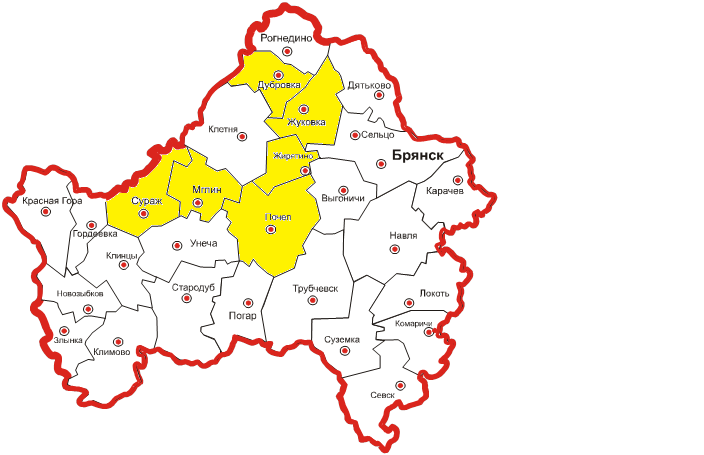 Демографическая ситуацияОсновные тенденции социально-экономического развития, наблюдаемые в  пределах Клетнянского муниципального района  Брянской области, следующие: сокращение численности населения (естественная убыль), старение населения, отрицательный миграционный прирост.  По данным 2017 года численность населения Клетнянского муниципального района Брянской области составила 18638 человек, что на 8,4% ниже в сопоставлении с данными за 2010 год. В период 2010-2017 г.г. отмечается плавное сокращение численности населения Клетнянского района.  В структуре населения муниципального района на долю городского населения приходится 67,8%, а на долю сельского  - 32,2% по итогам 2017 года. В анализируемый период времени выявлено увеличение доли городского населения на 1,95%.Удельный вес населения Клетнянского района в структуре населения Брянской области по итогам 2017 года составляет 1,53%, что на 0,02% ниже, чем в предыдущем году, в 2010 году рассматриваемый показатель был равен 1,59%.Динамика численности населения Клетнянского муниципального района Брянской области, с разбивкой на городское и сельское,  представлена на рисунке 11.Рисунок 11 – Динамика численности населения Клетнянского муниципального района Брянской области за 2010-2017 г.г., человекИсточник: составлено на основе Региональной базы статистических данных муниципальных образований, http://www.gks.ru/dbscripts/munst/munst15/DBInet.cgiРассматривая динамику изменения численности населения в соседних муниципальных районах,  следует отметить тенденцию его снижения (рисунок 12).Рисунок 12 – Динамика численности населения муниципальных районов Брянской областиИсточник: составлено на основе Региональной базы статистических данных муниципальных образований, http://www.gks.ru/dbscripts/munst/munst15/DBInet.cgiАнализ динамики изменения численности населения в муниципальных районах, граничащих с Клетнянским районом свидетельствует о том, что наблюдается тенденция сокращения численности населения во всех рассматриваемых муниципальных образованиях. Наиболее существенное снижение показателя зафиксировано в Дубровском, Почепском и Мглинском муниципальных районах на 14,6%, 11,4% и 11,2% соответственно в 2017 году по сравнению с данными 2010 года.В рассматриваемых муниципальных районах наблюдается естественная убыль населения, но следует отметить положительную динамику по снижению числа умерших в период 2010-2017 г.г. во всех анализируемых районах за исключением Жирятинского муниципального района.В Клетнянском районе в 2017 году число умерших сократилось на 52 человека в сопоставлении с данными 2010 года.Во всех анализируемых муниципальных образованиях отмечается снижение рождаемости в период 2010-2017 г.г., так в Клетнянском районе число родившихся в 2017 году сократилось на 28,6% по сравнению с 2010 годом.Число родившихся  в Дубровском, Жуковском, Жирятинском, Мглинском, Почепском, Суражском и Клетнянском районах значительно ниже, чем числа умерших, примерно в 2 раза по итогам 2017 года.На рисунке 13 представлена динамика числа умерших в период 2010 – 2017 годов  в Клетнянском и соседствующих с ним районах Брянской области.Рисунок 13 - Динамика числа умерших в Клетнянском и граничащих с ним муниципальных районах Брянской областиИсточник: составлено на основе Региональной базы статистических данных муниципальных образований, http://www.gks.ru/dbscripts/munst/munst15/DBInet.cgiПлохая экологическая обстановка и нездоровый образ жизни  —  главные источники смертности населения. Анализируя коэффициенты смертности, отмечается положительная динамика их снижения в Клетнянском, Дубровском, Жуковском и Почепском муниципальных районах.На рисунке 14 представлена динамика рождаемости в Клетнянском и соседствующих муниципальных районах Брянской области.Рисунок 14 – Динамика числа родившихся (без мертворождения) в муниципальных районах Брянской областиИсточник: составлено на основе Региональной базы статистических данных муниципальных образований, http://www.gks.ru/dbscripts/munst/munst15/DBInet.cgiВ 2017 году наиболее высокий коэффициент рождаемости отмечается для Дубровского муниципального района - 8,6 промилле. На достаточно высоком уровне коэффициенты рождаемости находятся в Суражском и Почепском районах - 8,0 промилле. Низкие результаты по данному показателю зафиксированы в Мглинском муниципальном районе – 6,8 промилле. В Клетнянском районе коэффициент рождаемости за последний год составил 7,6 промилле. В целом в районах отмечается отрицательная динамика по рассматриваемому показателю. Наиболее благополучными годами в анализируемом отрезке времени являются 2011-2013 г.г.Соотношение показателей рождаемости и смертности по Клетнянскому муниципальному району представлено на рисунке 15. В 2017 году число умерших на 173 человека превысило число родившихся, в 2016 году – на 156 человек,  наиболее значительный разрыв по данным показателям отмечается в 2011 году – превышение смертности над рождаемостью составило 179 человек.Рисунок 5 – Динамика рождаемости и смертности в Клетнянском муниципальном районе Брянской области в период 2010-2017 г.г., человекИсточник: составлено на основе Региональной базы статистических данных муниципальных образований, http://www.gks.ru/dbscripts/munst/munst15/DBInet.cgiПоложительным момент является увеличение продолжительности жизни при рождении, в 2017 году данный показатель составил 72,4 года, что 3,8% выше в сопоставлении с данными за 2015 год.Анализ возрастной структуры населения предполагает рассмотрение следующих укрупненных групп относительно трудовой деятельности: население трудоспособного возраста, население старше и моложе трудоспособного возраста.Рисунок 16 – Распределение численности населения муниципальных районов Брянской области по возрастным группам, 2017 годИсточник: составлено на основе Региональной базы статистических данных муниципальных образований, http://www.gks.ru/dbscripts/munst/munst15/DBInet.cgiПо данным 2017 года в Клетнянском и граничащих с ним муниципальных районах на долю трудоспособного населения приходится более 53% в его структуре. Наибольший удельный вес населения трудоспособного возраста  отмечается в Жирятинском и Жуковском муниципальных районах 59,3% и 57,5% соответственно. В районах Брянской области имеется тенденция сокращения населения трудоспособного возраста. В Клетнянском муниципальном районе на долю населения, находящегося в трудоспособном возрасте  по данным 2017 года приходится 53,7%, старше трудоспособного возраста 27,8%, моложе трудоспособного возраста – 18,4%.В настоящее время для Клетнянского муниципального района важной является проблема старения населения. Динамика изменения возрастных групп населения Клетнянского района представлена на рисунке 17.Рисунок 17 – Динамика численности населения Клетнянского муниципального района Брянской области по возрастным группамИсточник: составлено на основе Региональной базы статистических данных муниципальных образований, http://www.gks.ru/dbscripts/munst/munst15/DBInet.cgiВ рассматриваемый период времени выявлено значительное снижение населения трудоспособного возраста, почти на 18%. Наличие данной проблемы тесно взаимосвязано с изучением вопросов миграции, при этом важным аспектом является обеспечение миграционного прироста, для чего требуется сформировать благоприятные условия для потенциальных рабочих.Показатель, характеризующий миграционные потоки – миграционный прирост за последние 3 года в Клетнянском и граничащих с ним муниципальных районах региона представлен на рисунке 18.  Рисунок 18 – Миграционный прирост в муниципальных районов Брянской области в период 2015-2017 г.г.Источник: составлено на основе Региональной базы статистических данных муниципальных образований, http://www.gks.ru/dbscripts/munst/munst15/DBInet.cgiПо данным 2017 года во всех муниципальных районах наблюдается превышение оттока населения над его притоком.  Наиболее высокий показатель миграционного прироста  с отрицательным значением выявлен в Мглинском районе – 359 человек, а также в Дубровском – 215 человек. Анализируя данные по Клетнянскому району следует отметить, что отток жителей в период 2010-2017 г.г. составил 3760 человек. В 2014 году имеется миграционный прирост – 14 человек. Наиболее высокие показатели по выбытию населения Клетнянского района отмечены в 2014 году, выбыло 639 человек.В целом сложившаяся миграционная ситуация свидетельствует о том, что в анализируемых районах больше населения выбывает, нежели  прослеживается положительная динамика миграционного прироста.Человеческий капиталВ настоящее время не только на региональном уровне  важное значение приобретает человеческий капитал, но и выступает платформой развития муниципальных образований субъектов Российской Федерации.Основой успешного развития муниципальных районов Брянской области выступает кадровый потенциал, имеющаяся научная и образовательная база, также важную роль играет культурно-досуговая составляющая.В Клетнянском муниципальном районе Брянской области наблюдается положительная динамика по числу дошкольных образовательных организаций, с 2015 года их количество составляет 5 единиц, что на 3 выше в сопоставлении с данными в период 2010-2013 г.г.С 2010 года отмечается увеличение численности детей в дошкольных образовательных учреждениях, наиболее существенный рост показателя достигнут в 2015 году – 0,626 тыс. человек.По общеобразовательным учреждением в Клетнянском районе имеется отрицательная динамика, в период 2010-2017 годов их количество сократилось на 14 единиц. Также отмечается снижение численности обучающихся в общеобразовательных учреждениях. Рисунок 19 – Динамика численности детей в дошкольных образовательных учреждениях  и обучающихся в общеобразовательных учреждениях Клетнянского муниципального районаИсточник: оперативные данные Администрации Клетнянского районаНе только в Клетнянском муниципальном районе выявлено снижение числа общеобразовательных организаций, но данная ситуация имеет место быть и во всех граничащих с ним муниципальных районах.В муниципальных районах Брянской области уделяется внимание развитию спорта и поддержанию здорового образа жизни. В Клетнянском районе функционирует 1 детско-юношеская спортивная школа, в районах располагающихся рядом также имеется по  одной школе. Динамика численности занимающихся в детско-юношеских спортивных школах представлена на графике (рисунок 20).Рисунок 20 – Динамика численности занимающихся в детско-юношеских спортивных школах муниципальных районов Брянской областиИсточник: составлено на основе Региональной базы статистических данных муниципальных образований, http://www.gks.ru/dbscripts/munst/munst15/DBInet.cgiДля показателей, характеризующих вовлеченность детей и подростков в занятия в детско-юношеских спортивных школах отмечается небольшая колеблемость, в целом ситуация стабильна.На рисунке 21 представлена динамика доли населения, систематически занимающегося физической культурой и спортом, в общей численности населения, по данному параметру прослеживается положительная динамика, по итогам 2017 года 21,6 % жителей Клетнянского района Брянской области вовлечены в занятия физической культурой и спортом.Рисунок 21 - Доля населения, систематически занимающегося физической культурой и спортом, в общей численности населения в Клетнянском муниципальном районе, %Источник: оперативные данные Администрации Клетнянского районаОбеспеченность Клетнянского муниципального района и граничащих с ним районов Брянкой области спортивными сооружениями представлена на рисунке 22. Рисунок 22 – Обеспеченность муниципальных районов Брянской области спортивными сооружениями по итогам 2016 года, единицИсточник: составлено на основе Региональной базы статистических данных муниципальных образований, http://www.gks.ru/dbscripts/munst/munst15/DBInet.cgiВ Клетнянском муниципальном районе имеются спортивные сооружения, плоскостные спортивные сооружения и спортивные залы, но в период 2010-2016 г.г. выявлена отрицательная динамика по сокращению числа данных объектов на 32%, 30%  и 19% соответственно. В Жирятинском и Мглинском муниципальных районах также в рассматриваемый промежуток времени снизилось количество спортивных объектов, в остальных муниципальных образованиях, граничащих  с Клетнянским районом наблюдается положительная динамика. В некоторых муниципальных районах имеются плавательные бассейны – в Дубровском, Мглинском, Почепском. Ряд районов региона обеспечен стадионами с трибунами – Дубровский, Жуковский, Мглинский, Почепский, Суражский.Для развития человеческого капитала важное значение имеет культурная составляющая, на рисунке 23 представлено изменение количества культурно-досуговых организаций в муниципальных районах Брянской области.Рисунок 23 – Количество культурно-досуговых организаций в муниципальных районах Брянской области, единиц Источник: составлено на основе Региональной базы статистических данных муниципальных образований, http://www.gks.ru/dbscripts/munst/munst15/DBInet.cgiВо всех рассматриваемых муниципальных образованиях отмечается значительное сокращение числа культурно-досуговых организаций в 2016 году в сопоставлении с 2010 годом, что свидетельствует об отрицательной динамике. Как показывает практика, происходит объединение организаций сферы культуры на базе,  центрального функционирующего учреждения. Самостоятельно действующие объекты приобретают статус филиала.В Клетнянском муниципальном районе по данным 2016 года функционирует одна библиотека, один музей, имеется  один объект, относящийся к категории детских музыкальных, художественных, хореографических школ и школ искусств.Важным аспектом является вопрос обеспеченности населения районов врачами и средним медицинским персоналом. На рисунке 24 представлены  изменения в отрасли здравоохранения, относительно количество врачей, приходящихся на 10000 человек населения.Сопоставление данных за 2010 и 2016 годы по Клетнянскому району Брянской области свидетельствует о том, что существенные перемены не произошли – на 10000 человек, населяющих район приходится менее 15 человек врачей. В двух муниципальных районах, граничащих с Клетнянским, выявлена положительная динамика, так в Жирятинском районе на 10000 человек жителей в 2016 году приходится 15,1-25,0 врачей, а в Жуковском - более 25.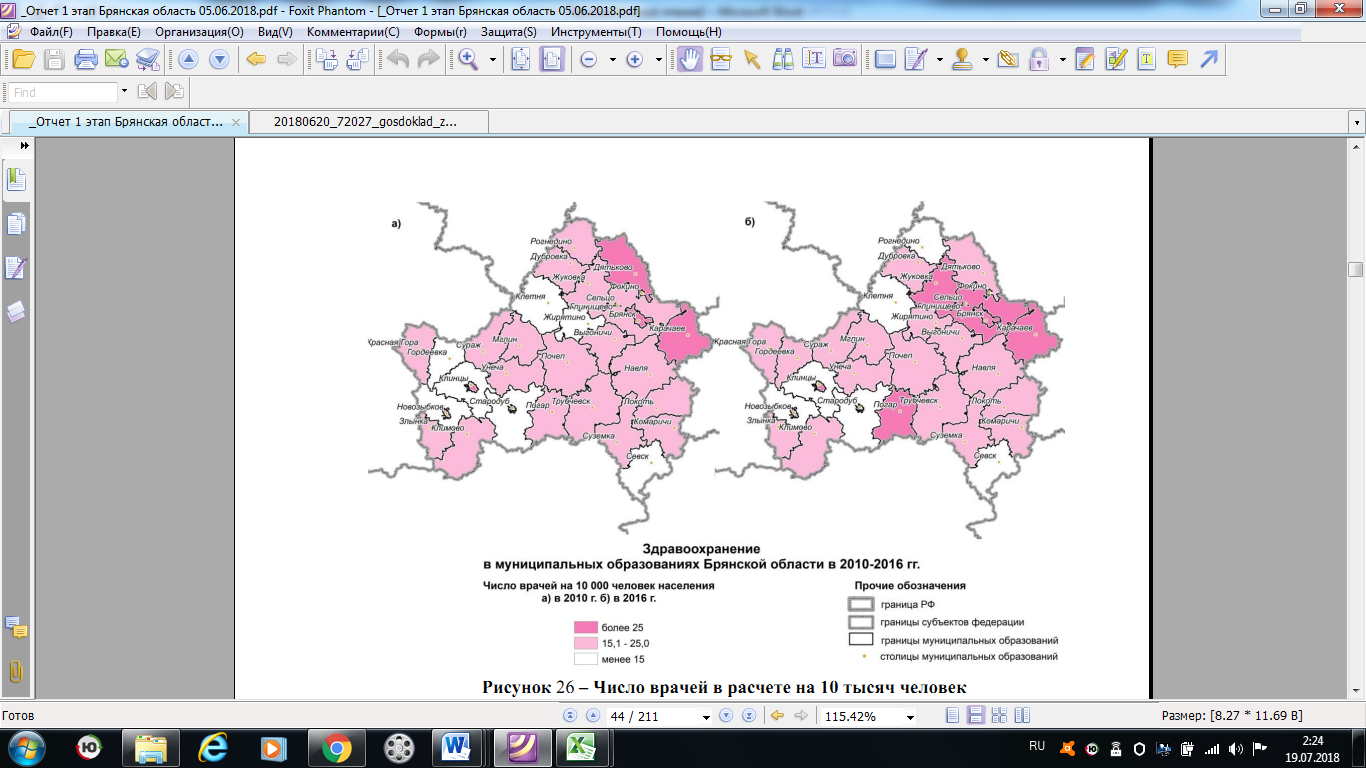 Рисунок 24 - Число врачей в расчете на 10 тысяч человек населения Брянской области, 2010, 2016 г.Источник: составлено на основе Региональной базы статистических данных муниципальных образований, http://www.gks.ru/dbscripts/munst/munst15/DBInet.cgiНа рисунке 25 представлена динамика показателей за 2010-2017 г.г., характеризующих обеспеченность населения в области здравоохранения по Клетнянскому муниципальному району в расчете на 10000 человек населения.В рассматриваемый период времени значительно сократилась обеспеченность населения Клетнянского района больничными койками, почти в 2 раза, по итогам 2017 года на 10000 человек населения приходится 28 больничных коек. Положительная динамика отмечается по обеспеченности населения врачами, по данному показателю за анализируемый период времени темп роста составил 108,96%.  По обеспеченности населения района средним медицинским персоналом  выявлена колеблемость: значительный рост показателя в 2011-2012 г.г. и сокращение в последующий период времени. По данным 2017 года на 10000 человек, населяющих Клетнянский район приходится 78 человек, представляющих средний медицинский персонал.Рисунок 25 – Обеспеченности населения Клетнянского муниципального  района в области здравоохраненияИсточник: оперативные данные Администрации Клетнянского районаДефицит медицинских работников, низкие заработные платы и недостаточная  мотивация, необходимость ремонта и  модернизации оборудования в зданиях поликлиник и больниц, способствуют снижению  качества оказываемых услуг, многие жители не ориентированы на получение услуг в муниципальных районах.Создание комфортных жилищных условий выступает важным аспектом обеспечения развития человеческого капитала. На рисунке 26 представлена обеспеченность населения муниципальных районов Брянской области жилыми помещениями в расчете количество квадратных метров, приходящееся на одного человека по данным за 2010 и 2017 г.г.Рисунок 26 - Общая площадь жилых помещений, приходящихся на одного жителя  кв.м Источник: составлено на основе Региональной базы статистических данных муниципальных образований, http://www.gks.ru/dbscripts/munst/munst15/DBInet.cgiМуниципальные районы, граничащие с Клетнянским районом, характеризуются примерно равными показателями обеспеченности жилыми помещениями. По данным 2010 года минимальная обеспеченность жилыми помещениями выявлена для Жуковского муниципального района и составляет 24,9 кв.м на человек, максимальное значение показателя в 2010 г. зафиксировано в Дубровском муниципальном районе – 28,7 кв.м на человек. В рассматриваемый период времени наблюдается положительная динамика роста жилых площадей, приходящихся на одного жителя района, по итогам 2017 года анализируемый показатель находится в диапазоне 27,1- 31,2 кв. м на человека.  Жилые дома, которые вводятся в эксплуатацию, преимущественно построены населением за свой счет и с помощью кредитов.Для успешного развития муниципальных образований основой выступает высокая доля населения, занятого в экономике и низкие показатели по безработице. На рисунке 27 представлена динамика изменения численности занятых в экономике и безработных по Клетнянскому муниципальному району в период 2010-2017 г.г. По рассматриваемым показателям наблюдается небольшая колеблемость, резких скачков не выявлено. На долю занятых в экономике в общей численности трудовых ресурсов в Клетнянском районе приходится более 51%, по данным 2017 года показатель составил 52,3%.  Уровень зарегистрированной безработицы в последние годы снижается, в 2010 году данный показатель был на уровне 3,4%, а в 2017 – 2,1%. Рисунок 27 – Динамика численности занятых в экономике и безработных в Клетнянском муниципальном районеИсточник: оперативные данные Администрации Клетнянского районаСреднемесячная номинальная начисленная заработная плата одного работника по полному кругу предприятий ежегодно растет, по данным 2017 года в Клетнянском муниципальном районе она составила 12730 рублей, что на 3,2% выше, чем в предыдущем году и почти в 2 раза больше в сопоставлении с данными 2010 года. В крупных и средних предприятиях данный показатель выше, так в 2017 году разница составила около 50%.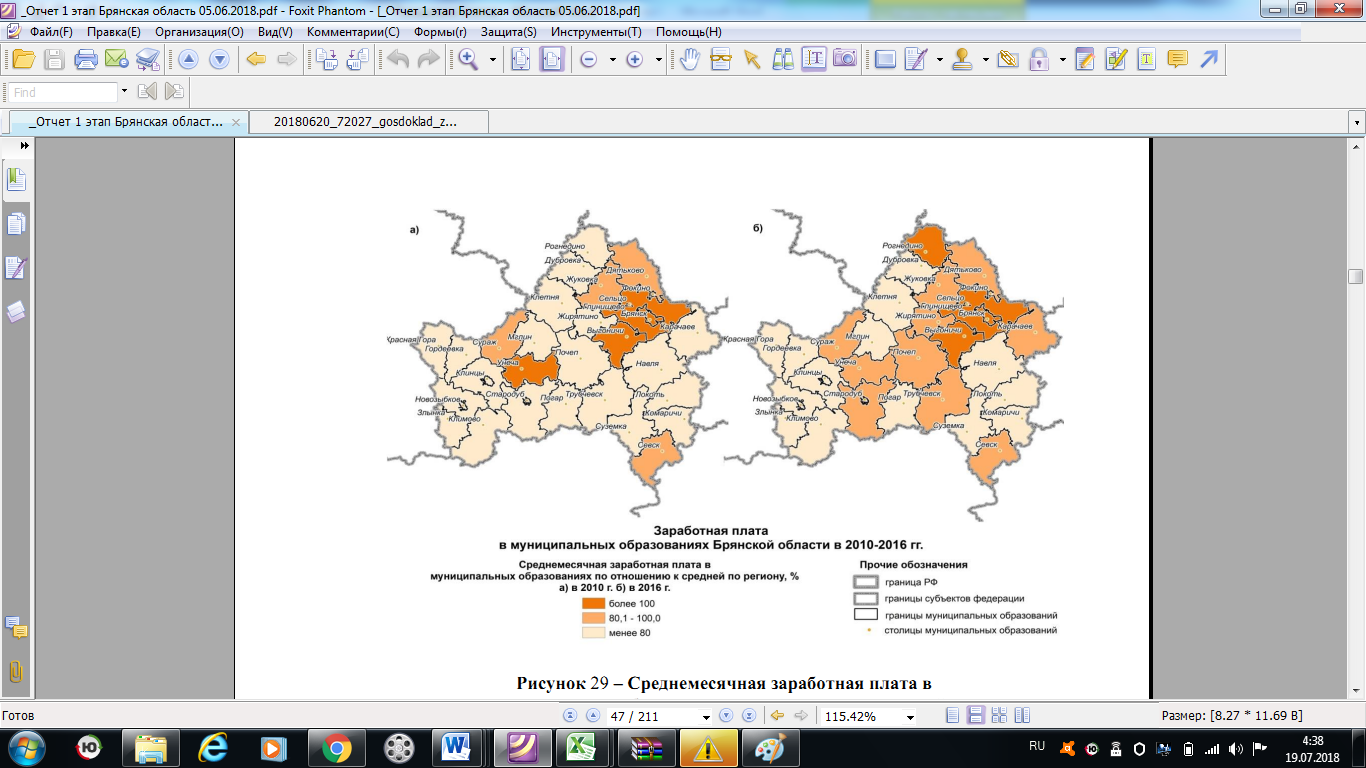 Рисунок 28 -  Среднемесячная заработная плата в  муниципальных образованиях по отношению к средней по  региону в Брянской области, 2010, 2016 г.Источник: составлено на основе Региональной базы статистических данных муниципальных образований, http://www.gks.ru/dbscripts/munst/munst15/DBInet.cgiСопоставление данных по заработной плате между муниципальными образованиями  и средними данными по региону позволило установить, что в Клетнянском районе заработная плате менее 80% относительно величины заработной платы в регионе, ситуация стабильна. Положительная динамика выявлена для Жирятинского и Почепского муниципальных районов, в 2016 году показатель приблизился к среднему по региону и находится в диапазоне 80,1-100%.Экономическая ситуацияДля  Брянской области с 2012 года характерна стагнация экономики. Анализ экономической ситуации по муниципальным районам, граничащих с Клетнянским районом, свидетельствует о наличие и положительных и отрицательных тенденций.На рисунке 29 представлена динамики объема отгруженных товаров собственного производства, выполнено работ и услуг собственными силами (без субъектов малого предпринимательства). Увеличение рассматриваемого показателя выявлено в Суражском, Жуковском, Почепском и Дубровском муниципальных районах. Значительный рост по объему отгруженных товаров собственного производства, выполненных работ и услуг собственными силами отмечается для Дубровского района, более чем в 2,5 раза. В Жуковском районе анализируемый показатель возрос в 1,5 раза, Суражском – в 1,7 раза, Почепском – в 1,3 раза. В остальных районах  имеется отрицательная тенденция снижения объема отгруженных товаров собственного производства, выполненных работ и услуг собственными силами, наиболее серьезное сокращение отмечается для Жирятинского муниципального района, около 75%. В Клетнянском районе рассматриваемый показатель в период 2014-2016 г.г. снизился на 14 %.Рисунок 29 – Динамика изменения объема отгруженных товаров собственного производства, выполнено работ и услуг собственными силами (без субъектов малого предпринимательства) по муниципальным районам Брянской областиИсточник: составлено на основе Региональной базы статистических данных муниципальных образований, http://www.gks.ru/dbscripts/munst/munst15/DBInet.cgiОборот организаций в фактически действовавших ценах без субъектов малого предпринимательства, бюджетных организаций, банков, страховых и прочих финансово-кредитных организаций по муниципальным районам, граничащим с Клетнянским районом Брянской области, с разделением  районом на группы представлен на рисунке 30.  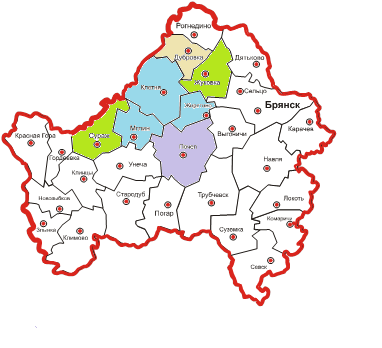 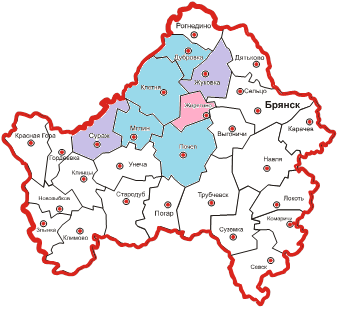 Рисунок 30 – Динамика изменения оборота организаций муниципальных районов Брянской области за 2014-2016 г.г.Источник: составлено на основе Региональной базы статистических данных муниципальных образований, http://www.gks.ru/dbscripts/munst/munst15/DBInet.cgiМногие из рассматриваемых районов Брянской области имеют совокупный оборот организаций ниже 1 млн. рублей, по данным 2016 года к ним относятся Клетнянский, Мглинский и Жирятинский муниципальные районы. В период 2014-2016 г.г. значительно улучшили свое положение Дубровский, Жуковский, Почепский и Суражский муниципальные районы, в 2016 году их оборот равен 1257,8 млн. руб., 4717,1 млн. руб., 2192,7 млн. руб., 4828,2 млн. руб. соответственно. Отрицательная динамика прослеживается для Жирятинского муниципального района, за рассматриваемый период времени совокупный оборот организаций снизился более чем на 70%. По Клетнянскому району зафиксирован рост анализируемого показателя в 2,5 раза.Динамика инвестиций в основной капитал по Клетнянскому и граничащим с ним районам представлена на рисунке 31.Рисунок 31 – Динамика инвестиций в основной капитал по муниципальным районам Брянской области в период 2014-2016 г.г.Источник: составлено на основе Региональной базы статистических данных муниципальных образований, http://www.gks.ru/dbscripts/munst/munst15/DBInet.cgiНаиболее привлекательными  для инвестирования являются Суражский и Почепский районы, в период 2014-2016 ими было получено 1883 и 1425,5 млн. рублей соответственно. Наименьший объем инвестиций в основной капитал отмечается в Мглинском районе на протяжении всего периода времени. Клетнянским муниципальным районом в 2014-2016 г.г. получено в совокупности 549,8 млн. рублей в качестве инвестиций в основной капитал, наиболее высокий показатель зафиксирован в 2014 году в объеме 277,1 млн. рублей.Анализ финансовых результатов деятельности организаций муниципальных районов, граничащих с Клетнянским районом Брянской области, свидетельствует о том, что по данным 2016 года наиболее сложное положение имеет Мглинский муниципальный район, доля убыточных организаций составляет 100%. На рисунке 32 представлен сальдированный финансовый результат и сумма убытков по организациям муниципальных районов Брянской области.Рисунок 32 - Финансовые результаты деятельности организаций области за 2016 годИсточник: составлено на основе «Брянская область в цифрах. 2017»: Крат.стат.сб./ Брянскстат. - Брянск, 2017. – 152с.Высокий сальдированный финансовый результат по итогам 2016 года демонстрирует Суражский район, в данном районе имеются достаточно низкие убытки в сопоставлении с другими муниципальными образованиями, на долю убыточных организаций приходится 20%.  Среди анализируемых районов достаточно успешными являются Жирятинский и Жуковский, в них функционирует 33,% и 20% соответственно убыточных организаций по данным 2016 года. Сложная ситуация в Мглинском районе Брянской области, по действующим организациям имеется отрицательный сальдированный финансовый результат. В Клетнянском районе также в 2016 году убытки превышают прибыль, доля убыточных организаций равна 33,3%. Организации, функционирующие в различных сферах не редко имеют кредиторскую задолженность, на рисунке 33 представлена кредиторская задолженность субъектов хозяйствования муниципальных районов Брянской области.Рисунок 33 – Кредиторская задолженность организаций муниципальных районов Брянской области на конец 2016 года, тыс. руб.Источник: составлено на основе «Брянская область в цифрах. 2017»: Крат.стат.сб./ Брянскстат. - Брянск, 2017. – 152с.Наиболее высокие показатели по кредиторской задолженности имеют организации Жуковского муниципального района, более 3,5 млн. руб., причем удельный вес просроченной кредиторской задолженности составляет 0,0%. Также относительно других муниципальных образований высокие показатели имеются в Жирятинском районе, на долю просроченной задолженности приходится 1,0%. В Клетнянском муниципальном районе кредиторская задолженность организаций составляет 24297 тыс. руб. – это минимальный показатель среди анализируемый районов, просроченной задолженности не имеется.Данные по дебиторской задолженности организаций муниципальных районов брянской области на конец 2016 года, без учета субъектов малого предпринимательства представлены на рисунке 34.Наибольший объем дебиторской задолженности имеют организации Жирятинского муниципального района, доля просроченной задолженности составляет 0,2%. Также в сопоставлении с рассматриваемыми муниципальными образованиями значительная дебиторская задолженность отмечается и для организаций Жуковского муниципального района, на долю просроченной задолженности приходится 3,1%.Рисунок 34 - Дебиторская задолженность организаций муниципальных районов Брянской области на конец 2016 года, тыс. руб.Источник: составлено на основе «Брянская область в цифрах. 2017»: Крат.стат.сб./ Брянскстат. - Брянск, 2017. – 152с.Следует отметить, что неблагоприятно обстоит ситуация в Дубровской районе структуре дебиторской задолженности удельный вес просроченной составляет 26,8%.Для Клетнянского района показатель минимален – 15159 тыс. руб. следует отметить, что неблагоприятно обстоит ситуация в Дубровской районе.Анализируя экономическую ситуацию важно акцентировать внимание на заработной плате. На рисунке 35 представлена Среднемесячная номинальная начисленная заработная плата работников по организациям, не относящимся к субъектам  малого предпринимательства за 2016 год и 2010 годы по рассматриваемым муниципальным районам.По данным 2010 году самая высокая среднемесячная номинальная начисленная заработная плата работников организаций была в Брянском муниципальном районе и составляла 13785,3 рублей, наименьший показатель зафиксирован в Новозыбковском муниципальном районе - 7990,4 рублей. За рассматриваемый период времени для всех муниципальных образований отмечается положительная динамика. Наибольшее увеличение показателя выявлено в следующих районах: Рогнединском – в 2,8 раза, Стародубском  - в 2,5 раза, Жирятинском – 2,4 раза. Также в 2016 году в сопоставлении с данными 2010 года более чем в 2 раза заработная плата увеличилась в таких районах как: Брянский, Выгоничский, Гордеевский, Дубровский, Дятьковский, Жирятинский, Жуковский, Злынковский, Карачевский, Клетнянский,, Климовский, Клинцовский, Комаричский, Красногорский, Мглинский, Навлинский, Новозыбковский, Погарский, Почепский, Севский, Суземский, Суражский, Трубчевский.Рисунок 35 - Среднемесячная номинальная начисленная заработная плата работников по организациям, не относящимся к субъектам  малого предпринимательства, рублиИсточник: составлено на основе «Брянская область в цифрах. 2017»: Крат.стат.сб./ Брянскстат. - Брянск, 2017. – 152с.По данным 2016 года самая высокая заработная плата у работников организаций, расположенных в Выгоничском муниципальном районе - 30690,8 рублей и Брянском – 27653,5 рублей. По итогам 2016 низкие показатели отмечаются в Клинцовском и Красногорском муниципальных районах, в которых  среднемесячная номинальная начисленная заработная плата работников организаций составляет 15282,5  рублей и 15795,7 рублей соответственно.В Клетнянском муниципальном районе в 2016 году среднемесячная номинальная начисленная заработная плата работников организаций без учета малого предпринимательства установилась на уровне 18490 рублей, что на 5,7% выше, чем в 2015 году.Динамика изменения числа субъектов малого и среднего предпринимательства в расчете на 10 тысяч человек населения представлена на рисунке 36.По данному показателю прослеживается отрицательная динамика во всех муниципальных районах, граничащих с Клетнянским районом, наиболее существенное сокращение в 2016 году относительно 2010 года отмечается в Почепском районе – на 34,2 %, Дубровском – 32,4%, Суражском – 30,5%. Минимальное снижение выявлено в Жирятинском районе на 7,7%. Высокие результаты по количеству субъектов малого и среднего предпринимательства в расчете на 10 тысяч человек населения по данным 2016 года характерны для Суражского, Жуковского и Почепского районов, наиболее низкие результаты по анализируемому показателю демонстрируют Мглинский и Жирятинский районы. По Клетнянскому району показатель практически соответствует среднему значению по муниципальным районам региона.Рисунок 36 - Число субъектов малого и среднего предпринимательства в расчете на 10 тысяч человек в муниципальных районах Брянской областиИсточник: составлено на основе Региональной базы статистических данных муниципальных образований, http://www.gks.ru/dbscripts/munst/munst15/DBInet.cgiДоля работников занятых  на малых и средних предприятиях без учета внешних совместителей в среднем по региону составляет 23,64%.  Данные по муниципальным районам представлены на рисунке 37.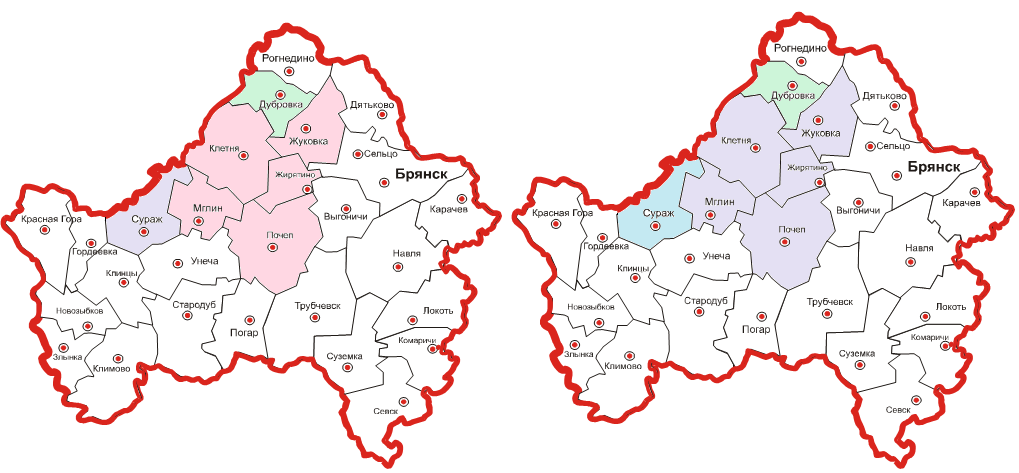 Рисунок 37 - Доля среднесписочной численности работников малых и средних предприятий в среднесписочной численности работников  всех предприятий и организаций (без внешних совместителей) в муниципальных районах Брянской областиИсточник: составлено на основе Региональной базы статистических данных муниципальных образований, http://www.gks.ru/dbscripts/munst/munst15/DBInet.cgi, Сводный доклад Брянской области о результатах мониторинга эффективности деятельности органов местного самоуправления городских округов и муниципальных районов по итогам 2016 годаСреди муниципальных районов, граничащих с Клетнянским, лидером является Дубровский район по итогам 2010 и 2016 годов, в нем рассматриваемый показатель составил 31,6% и 32%   соответственно. Во всех других районах наблюдается отрицательная динамика снижения  доли среднесписочной численности работников (без внешних совместителей) малых и средних  предприятий, значительное сокращение показателя в период 2010-2016 г.г. отмечается в Жирятинском муниципальном района почти на 35%. Минимальным снижением анализируемого показателя характеризуется  Клетнянский район – 14,8%. В целом данная динамика носит отрицательный характер, сокращение удельного веса работников малых и средних предприятий обусловлено изменением числа субъектов малого и среднего предпринимательства и среднесписочной численности работников.ВыводыОсновные тенденции социально-экономического развития Клетнянского муниципального района Брянской области следующие:сокращение численности населения (естественная убыль);отрицательный миграционный прирост;увеличение продолжительности жизни;сокращение численности населения трудоспособного возраста;снижение количества обучающихся в общеобразовательных учрежденияхсокращения числа общеобразовательных учреждений и культурно-досуговых организаций;рост доли населения, вовлеченного в занятия физической культурой и спортом, но при этом отрицательная динамика сокращения спортивных сооружений и спортивных залов;снижение обеспеченности населения больничными койками и средним медицинским персоналом, незначительный рост обеспеченности врачами;рост обеспеченности населения  жилыми площадями;рост заработной платы;сокращение объема отгруженных товаров собственного производства, выполнено работ и услуг собственными силами (без субъектов малого предпринимательства);положительная динамика изменения совокупного оборота организаций;средний уровень инвестирования в основной капитал, относительно соседних муниципальных районов, в целом показатель не высок;низкие показатели  кредиторской и дебиторской задолженности организаций района;отрицательная динамика по развитию малого и среднего предпринимательства относительно их количества в расчете на 10 тысяч человек населения и доли занятых работников.Данная ситуация определяется сложившейся моделью развития экономики, невысокой инвестиционной привлекательностью, отсутствием очевидных конкурентных преимуществ района, наличием барьеров социально-экономического развития муниципального образования.1.1.4 Анализ макроэкономических и бюджетных параметровАнализ макроэкономических параметровИсследование макроэкономической деятельности района необходимо проводить с использованием определённого перечная показателей: ВРП, объем импорта, объем экспорта, индекс цен, уровень безработицы и др. Однако данные показатели в большей части могут быть рассчитаны только в рамках отдельного субъекта, и не предусматривают детализации на муниципальный уровень. Поэтому в анализе будет дана оценка только некоторых индикаторов макроэкономического развития. Первым показателем, отражающим общий объем произведенной продукции в исследуемом муниципальном районе в денежном выражении, выступает валовый муниципальный продукт (рисунок 38).Линейный прогноз построен посредством инструментов MS Excel с использованием данных за 2008-2017 годы.Рисунок 38 – Динамика валового муниципального продуктаАнализируя динамику валового муниципального продукта можно отметить, что за исследуемый как фактический, так и прогнозируемый период наблюдается стабильная тенденция к росту, что подтверждают значения углового коэффициента «k» в уравнении тренда. В результате чего, к 2030 году, с 75% вероятность, уровень данного показателя увеличится почти в 2 раза, что безусловно благоприятно скажется на всех социально-экономических аспектах общественной жизни Клетнянского района, в том числе на уровне безработицы, среднедушевых денежных доходах, обеспеченности нуждающихся семей жильем и других показателях.Сравнительная характеристика динамики уровня безработицы и среднедушевых доходов, представленная на рисунке 38, свидетельствует о наличии обратно пропорциональной взаимосвязи между данными показателями.   Данное предположение подтверждает результаты корреляционного анализа, согласно которым линейный коэффициент корреляции ( r ) = - 0,96, а значит между кривыми, по школе Чеддока, существует весьма высокая обратная связь.  Поэтому при сокращении уровня безработицы за фактический десятилетний период на 2,2 п.п., а в прогнозируемом периоде начиная с 2025 года - стремящегося к нулю, фактическое изменение среднедушевых денежных доходов выросло более чем в 3,3 раза, а в прогнозируемом периоде - почти в 2,3 раза в сравнении с уровнем 2017 года.Так, динамика уровня безработицы и среднедушевых денежных доходах приставлена на рисунке 39. Линейный прогноз построен посредством инструментов MS Excel с использованием данных за 2008-2017 годы.Рисунок 39 - Динамика уровня безработицы и среднедушевых денежных доходахКоличество семей, состоящих на учете на получение жилья, и число семей, фактически получивших жилье, также могут охарактеризовать макроэкономические процессы. Динамика их изменения приставлена на рисунке 40.Линейный прогноз построен посредством инструментов MS Excel с использованием данных за 2008-2017 годыРисунок 40 – Динамика количества семей, состоящих на учете на получение жилья, и численности семей, фактически получивших жильеИзучение фактических изменений данных показателей в динамике свидетельствует о сокращении количества нуждающихся в жилье семей более чем на 21,5%. При этом снижение численности семей, фактически получивших жилье за десятилетний период (-12,5%.), обусловлено, согласно данным корреляционного анализа, на 67 % изменением первого показателя. Точное прогнозирование данных показателей не представляется возможных, ввиду наличия в середине динамического ряда существенных колебаний (R12=0,0458 и R22=0,0026 соответственно).Что касается других макроэкономических показателей, то тенденции их изменения повторяют общие региональные и федеральные колебания. Поэтому их детальный расчет для целей анализа исследуемого муниципального образования «Клетнянский муниципальный район» не столь существенен.  В целом, по результатам анализа макроэкономических показателей, можно отметить устойчивую тенденцию общего роста социально-эконмического положения исследуемого муниципального образования. Бюджетно-налоговая политикаОбъем фактически полученных доходов консолидированного бюджета Клетнянского муниципального района в 2017 году составил более 295 млн. рублей, что на 37,65 % ниже, чем в предшествующем 2016 году. Объем исполненных расходов также сократился, но незначительно в сравнении с доходами, на 38,11 % и составил более 269 млн. рублей. Сложившаяся ситуация обеспечила существенный профицит бюджета более 25 млн. рублей, что в разы выше значения предшествующего периода (абсолютный прирост более чем 32,69 млн. руб.). Подробное исследование цепных темпов прироста доходов и расходов консолидированного бюджета представлено в таблице 6. Таблица 6 – Анализ динамики и исполнения доходов и расходов консолидированного бюджета Клетнянского муниципального районаИсточник: составлено с использованием данных консолидированных бюджетов Клетнянского муниципального района за 2008-2017 годы.Исходя из данных таблицы 6 можно утверждать, что на протяжении десятилетнего периода одной из основных управленческих задач администрации Клетнянского муниципального района являлось сохранение профицита бюджета, о чем свидетельствуют отличия в темах прироста доходов и расходов. Так, за исследуемый период общий прирост фактически полученных доходов составил 44,88 %, а прирост фактически исполненных расходов 36,03 %, что отражается существенно на профиците бюджета. Анализируя внутренние отклонения значений представленных показателей можно отметить, что: наиболее благоприятная ситуация складывается в 2017 году - профицит бюджета достигает максимального значения, более 25 млн. рублей; наиболее сложная ситуация в 2016 году – дефицит более 6,5 млн. рублей. При этом, как отмечено ранее, объем фактически исполненных доходов и расходов в 2017 существенно ниже значений 2016 года. Для целей проведения углублённого сравнительного анализа динамики отклонения доходной и расходной части исследуемых бюджетов, а также с целью определения возможного объема финансирования разрабатываемой стратегии развития муниципального образования составлены соответствующие прогнозы (рисунок 41-43).Источник: составлено с использованием данных консолидированных бюджетов Клетнянского муниципального района за 2008-2017 годы. Прогноз построен с использованием данных кризисного 2008 года, предшествующие значения могут существенно исказить линию тренда. Рисунок 41 – Прогнозирование фактических доходов консолидированного бюджета Клетнянского муниципального района за 2018-2030 годыАнализ построенной линии тренда позволяет утверждать о положительной динамике роста доходов бюджета, что подтверждает значение углового коэффициента «k» в уравнении тренда (+6,331). Согласно данным прогноза к 2030 году объем доходов способен возрасти до 359,93 млн. рублей, что почти на 22 % выше уровня 2017 года. При этом объем утверждённых плановых доходов действующего бюджета на 2018-2020 годы отклоняются от прогнозных значений не более чем на 9, 26, 29 % соответственно. Полученные отклонения, особенно для 2018 года, позволяют судить о возможной достоверности полученных прогнозных результатов.  Источник: составлено с использованием данных консолидированных бюджетов Клетнянского муниципального района за 2008-2017 годы. Прогноз построен с использованием данных кризисного 2008 года, предшествующие значения могут существенно исказить линию тренда. Рисунок 42 – Прогнозирование фактических расходов консолидированного бюджета Клетнянского муниципального района за 2018-2030 годы В результате анализа графика, приставленного на рисунке 43, можно также отметить увеличение расходов бюджета, что также подтверждает значение углового коэффициента «k» в уравнении тренда (+6,6566). Объем возможных расходов к 2030 году увеличивается более чем на 34% и составит 362,9 млн. рублей. Размер отклонений прогнозируемых расходов от объема, утверждённых значений действующего бюджета на 2018-2020 годы, составит 3, 26, 29 % соответственно, что также позволяет судить о возможной достоверности полученных прогнозных результатов.  Источник: составлено с использованием данных консолидированных бюджетов Клетнянского муниципального района за 2008-2017 годы. Прогноз построен с использованием данных кризисного 2008 года, предшествующие значения могут существенно исказить линию тренда. Рисунок 43 – Прогнозирование профицита (дефицита) консолидированного бюджета Клетнянского муниципального района за 2018-2030 годыСравнительный анализ прогнозируемых доходов и расходов консолидируемого бюджета на 2018-2030 годы показал, что на протяжении двенадцатилетнего периода размер выявленных отклонений будет находится в пределах 4 млн. рублей.  Данное значение в объеме доходов бюджета 2017 года составляет менее 1,4 %, а объеме 2030 года менее 1,2 %. Сравнивая полученные колебания (4 млн. руб.) с фактическими изменениями профицита/дефицита бюджета в 2008-2017 годах (32,69 млн. руб.) можно также судить о возможной достоверности полученных прогнозных результатов.  Что касается содержания составленного прогноза, то можно отметить сокращение профицита бюджета вплоть до 2020 года, а начиная с 2021 года наблюдается увеличение дефицита бюджета.  Подобная ситуация складывается вследствие превышения значения углового коэффициента «k» в уравнении тренда расходов (+6,6566) над значением углового коэффициента доходов (+6,331), что дает шаг в результатах прогноза равный 0,3256. В результате к 2030 году уровень дефицита бюджета достигнет 2,97 млн., что существенно выше «кризисных» значений 2010 и 2016 годов. Продолжая анализ консолидированного бюджета Клетнянского муниципального района также необходимо проанализировать динамику исполнения утвержденных плановых значений и сравнить их с фактическим объемом исполненных средств. Так, неисполнение объема утвержденных доходов наблюдается в половине случаев исследуемого периода (в 2008, 2009, 2011, 2014 и 2015 годах). При этом максимальное отклонение неисполненных доходов получено в 2015 году и составляет (- 6,55) %, что обусловлено в большей степени существенным сокращением объема безвозмездных поступлений более чем на 9,5 % от утверждённого объема, в частности за счет сокращения:дотаций на поддержку мер по обеспечению сбалансированности бюджетов (6 млн. руб.);субсидий на софинансирование капитальных вложений в объекты муниципальной собственности (более чем 6,5 млн. руб.);субвенций на выполнение передаваемых полномочий субъектов РФ (более чем 2,3 млн. руб.);межбюджетных трансфертов на создание и развитие сети многофункциональных центров предоставления государственных и муниципальных услуг (более чем на 2,2 млн. руб.); прочих источников дохода бюджета.Таким образом, большая часть выявленных в таблице 6 отклонений в исполнении доходов бюджета, также обусловлена сокращением объема безвозмездных поступлений, поскольку подобная ситуация прослеживается и в других аналогичных периодах. Что качается динамики исполнения расходов консолидированного бюджета, то на протяжении всего исследуемого периода администрация Клетнянского муниципального района старается минимизировать расходы, что подтверждают отрицательные отклонения в исполнении расходной части бюджета. Максимальное сокращение наблюдается в 2015 году и составляет 8,59 %, что обусловлено недофинансированием утверждённых доходов со стороны вышестоящих бюджетов.  На основании проведённого анализа исполнения доходов и расходов можно с уверенностью предположить, что бюджет Клетнянского муниципального района является сильно зависимым от источников безвозмездного поступления со стороны вышестоящих бюджетов. Подробный анализ структуры доходов и расходов бюджета представлен в таблицах 7 и 8.Таблица 7 – Результаты анализа структуры доходов консолидированного бюджета Клетнянского муниципального района за 2017 годИсточник: составлено с использованием данных консолидированных бюджетов Клетнянского муниципального района за 2017 годы.Таким образом, выдвинутое предположение о зависимости доходной части от безвозмездных поступлений из бюджетов вышестоящего уровня подтверждается, так как их удельный вес в общем объеме составляет почти 2/3 (более 65 %). При этом большую часть данных поступлений (более 50%) обеспечивают «субвенции на выполнение передаваемых полномочий субъектов РФ» и «дотации на выравнивание бюджетной обеспеченности» - более 24 %. Удельный вес налоговых и неналоговых доходов в общей структуре не превышает 35%. При этом в их составе наибольший объем поступлений обеспечивают «налоги на прибыль и доходы», «доходы от продажи материальных и нематериальных активов», а также «налоги на имущество», с суммарным объемом не превышающим 27% от общей структуры доходной части консолидированного бюджета. На основании вышеизложенного можно утверждать, что исследуемый Клетнянский муниципальный район относится к дотационным с низким уровнем самофинансирования.Таблица 8 - Результаты анализа структуры расходов консолидированного бюджета Клетнянского муниципального района за 2017 год Источник: составлено с использованием данных консолидированных бюджетов Клетнянского муниципального района за 2017 годы.Анализ структуры расходов показал, что наибольший объем финансирования отведён сфере образования, в частности дошкольному образованию выделено более 12% (34 млн. руб.) общих бюджетных средств, общему образованию более 31 % (84 млн. руб.), прочим выплатам связанные с оплатой труда работников образования более 3,5% (10 млн. руб.). Наименьшее внимание, с позиции финансирования, отведено сферам физической культуры и спорта, национальной обороне, безопасности и правоохранительный деятельности, их суммарный объем в общей структуре не превышает 1,27 % или 3,41 млн. рублей в год. При этом развитию внутренней экономики отведено лишь пятое место – 8,08%, что обусловлено приоритетами направлений бюджетных ассигнований и низким уровнем самофинансирования района. В результате, подводя итог изучению бюджетно-налоговой политики Клетнянского муниципального района можно отметить следующие ключевые аспекты:администрацией района ежегодно проводятся мероприятия по снижению расходов и сохранению (достижению) профицита бюджета;значения, предложенного прогноза бюджетных доходов и расходов, подтверждают, необходимость в дальнейшей минимизации расходов бюджета;район относится к дотационным с низким уровнем самофинансирования, и зависим от безвозмездных поступлений средств бюджетов вышестоящего уровня;в структуре расходов преобладает сфера образования, и в недостаточной мере, по объективным причинам, уделено внимание развитию внутренней экономики.На основании вышеизложенного, в качестве практических рекомендаций по совершенствованию бюджетно-налоговой политики района, необходимо отметить усиление мероприятий по увеличению объема поступлений налоговых и неналоговых доходов, а также проведение мероприятий по оптимизации бюджетных расходов, в том числе перенаправлению средств на развитие внутренней районной экономики.В целом подводя итог результатам анализа макроэкономических и бюджетных параметров, можно отметить:с одной стороны, устойчивый рост важнейших макроэкономических показателей, в частности валового муниципального продукта и фактической обеспеченности нуждающихся семей жильем, а также сокращение уровня безработицы к 2025 году почти до нулевого значения; а другой стороны, несмотря на положительные тенденции многих бюджетных показателей, наличие проблем недофинансирования отдельных ключевых аспектов общественной жизни исследуемого Клетнянского муниципального района. 1.1.5 Анализ отраслевой структуры экономикиВ  структуре  экономики  Брянской  области в целом повышена  доля  сельского хозяйства, а также сектора услуг, на которые приходится 55,5% ВРП, на промышленность приходится 22,2% ВРП.Производство  в  основном  концентрируется  в  больших  городах  (Брянск,  Клинцы,  Карачев,  Новозыбков,  Дятьково,  Трубчевск),  которые  рассматриваются  как  опорные  точки  осуществления  инновационной  политики,  развития  деловой  инфраструктуры,  подготовки  кадров,  создания  базовых  центров  внедрения  научных достижений в производство. Исследование объема  отгруженной продукции предприятиями Брянской области приведено на рисунке 44.Применительно к Клетнянскому району – муниципальное образование является депрессивной зоной Брянской области, в которой не сосредоточены крупные промышленные узлы.В Клетнянском муниципальном образовании наибольший удельный вес в структуре экономики занимает розничная торговля и услуги, представленные на рисунке 45.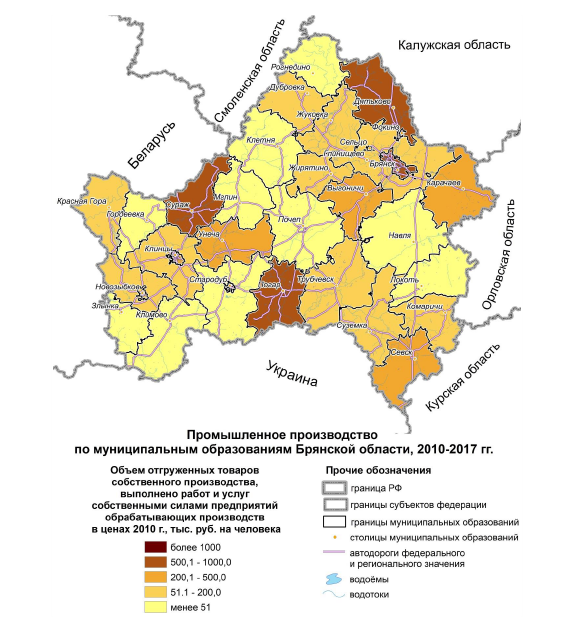 Рисунок 44 - Объем отгруженной продукции предприятиями Брянской областиРисунок 45 – Отраслевая структура экономики Клетнянского муниципального образования в 2017 годуИсточник: составлено с использованием данных отчета о работе администрации Клетнянского района по исполнению программы социально-экономического развития Клетнянского района за 2017 годКоличество юридических лиц в муниципальном образовании в 2017 году по сравнению с 2016 годом уменьшилось на 15 ед. и составило 132 хозяйствующих субъекта.По результатам  2017 года крупными предприятиями и организациями района произведено и отгружено продукции собственного производства, выполнено работ и услуг собственными силами в действующих ценах в сумме 285,5 млн. руб. с темпом роста 110,9%. Промышленной продукции произведено в сумме 79,4 млн.руб. с темпом роста 131,2%. В тоже время на протяжении длительного цикла времени динамика объема отгруженных товаров собственного производства, выполнено работ и услуг собственными силами предприятий обрабатывающих производств по сравнению с соседними муниципальными образованиями остается на невысоком уровне.Рисунок 46 – Динамика объема отгруженных товаров собственного производства, выполнено работ и услуг собственными силами предприятий обрабатывающих производств (в фактически действовавших ценах, по предприятиям без субъектов малого предпринимательства)Источник: составлено с использованием данных краткого статистического сборника: Брянская область в цифрах - 2017Отрицательная динамика производства и реализации отмечается на ОАО «Клетнянский хлебозавод»: в 2016 году в физических показателях объемы производства снижены: хлебобулочных изделий произведено 1149 тонн, меньше на 45 тонн (на 4%), безалкогольных напитков 140 тыс.литров, меньше на 13 тыс.литров (на 8,5%); за 2017 год хлебобулочных изделий произведено в объеме 1056 тонн, что меньше на 93 тонны (на 8%).Снижены объемы производства в 2017 году ООО Производственная Фирма «Кимрский завод теплового оборудования» на 31%, произведено продукции в сумме 24,6 млн.руб., в натуральном выражении в количестве 3,3 млн.штук изделий (в 2016 году 7 млн.штук).Лесоперерабатывающая промышленность муниципального образования также не имеет положительной динамики роста, в связи с отсутствием лесосырья.Из объема плановой расчетной лесосеки на 2016 год 156,5 тыс.куб.м. леса фактически заготовлено 120,1 тыс.куб.м., что составило 76,7%. Из объема плановой расчетной лесосеки на 2017 год 124 тыс.куб.м. леса фактически заготовлено 114 тыс.куб.м.  В 2016 году прекратило производственную деятельность ОАО «Клетня-мебель».Основным лесозаготовительным предприятиям района является ООО «Клетнянский лес», объем отгруженной продукции за 2017 год составил более 80 млн.руб., с темпом роста 140%, предприятием заготовлено 39 тыс.куб.метров древесины.На долю Брянской области приходится 1,5% общей стоимости производства  продукции  сельского  хозяйства  РФ.  По  этому  показателю  область  входит  в  тридцать регионов РФ.В Клетнянском районе в 2017 году производство сельскохозяйственной продукции осуществляли 8 сельскохозяйственных предприятий в форме юридических лиц, 8 крестьянско-фермерских хозяйств и 1780 личных подсобных хозяйств.Положительные результаты в 2017 году достигнуты в отрасли растениеводства. Увеличены посевные площади под зерновыми культурами, валовое производство зерна в весе после доработки в хозяйствах всех форм собственности составило 8,3 тыс. тон, больше уровня 2016 года в полтора раза. Урожайность зерновых достигнута 32,7 цн/га, превысила уровень 2016 года в 1,8 раз.Рисунок 47 - Валовой  сбор зерна  в  весе  после  доработки (в хозяйствах всех категорий)Источник: составлено с использованием данных краткого статистического сборника: Брянская область в цифрах - 2017Однако в сравнении в соседними муниципальными образованиями валовой сбор зерна находится на невысоком уровне. Одной из основных причин являются свойства почвы.В  растениеводстве  Брянской  области  важную  роль  играет  отрасль  картофелеводства,  уверенно  занимая  лидирующие  позиции  как  по  производству  картофеля (около 1,5 млн т или 4-5% в общих сборах картофеля по стране), так и  по посевным площадям этой культуры (25,5 тыс. га или 7,1% в общероссийских  площадях картофеля).Однако для анализируемого муниципального образования 2016 год оказался неблагоприятным по показателю  - производство картофеля: площадь посадки составила 760 га, площадь уборки-682 га (90%), валовый сбор картофеля 13,3 тыс.тонн со снижением к 2015 году на 8,2 тыс.тонн (на 38%). Урожайность также снижена на 89 цн/га и составила 195 цн/га.Рисунок 48 - Валовой сбор картофеля (в хозяйствах всех категорий)Источник: составлено с использованием данных краткого статистического сборника: Брянская область в цифрах - 2017В хозяйствах всех категорий в 2017 году произведено 2,1 тыс.тонн овощей открытого грунта, меньше уровня 2016 года на 88 тонн. Производством овощей открытого грунта занимается фермер Дегтярев Иван Александрович. Валовое производство овощей открытого грунта составило 15 тонн, при урожайности 75 цн/га.Рисунок 49 - Валовой сбор овощей (в хозяйствах всех категорий)Источник: составлено с использованием данных краткого статистического сборника: Брянская область в цифрах - 2017Значительная часть районов Брянской области, в том числе и Клетнянский район  сменила ранее доминирующее растениеводство на  животноводство.  Это  объясняется  не  только  меньшей  степенью  зависимости отрасли от природно-климатических условий, более равномерным в течение года использованием основных и оборотных средств производства, трудовых ресурсов, и тем, что выручка от реализации продукции поступает в течение всего года, но и приходом  на  территорию  области  ООО  «Брянская  мясная  компания»  АПХ «Мираторг»,  которая  является  самым  крупным  в  России  предприятием  по концентрации  скота  мясного  направления  и  его  продуктивности.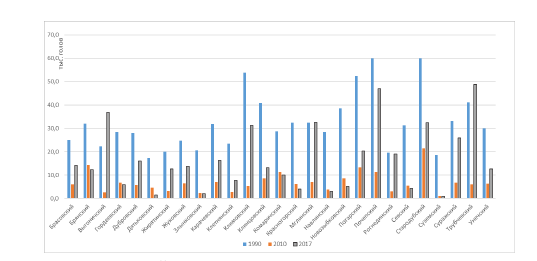 Рисунок 50 - Динамика поголовья крупного рогатого скота по муниципальным образованиям Брянской области, 1990-2017 гг. Источник: официальные данные Федеральной службы государственной статистики. www.gks.ru/ Городские округа и муниципальные районы Брянской области.  2017: Стат. сб./Брянскстат. - Брянск, 2017.  - 248с 
Рисунок 51 - Производство скота и птицы на убой в убойном весе (в хозяйствах всех категорий)Источник: составлено с использованием данных краткого статистического сборника: Брянская область в цифрах - 2017На территории Клетнянского района в отрасли животноводства разведением крупного рогатого скота молочного направления занимаются 6 сельскохозяйственных предприятий и 1 крестьянское (фермерское) хозяйство, разведением крупного рогатого скота мясного направления - ООО «Брянская мясная компания, имеется площадка - ферма «Акуличи». В 2018-2019 годах планируется сооружение второй площадки по выращиванию КРС мясного направления вблизи д.Меловое.Рисунок 52 - Производство молока (в хозяйствах всех категорий)Источник: составлено с использованием данных краткого статистического сборника: Брянская область в цифрах - 2017В хозяйствах всех категорий в Клетнянском районе произведено молока в объеме 3,3 тыс.тонн, меньше 2016 года на 13%, доля сельхозорганизаций составила 37%, в СПК произвели 1260 тонн молока, меньше на 295 тонн, удой на одну корову составил 2486 кг с приростом 40 кг.Рисунок 53 - Производство яиц (в хозяйствах всех категорий)Источник: составлено с использованием данных краткого статистического сборника: Брянская область в цифрах – 2017Идет процесс усиления поляризации животноводства, т.е. повышается роль  лидеров  (как  предприятий,  так  и  целых  районов)  и  усугубляется  положение  отстающих, в частности Клетнянского муниципального образования.  Опасность  данной  тенденции  заключается  в  том,  что  экономическая  поляризация всегда сопровождается поляризацией социальной.Также местные сельхозпредприятия не планируют значительного увеличения поголовья КРС и коров, деятельность будет направлена на рост продуктивности скота, приобретение племенного скота в количестве 50 голов, улучшение генетического потенциала животных, постоянное воспроизводство дойного стада, улучшение кормовой базыНаиболее острыми проблемами сельского хозяйства анализируемого муниципального образования являются:-  низкий уровень производства зерна и молока местными сельхозпредприятиями;- наличие неиспользуемых сельскохозяйственных угодий: по состоянию на 1 января 2018 года используемая площадь  сельскохозяйственных угодий составила 22 тысяч га (49%). В течение 2016-2017 годов администрациями района и сельских поселений приняты меры по оформление невостребованных паев населения, всего в процедуре оформления 879 паев общей площадью 4,5 тысяч га.- низкая обеспеченность сельхозпредприятий АПК кадрами всех уровней. За последние пять лет численность работающих в них уменьшилась в 2 раза. Непосредственно в сельскохозяйственном производстве работает 150-200 человек, или менее 5-6 процентов от всего трудоспособного населения, проживающего в сельской местности района.Потребительский рынок и сфера услуг Клетнянского района представлен широкой сетью розничной торговли: обеспеченность торговыми площадями на одну тысячу жителей составила 601 кв.м. при нормативе 439 кв.мРисунок 54 – Структура сети розничной торговли Клетнянского муниципального образования в 2017 годуИсточник: составлено с использованием данных отчета о работе администрации Клетнянского района по исполнению программы социально-экономического развития Клетнянского района за 2017 годОборот розничной торговли крупных предприятий составил в 2017 году  513 млн.руб., больше чем в 2016 году в действующих ценах на 9,1%. Крупными предприятиями и организациями оказано платных услуг в сумме 45 млн.руб., больше на 55% в действующих ценах.  За отчетный период осуществляли деятельность 28 предприятий бытового обслуживания с численностью работающих 98 человек.Сеть общественного питания насчитывает 10 предприятий.  Оборот общественного питания составил 15,3 млн. рублей в 2017 году, больше аналогичного периода 2016 года на 15%.С 1 февраля 2016 года прекратило экономическую деятельность ОАО «Клетнянское автотранспортное предприятие», относящиеся по статистическому наблюдению к крупным предприятиям.     В текущий момент времени транспортное обслуживание населения района осуществляет предприятие ООО «Клетня - пассажирские перевозки» по 12 муниципальным маршрутам, которыми охвачены сельские населенные пункты.За 2017 год предприятием перевезено 33 тысячи пассажиров, что меньше уровня 2016 года на тысячу человек. Доходы от пассажирских перевозок по муниципальным маршрутам составили 1,5 млн. руб., что на 3% больше аналогичного периода прошлого года.Вывод. На современном этапе в муниципальном образовании обрабатывающая промышленность развита  сильнее  добывающей,  однако  агроклиматические  условия  в  Брянской  области  относительно  благоприятные,  в  связи  с  чем  сельское  хозяйство  является  перспективной  отраслью,  одним  из  драйверов  роста  экономики района.1.2. Комплексный анализ экологического и природно-ресурсного потенциала муниципального образования1.2.1 Диагностика экологического состояния, анализ накопленного экологического ущерба В настоящее время актуальным выступает вопрос оценки экологического состояния не только регионов, но и входящих в их состав муниципальных образований. На территории Брянской области расположено 27 муниципальных районов, в которых по данным 2017 года насчитывается 254 единицы объектов, имеющих стационарные источники загрязнения атмосферного воздуха, анализируемый показатель на 48,5% выше, чем в 2010 году и на 3% ниже в сопоставлении с данными 2016 года. По данным 2017 года наибольшее количество объектов, имеющих стационарные источники загрязнения атмосферного воздуха функционирует в Брянском, Унечском, Трубческом и Дядьковском  муниципальных районах, в которых таких объектов насчитывается 20, 19, 18 и 17 единиц соответственно.Рисунок 55 - Количество объектов, имеющих стационарные источники загрязнения атмосферного воздуха в Клетнянском районе, единицИсточник: составлено на основе Региональной базы статистических данных муниципальных образований, http://www.gks.ru/dbscripts/munst/munst15/DBInet.cgiНа территории Клетнянского района количество объектов, имеющих стационарные источники загрязнения атмосферного воздуха по данным 2017 года ль составило 7 единиц, что на 75% выше в сопоставлении с данными 2010 года, и на 22% меньше по сравнение с максимальным значением показателя, достигнутым в 2013 году.Информация по объему выброшенных в атмосферу загрязняющих веществ, отходящих от стационарных источников в Клетнянском районе представлена на рисунке 56.Рисунок 56 - Выброшено в атмосферу загрязняющих веществ, отходящих от стационарных источников в Клетнянском районе, тысяч тоннИсточник: составлено на основе Региональной базы статистических данных муниципальных образований, http://www.gks.ru/dbscripts/munst/munst15/DBInet.cgiНаиболее высокие показатели по выбросу загрязняющих веществ в атмосферный воздух зафиксированы в период 2013-2016 г.г. В 2017 году отмечается снижение рассматриваемого показателя на 33% по сравнению с 2016 годом, данные обстоятельства связаны с изменением стационарных источников.Анализ выброса в атмосферу загрязняющих веществ, отходящих от стационарных источников по муниципальным образованиям, граничащим с Клетнянским районом, позволил установит, что по данным 2010 года наибольшее количество выбросов было произведено в Почепском и Жуковском районах, 0696 тысяч тонн и 0,249 тысяч тонн соответственно. По данным 2017 года ситуация несколько изменилась максимальный объем выбросов отмечается для Почепского и Суражского муниципальных районов -  2,132 и 0,569 тысяч тонн соответственно. По всем рассматриваемым муниципальным районам, за исключением Мглинского, выявлен рост количества выброшенных в атмосферу загрязняющих веществ, более чем в 3 раза выбросы увеличились в Суражском, Клетнянском и Почепском районах.Рисунок 57 -  Выброшено в атмосферу загрязняющих веществ, отходящих от стационарных источников в  муниципальных районах Брянской области, тысяч тоннИсточник: составлено на основе Региональной базы статистических данных муниципальных образований, http://www.gks.ru/dbscripts/munst/munst15/DBInet.cgiВ состав загрязняющих веществ  входят различные их виды, которые подразделяют на твердые, газообразные и жидкие. По данным 2017 года в наибольшем объеме выброшено газообразных и жидких веществ – 0,134 тысяч тонн, что на 39% меньше, чем в 2016 году, объем выброшенных твердых веществ сохранился, в 2017 году в сопоставлении с 2016 годом, но стал ниже почти на 40% по сравнению с  2015 годом. Значительно сократился выброс углеродов - почти на 44%. Также следует отметить, что с 2016 года существенно снизился объем выброса летучих органических соединений, в 2015 году данный показатель составлял 6,615 тысяч тонн. Рисунок 58 – Загрязняющие вещества, выбрасываемые в атмосферу от стационарных источников, тысяч тоннИсточник: составлено на основе Региональной базы статистических данных муниципальных образований, http://www.gks.ru/dbscripts/munst/munst15/DBInet.cgiСтруктура загрязняющих веществ, отходящих от стационарных источников в 2017 году по Клетнянскому району представлена на рисунке 59.Рисунок 59 – Структура загрязняющих веществ, отходящих от стационарных источников в 2017 году по Клетнянскому районуИсточник: составлено на основе Региональной базы статистических данных муниципальных образований, http://www.gks.ru/dbscripts/munst/munst15/DBInet.cgiНаибольший удельный вес имеют углероды, на их долю приходится более 50%, также достаточно большой объем  выбросов от стационарных источников твердых веществ и оксида углерода.По Клетнянскому району выявлена  положительная динамика по доле уловленных и обезвреженных  загрязняющих веществ, отходящих от стационарных источников, по итогам 2017 года показатель составил 47,1%, что почти на 10 % выше, чем в 2014 году. Рисунок 60 - Уловлено и обезврежено загрязняющих веществ в процентах от общего количества загрязняющих веществ, отходящих от стационарных источников по Клетнянскому районуИсточник: составлено на основе Региональной базы статистических данных муниципальных образований, http://www.gks.ru/dbscripts/munst/munst15/DBInet.cgiВывод. Экологическая обстановка Клетнянского муниципального района определяется действием двух разно-направленных факторов: неблагоприятного антропогенного воздействия на окружающую среду и восстанавливающего эффекта тех природных условий, в которых находится территория района. Существующую техногенную нагрузку на территорию района следует оценивать как невысокую.Фоновое загрязнение атмосферы не превышает допустимые уровни и не представляет угрозы здоровью населения. Критических экологических ситуаций нет. Эколого-гигиеническое состояние территории следует оценивать как относительно благополучное, достаточно стабильное и не являющееся ограничением для дальнейшего развития. 1.2.2 Оценка природно-климатических ресурсовКлетнянский район расположен на северо-западе Брянской области в западной части Восточно-Европейской или Русской равнины, на северо-восточном склоне ее составной части Приднестровской низменности. Площадь района составляет 1582,84 км2.Климат района умеренно-континентальный с достаточным увлажнением. Рельеф территории равнинный, пологоволнистый, абсолютные отметки колеблются в пределах 160-200 м с резко обозначенным склоном поверхности до 60 м с востока на запад. Самая высокая точка района – 221,5 м над уровнем моря находится в его крайней восточной части, на расстоянии 4-х километров восточнее урочища Столбы. Самая низкая отметка 167,6 метров над уровнем моря находится в западной части района, в 4-х километрах севернее населенного пункта Затестье. С севера на юг склон менее выражен – около 20 метров. В таблице 9  представлена характеристика климатических условий Клетнянского района Брянской области.Природно-ресурсный потенциал территории включает следующие группы ресурсов: земельные ресурсы; минерально-сырьевые ресурсы; водные ресурсы; лесные ресурсы; флора и фауна.Таблица 9 – Характеристика климатических условий Клетнянского района Брянской области, 2017 годЗемельные ресурсы. Земельные ресурсы составляют 158284 га, в т. ч. земли населенных пунктов – 3981 га; земли промышленности – 548 га; земли лесного фонда – 95945 га; земли сельскохозяйственного назначения – 57585га; земли водного фонда – 25 га; земли запаса – 200 га. Структура земельных ресурсов Клетнянского района представлена на рисунке 61.Рисунок 61 – Структура земельных ресурсов Клетнянского районаИсточник: составлено на основе Региональной базы статистических данных муниципальных образований, http://www.gks.ru/dbscripts/munst/munst15/DBInet.cgiВ составе земельных ресурсов Клетнянского района наибольший удельный вес имеют земли лесного фонда и сельскохозяйственного назначения, на их долю приходится 60,6% и 36,4% соответственно. В структуре земель сельскохозяйственного назначения сельскохозяйственные угодья составляют 45368 га, из них 48,9% земель используется под посевы сельскохозяйственных культур. Наименьший удельный вес имеют земли водного фонда и земли запаса. Преобладающими типами почв района являются дерновослабоподзолистые и среднеподзолистые песчаные почвы, которые преобладают по обоим берегам реки Ипуть в среднем ее течении. Также имеются светло-серые лесные, глееватые и глеевые почвы. По естественному и потенциальному плодородию земли района относятся к типу земель, ниже среднего плодородия с баллом бонитета 46 (по зерновым культурам) и хорошего плодородия с баллом бонитета 74 (по картофелю). Степень дренированности земель прилегающих к рекам, в целом хороша.Минерально-сырьевые ресурсы. Из полезных ископаемых в районе имеются месторождение торфа, промышленные ресурсы которого рассчитаны на 15-20 лет. Серьезных отрицательных воздействий на окружающую природу их использование не вызовет. На территории Ктетнянского района Брянской области  имеются месторождения твердых полезных ископаемых:Песка для строительных работ – 2 месторождения (эксплуатируемое 1 месторождение);Торфа – 33 месторождения (эксплуатируемых месторождений нет, основная их масса относится к резервным).Глубина водного комплекса от 12 до 80 м. Воды пресные, гидрокарбонатные кальциевые.Водные ресурсы. Всего под водой находится 712 га. Реки, протекающие на территории района, относятся к бассейну реки Днепр. Наиболее крупной рекой является Ипуть, которая имеет 2 крупных левых притока: Надва и Вороница. В реку Надву, в свою очередь впадают реки Лутенка и Задня (справа), Опороть с Дрегиней и Быстрой (слева). Ширина русла Ипути колеблется от 6 до 50 метров, а глубина от 1 до 2-х метров. По своему водному режиму реки являются типичными равнинными реками. Характерная особенность их медленное течение, весеннее половодье, сравнительно низкая летняя межень. Весенний подъем уровня, обусловленный снеготаяньем, в среднем начинается 20 марта. На мелких речках устроены искусственные водоемы. Естественный режим перечисленных рек нарушен. Берега разнообразны – пологие и заболоченные, переходящие в плавни, высокие и крутые. Многочисленные безымянные лесные притоки Надвы создают разветвленную гидрографическую сеть. Берега притоков представлены различными типами пойменных лесов. Отличительной особенностью речной сети является ее большая разветвленность.В районе имеется 29  озер общей зеркальной площадью 475 га и 32 родника.На территории района насчитывается 49 гидротехнических сооружений (ГТС). Ежегодно проводится предпаводковое обследование ГТС и определяется соответствие их состояния нормам и правилам.На территории Клетнянского района  находится 47 водонапорных башен, из которых 4 законсервированы.Очистные сооружения Клетнянского района работают удовлетворительно, однако, не в полную мощность.Лесные ресурсы. Управление и ведение лесного хозяйства на территории района осуществляет ГКУ Брянской области «Клетнянское лесничество».В 1982 году на территории района организован республиканский государственный зоологический заказник комплексного назначения «Клетнянский», его территория составляет 39,1 тыс. га, по своим природным особенностям, наличию ценных видов диких животных и растений является уникальным для Брянской области и России. Фауна. Площадь пригодная для обитания животного мира в Клетнянском районе составляет 153844 га. Фауна представлена разнообразными видами дичи и рыбы, пригодными для любительской, но не промысловой добычи. На территории района обитают такие животные как: лось, кабан, косуля; хищные-волк, лисица, медведь; другие животные – белки, куницы, хорь, выдры, бобры, горностай, барсук, рысь; птицы – глухарь, рябчик, тетерев и другие.В бассейнах рек обитают несколько видов рыб: плотва, карась, лещ, карп, окунь, линь, налим.На территории района проводится разовая утилизация обезличенных пестицидов и ядохимикатов, до 2011 года утилизировано более 12 тонн, на 1 января 2018 года имеются остатки обезличенных пестицидов в объеме 440 л. В сельском хозяйстве отходы от животных – навоз, вывозится на поля сельскохозяйственных предприятий в качестве органических удобрений. Биологические и специфические отходы на территории района образуются в ветеринарной и медицинской службах. Биологические отходы перед утилизацией осматриваются ветеринарными специалистами, и принимается решение о дальнейшей утилизации или уничтожении с оформлением актов. На территории района имеется всего 17 скотомогильников, из них 17 законсервированы, действующих нет.На территории Клетнянского района функционируют предприятия и организации, которыми проводится работа по охране атмосферного воздуха. В большинстве предприятий назначены ответственные лица за охрану окружающей среды. В районе имеется свалка твердых бытовых отходов, общей площадью 4,6 га. На ней размещено отходов в объеме 231,675 тыс.куб.м  или 57,9 тыс.тонн. По решению Клетнянского районного суда Брянской области от 14.12.2016года №2-220/2016 свалка закрыта и земельный участок под свалкой подлежит рекультивации. Проектно-сметная документация на рекультивацию свалки не разрабатывается при причине отсутствия финансирования в местном бюджете. Среднегодовое количество накопления отходов составляет 2,2 тыс. т. Класс опасности размещаемых отходов: бытовые отходы (5 класс опасности). Сбор мусора предприятие производит как в п.Клетня, так и по сельским поселениям.        С января по апрель 2017г. сбор и вывоз ТБО производился сторонней организацией ООО «Коммунальщик» на полигон в г.Жуковка. С мая 2017 года сбором и  вывозом ТБО стало занимается МУП «Клетня-Сервис» и транспортирует на полигон в г.Жуковка, для этого были приобретены в 2017 году два мусоровоза.  Строительство полигона ТКО с мусоросортировальной линией включено в региональную программу «Обращение с отходами, в том числе с твердыми коммунальными отходами, на территории Брянской области на 2019-2027 годы»На территории Клетнянского района Брянской области  имеются особо охраняемые природные территории, всего их насчитывается 6, общей площадью 9075,5 га (таблица 10).Таблица 10 - Перечень особо охраняемых природных территорий регионального и местного значения на территории Брянской областиВывод. Природно - климатические условия Клетнянского района Брянской области благоприятны для жизни и трудовой деятельности людей, отдыха, туризма и не имеют ограничений по капитальному строительству. Район достаточно беден минерально-сырьевыми ресурсами. Природно-ресурсный потенциал территории возможно развивать с учетом современных достижений научно-технического прогресса.1.3.  Оценка конкурентоспособности и инвестиционной привлекательности муниципального образования1.3.1 Анализ условий для развития бизнесаИнвестиционная  деятельность и условия для ее развития  прочно  взаимосвязана  с  совокупной  характеристикой  текущей  ситуации  в  социальной  и  экономической  сферах  для  конкретной  территории.  С  одной  стороны,  уровень  достигнутого  развития  и  динамика основных социально-экономических показателей демонстрирует общий  инвестиционный климат региона, как некоторую интегральную величину факторов  экономического  потенциала.  С  другой,  сложившаяся  положительная  или  отрицательная  тенденция  инвестиционной  активности  является  важнейшим  фактором  дальнейшей  социально-экономической  динамики.  Возникает  прочная  причинно-следственная  взаимосвязь  инвестиций  и  уровня  развития,  которая  во  многом генерируется и географическим положением территории.На территории Брянской области реализуется Подпрограмма «Государственная поддержка малого и среднего предпринимательства Брянской области» (2014-2020 г.г.), государственная программа «Экономическое развитие, инновационная политика и инновационная экономика Брянской области (2014-2020 г.г.)».Данная программа содержит следующие мероприятия в области создания условий для развития бизнеса в муниципальных образованиях:− развитие системы микрофинансирования;− создание и обеспечение деятельности регионального интегрированного центра;− предоставление грантов начинающим субъектам малого и среднего предпринимательства;− субсидирование затрат на оказание государственных услуг субъектам малого предпринимательства государственным автономным учреждением «Брянский областной бизнес-инкубатор»;− содействие развитию молодежного предпринимательства;− субсидирование процентной ставки по кредитам, выданным субъектам малого и среднего предпринимательства на строительство для собственных нужд производственных зданий или приобретение оборудования;− содействие развитию лизинга оборудования субъектами малого и среднего предпринимательства;− создание Брянского областного промышленного парка;− содействие развитию лизинга оборудования субъектами малого и среднего предпринимательства.Негативные  тенденции  развития  Брянской  области  в  постсоветский  период,  которые  наряду  с  многими  регионами  центра  Европейской  части  России,  специализирующимися  на  машиностроении  и  лёгкой  промышленности,  в  наибольшей степени ощутили полноту трансформационного кризиса ощущаются в  инвестиционной активности территорий и до сих пор. Итогом стало оформление  относительно диверсифицированной экономики с достаточно невысоким на фоне  федерального округа уровнем жизни.Оценка инвестиций в основной капитал в Брянской области приведена на рисунке 62: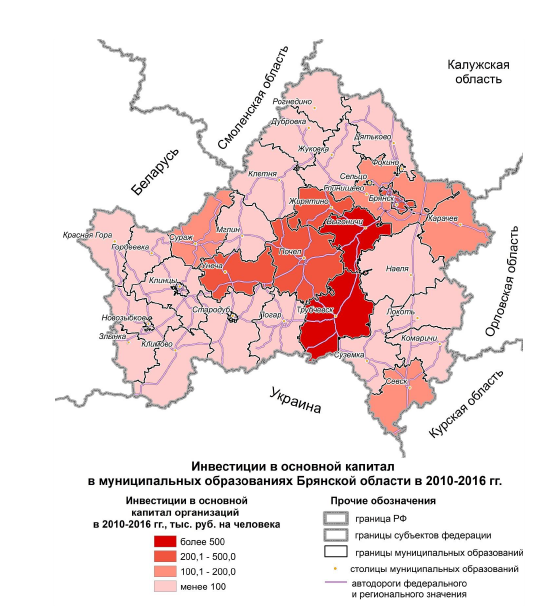 Рисунок 62- Инвестиции в основной капитал в Брянской областиК условиям, обеспечивающим развитие бизнеса в Клетнянском муниципальном образовании следует отнести:1. Правовые условия. Правовые условия развития предпринимательства на местном уровне призваны помочь ему вырасти в самостоятельную, социально-активную группу со специфическими общими интересами, способную стать опорой государства и элементом гражданского общества. Разрабатываемые органами местного самоуправления нормативные акты дополняют правовое поле рыночной экономики, которое устанавливает общие «правила игры» между всеми участниками хозяйственной деятельности. Детальный анализ нормативных актов и муниципальных программ, направленных на поддержку предпринимательских структур приведена в пункте 1.1 данного отчета.2. Экономические условия. Создание в муниципальном образовании оптимальных экономических условий для предпринимательской деятельности осуществляется путем проведения органами местного самоуправления соответствующей экономической политики, которая складывается из бюджетной, финансово-кредитной, инвестиционной, научно-технической, ценовой, и других направлений политики, при реализации которых в комплексе используются как косвенные (экономические), так и прямые (административно-ведомственные) методы регулирования.Следует отметить, что в ближайшей перспективе Клетнянское муниципальное образование будет находиться в статусе депрессивной зоны Брянской области, что требует стратегической проработки данного вопроса. Имеющийся экономический потенциал не позволяет в полной мере обеспечить устойчивое развитие предпринимательских структур.3. Социальные условия. На местном уровне созданы оптимальные условий для предпринимательства: развиваются партнерские отношения хозяйствующих субъектов с органами власти и управления, а также между собой.В период с 2015 по 2017 годы в анализируемом муниципальном образовании были реализованы мероприятия, обеспечивающие газоснабжение, водоснабжение, создание доступной среды, ремонт автомобильных дорог, что в совокупности направлено на создание привлекательных инвестиционных условия развития бизнеса.2015 годГазоснабжениеВ тыс. руб.ВодоснабжениеВ тыс. руб.2016 годВодоснабжениеВ тыс. руб.2017 годВодоснабжениеВ тыс. руб.На протяжении 2015-2017 годов осуществлялось содержание сети автомобильных дорог общего пользования (грейдирование, ямочный ремонт, установка дорожных знаков), ремонт автомобильных дорог, в том числе капитальный:2015 год – 97845837 руб.;2016 год – 64177423  руб.;2017 год – 63601063 руб.Представим на рисунке 63 пространственную структуру социально-экономического развития Брянской области.Точки роста – это крупные центры расселения и хозяйства Брянской области, сохраняющие свою конкурентоспособность и способные в будущем привлечь инвестиции. Зоны роста (опережающего развития) представляют собой близко расположенные точки роста, имеющие перспективы взаимодействия и формирования хозяйственных связей. Пояса роста соединяют зоны роста за счет важнейших транспортных магистралей.К точкам роста Брянской области можно отнести (по объему инвестиций за 2010-2016 гг.): Брянск, Трубчевск, Унеча, Почеп, Карачев, Клинцы, Клинцы, Севск, Фокино, Дятьково, Новозыбков. Последний скорее является потенциальной точкой роста при увеличении объемов взаимодействия с Беларусью и формировании трансграничного пояса роста с Гомелем.Главным полюсом роста области является Брянский, Трубчевский и Клинцовский (см. таблицу ниже). Мы также выделили Севский и Новозыбковский перспективные полюса роста. Их развитие зависит от формирования трансграничных связей: в первом случае в Беларусью, во втором – с Украиной и Курской областью.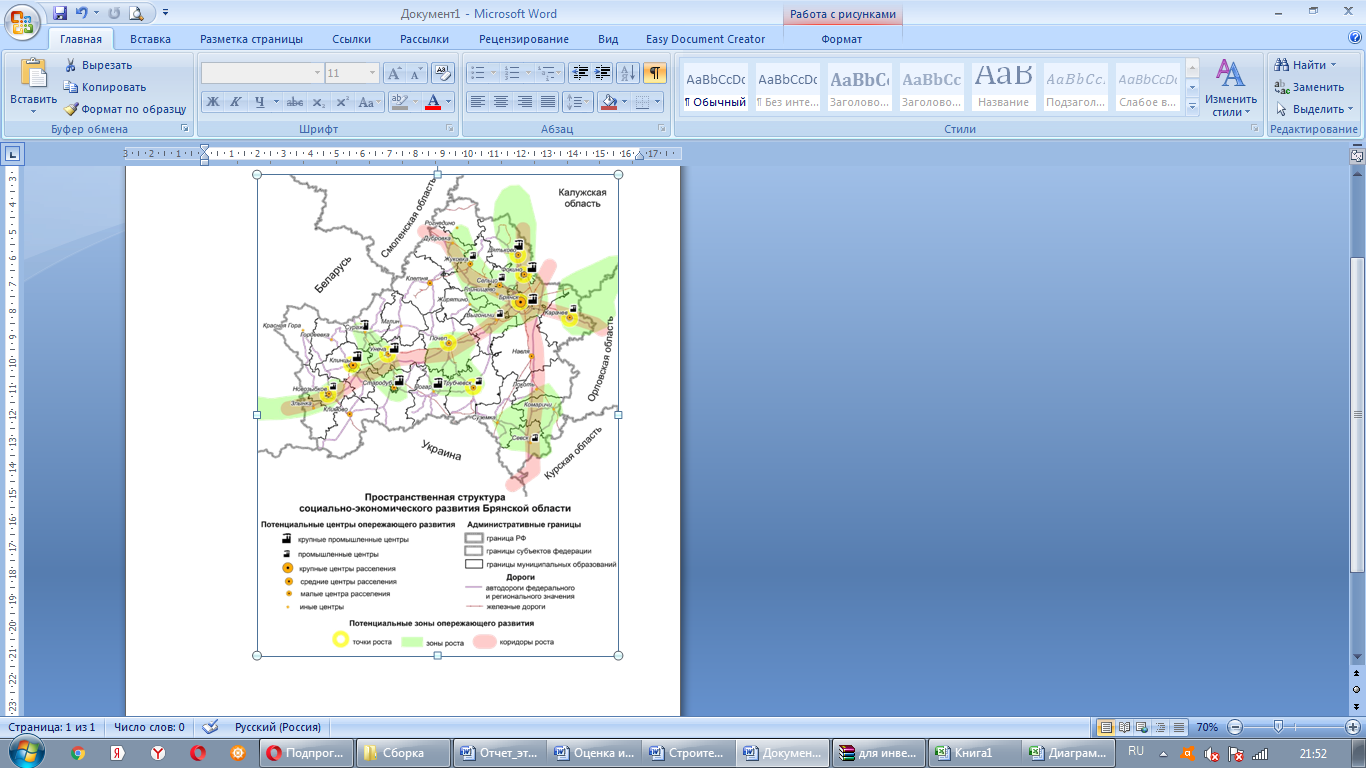 Рисунок 63 - Пространственная структура социально-экономического развития Брянской области1.3.2 Исследование инвестиционной привлекательностиНеобходимость улучшения инвестиционной привлекательности и повышения инвестиционной активности актуализирует задачу проведения квалифицированного анализа состояния и динамики инвестиционного климата в муниципальном образовании, выявления приоритетных задач, направленных на его улучшение, и разработки системы мер по их реализации, рассматриваемых в качестве элементов инвестиционной политики муниципального образования.Оценка инвестиционного потенциала Клетнянского муниципального образования включает оценку природно-ресурсного потенциала, демографического потенциала, трудового потенциала, экономического потенциала, инфраструктурного потенциала и финансового потенциала, что было сделано в рамках 1 и 2 разделов данного отчета.В итоге, вследствие особенностей своего позиционирования в территориальной социально-экономической системе Брянской области Клетнянский район неизбежно оказывается в экономической (в том числе и инвестиционной) «тени» региональной столицы (все более выполняющей и межрегиональные функции, выступающей в роли эпицентра финансово-экономической и социально-культурной активности) и относительно крупных по численности населения районов области.В 2016 году в Клетнянском районе направлено инвестиций в основной капитал в сумме 160,6 млн.руб., больше аналогичного периода 2015 года в 1,4 раза. По источникам финансирования инвестиции распределены: доля из собственных средств предприятий 25% и бюджетных средств - 75%. Таблица  11 – Направления инвестирования за счет собственных и бюджетных средств в 2016 году*  - из местного бюджета было выделено средств в 9,7 раз больше по сравнению с 2015 годомВ муниципальном образовании имеются значительные недочёты, в то же время в районе имеется потенциал и им необходимо правильно распоряжаться и использовать.Исходя из новой социально-экономической обстановки, в частности большей самостоятельности муниципальных образований в принятии решений с учетом их специфики, перед органами местного самоуправления сегодня стоит задача определения и выбора своей модели управления инвестиционной деятельностью на территории города, или района, разработке инвестиционной стратегии муниципального образования, адекватной современному состоянию социально-экономического развития территориально-хозяйственной системы.Рисунок 64 - Анализ инвестиций в основной капитал за счет средств муниципального бюджетаИсточник: составлено на основе Региональной базы статистических данных муниципальных образований // http://www.gks.ru/scripts/db_inet2/passport/table.aspx?opt=1562600020082009201020112012201320142015201620172018Анализ инвестиций в основной капитал за счет средств муниципального бюджета показывает, что в 2017 году они снизились на 10,5% по сравнению с 2016 годом, в тоже время в 2016 году отмечается рост вложений по сравнению с 2015 годом на чем 350 %.Представим на рисунке 45 анализ инвестиций в основной капитал, осуществляемые организациями, находящимися на территории муниципального образования (без субъектов малого предпринимательства).Рисунок 65 - Анализ инвестиций в основной капитал за счет средств муниципального бюджетаИсточник: составлено на основе Региональной базы статистических данных муниципальных образований, http://www.gks.ru/scripts/db_inet2/passport/table.aspx?opt=1562600020082009201020112012201320142015201620172018Анализ инвестиций в основной капитал за счет средств муниципального бюджета показывает, что в 2016 году они тенденцию роста по сравнению с 2015 годом на 4914 тыс. руб.Представим на рисунке 66 анализ инвестиций в основной капитал организаций муниципальной формы собственности.Рисунок 66 - Анализ инвестиций в основной капитал организаций муниципальной формы собственностиИсточник: составлено на основе Региональной базы статистических данных муниципальных образований, http://www.gks.ru/scripts/db_inet2/passport/table.aspx?opt=1562600020082009201020112012201320142015201620172018Как показывает анализ инвестиций в основной капитал организаций муниципальной формы собственности Клетнянского района также наблюдается значительное снижение данного показателя: в 2015 году он снизился на 92792 тыс. руб.  по сравнению с 2014 годом. Положительная динамика отмечалась в период с 2013 по 2014 годы.В таблице 12 приведены результаты  SWOT – анализа компонентов инвестиционной привлекательности анализируемого муниципального образования.Таблица 12 – Результаты SWOT – анализа компонентов инвестиционной привлекательности Клетнянского муниципального образованияОценивая результаты SWOT-анализа инвестиционного климата муниципального образования, необходимо учитывать, что рычаги решения многих проблем, от которых зависит формирование инвестиционной привлекательности территории, находятся в ведении федеральных и региональных органов государственной власти. Это вопросы налоговой и финансово-кредитной политики, внешнеэкономической деятельности, развития рыночных реформ, состояния преступности и правопорядка в стране. Возможности органов местного самоуправления в этом направлении зачастую весьма ограничены. Поэтому важно выделить круг задач по улучшению инвестиционного климата, которые муниципальные органы власти могут непосредственно решать на своей территории.1.3.3 Анализ действующих и перспективных инвестиционных проектовИнвестиционные проекты Клетнянского муниципального образования носят как экономический так и социальный характер.Инвестиции в социально-инженерную инфраструктуру и объекты экономики Клетнянского района за 2017 год в основной капитал по району направлены в объеме 58 млн. рублей, что составило 36% к уровню 2016 года, в том числе инвестиции за счет собственных средств предприятий составили 40 млн.руб. или 69% об общего объема инвестиций. Бюджетные инвестиции направлены в общей сумме 18 млн.руб, в том числе за счет федерального бюджета в сумме 2,1 млн.руб., за счет регионального бюджета 11,3 млн.руб., местного бюджета 4,2 млн.руб.В 2017 году активно велась работа по решению насущной проблемы обеспечения населения питьевой водой: построено водопроводных сетей протяженностью 5 км 650 метров, в том числе в поселке Клетня 3 км, в д.Ширковка и с.Мужиново 2,7 км. Сумма бюджетных инвестиций составила 5 млн.378 тыс.руб., в т ом числе из областного бюджета 1млн.870 тыс.руб.В отчетном году построена водозаборная скважина по ул. Войстроченко, п. Клетня глубиной 165 м, сумма инвестиций 3 млн.408 тыс.руб., в том числе из областного бюджета 3 млн.238 тыс.рублей.Содержание инвестиционных вложений в развитие социальной сферы и инфраструктуры района приведено в таблице 13.Таблица 13 - Содержание инвестиционных вложений в развитие социальной сферы и инфраструктуры Клетнянского муниципального образованияАнализ финансирования ведущих мероприятий КИП в период с 2015 по 2020 годы приведен на рисункеРисунок  67 – Анализ финансирования ведущих мероприятий КИП в период с 2015 по 2020 годыИсточник: составлено с использованием данных отчета о работе администрации Клетнянского района по исполнению программы социально-экономического развития Клетнянского района за 2017 годТакже в период с 2015 по 2017 годы было организовано расширение существующего производства,  хранению, сортировке, с и фасовке картофеля ООО «Брянск-Агро»-приобретение технологического оборудования и транспортных средств, из запланированных на которое было выделено 58 572 тыс.  рублей внебюджетных средств.Благодаря инвесторам, пришедшим в район в лице ООО «Брянск-Агро» и ООО «Брянская мясная компания» увеличены посевные площади сельскохозяйственных культур на 5 тысяч га к уровню 2010 года за счёт ввода в оборот бросовых земель, возобновлено промышленное производство картофеля, его объем за отчетный год составил более 13 тысяч тонн (всего по району произведено 23,9 тыс.тонн картофеля, темп роста 108%).В результате производственной деятельности ООО «Брянская мясная компания» поголовье крупного рогатого скота в районе  увеличилось на 6 тыс. голов.  В 2017 году компания ООО «Брянск – Агро» начала производство зерновых культур на площади 970 га, получив наибольший объем зерна более 2 тысяч тонн, при урожайности 22,2 цн/га, а на отдельных участках до 60 цн/га. Общая площадь посевов Брянской мясной компании составила 6,5 тысяч га (кормовые культуры).За 2017 года СПК и КФХ района получили господдержку (субсидии) в размере 5 млн. рублей, в том числе из областного бюджета 4,7 млн.руб. в том числе на поддержку начинающих фермеров 2,1 млн.руб., из местного бюджета 300 тыс.руб. на приобретение минеральных удобрений.В 2017 году в районе зарегистрирована компания ООО «Брянский сад», которая планирует реализацию инвестиционного проекта в области производства плодовой продукции на территории Надвинского сельского поселения. В 2017 году разработано 120 га земель под посадку саженцев плодовых деревьев, которые планируется высадить в апреле 2018 года. Общий объем вложенных инвестиций в 2017 году более 30 млн.рублей. Планируется создание более 20 новых рабочих мест.  Инвестиционные площадки Клетнянского района Брянской области:- Браунфилд (тип инвестиционной площадки, создаваемый на основе ранее существующих производственных площадок, как правило, обеспеченных строениями, сооружениями и инфраструктурой, в отношении которых проводится реконструкция и (или) капитальный ремонт), (9 инвестиционных площадок).Таблица 14 - Характеристика инвестиционных площадок Клетнянского района Брянской областиВ современных условиях органы местного самоуправления не должны ограничиться управлением только традиционных базовых факторов инвестиционного климата муниципального образования. Необходимо переходить к разработке программ отдельных составляющих инвестиционного климата территории, важность которых неодинакова как для различных групп инвесторов, так и для предприятий различных типов и форм собственности (так называемых, дифференцированных составляющих). В первом случае имеется в виду разработка и реализация индивидуальных программ для стратегических, прямых финансовых и портфельных инвесторов, стимулирующие факторы для которых будут существенно различаться. Во втором речь идет о предложении формировать специальные экономические регуляторы стимулирования инвестиционной деятельности, дифференцированные для крупных корпоративных структур, предприятий среднего и малого бизнеса, а также предприятий частной, смешанной и государственной форм собственности.1.4.  Проведение интегрального SWOT-анализа развития муниципального образования, анализ сильных и слабых сторон, вызовов и возможностей, оценка современных тенденций развития и параметров конкурентоспособности1.4.1. Проведение SWOT-анализа с учетом социально-экономического потенциалаВ таблице 15 ниже представлен SWOT-анализ с учетом рассмотрения социально-экономического, пространственного и экологического потенциалов Клетнянского района.Таблица 15 – SWOT-анализ социально-экономического развития Клетнянского района1.4.2. Анализ преимуществ, ограничений и рисков для повышения уровня  конкурентоспособности, инвестиционной привлекательности и качества жизни в муниципальном образованииПреимущества Клетнянского района Брянской области для повышения уровня конкурентоспособности, инвестиционной привлекательности и качества жизни состоят в комфортных климатических условиях для проживания населения, развития сельского хозяйства, обладание приграничным статусом. Клетнянский район имеет возможность проведения бюджетного маневра, который обеспечит приоритизацию социальных сфер и ЖКХ в бюджете. Клетнянский район обладает выгодными климатическими условиями. С каждым годом получает развитие Брянская агломерация, которая становится ключевым центром притяжения в регионе, в этой связи необходимо дальнейшее развития транспортной инфраструктуры, сокращение времени в пути в рамках агломерации. Наличие крупных вузов в регионе, а также действующих научно-исследовательских организаций в сочетании с развивающейся инфраструктурой поддержки малого и среднего предпринимательства обеспечивает развитие инновационного комплекса Клетнянского района. Преимуществом Клетнянского района является также взвешенная бюджетно-налоговая политика. При этом, структура действующих муниципальных нормативно-правовых актов Клетнянского района, не включает в себя обособленных стратегических и программных документов, регламентирующих поступательное развитие отдельных сфер общественной жизни (например, культуры, здравоохранения, образования, малого и среднего предпринимательства, промышленности и др.)Ограничениями для повышения уровня конкурентоспособности, инвестиционной привлекательности и качества жизни являются наличие загрязненных территорий, истощение почвенных ресурсов. Существенным фактором является относительная непривлекательность и низкое качество городской среды, что не способствуют миграционному притоку, увеличивает отток высококвалифицированных кадров из района. При этом наблюдается относительно невысокое качество человеческого капитала для развития инновационных производств. Ограничением для развития бизнеса является также изношенность инженерной инфраструктуры, высокая стоимость подключения к ней, высокая административная нагрузка на предприятия. Проблемы в области качества предоставляемых коммунальных услуг не способствуют развитию Клетнянского района в качестве территории, в которой удобно и комфортно жить. Наряду с этим наблюдаются значительные ограничения в области предоставления качественных социальных услуг населению (здравоохранение, образование, спорт, культура и пр.). Среди рисков развития Клетнянского района можно выделить: − дальнейшее ухудшение  экономических отношений с Украиной, снижение финансовых, промышленных и трудовых потоков с другими странами, снижение инвестиционной привлекательности российской экономики; − опережающее развитие центров притяжения в Центральном федеральном округе, в том числе Московской агломерации, что будет способствовать дальнейшему оттоку населения; − процессы автоматизации промышленного производства, наличие рисков технологической безработицы; − высокие ставки кредитования малого и среднего бизнеса, крупных промышленных предприятий; − снижение платежеспособного спроса населения, снижение спроса на сельскохозяйственную продукцию, производимую в районе.1.5. Описание основных сценариев развития муниципального образования на основе проведенной диагностики1.5.1. Формализация сценарных факторов трех альтернативных сценариев развития (консервативный, целевой и оптимистический), определение основных преимуществ, рисков и долгосрочных трендов при реализации каждого из сценариевАктуальность стратегического планирования муниципального развития проявляется не только в контексте социально-экономического развития Российской Федерации и совершенствования системы государственного управления на региональном уровне, но и с точки зрения позиционирования региона в рамках расширяющейся глобализации. При разработке сценариев развития Клетнянского района учитываются макроэкономические условия, технологические сдвиги, тренды глобализации и рост конкурентной борьбы на мировом рынке. К числу макроэкономических трендов, которые будут оказывать влияние на развитие Клетнянского района в долгосрочной перспективе, относятся: − умеренные темпы инфляции; − сохранение существующего или даже возможность повышения паритета покупательной способности рубля к основным мировым валютам; − интеграция российской экономики в глобальный рынок; − определение российского внутреннего рынка как значимого сегмента мировой экономики; − сохранение длительного устойчивого спроса на российское сырье на мировых рынках; − укрепление бюджетной системы регионов России. Сценарии социально-экономического развития Клетнянского района формируются под влиянием ключевых внешних и внутренних факторов. Внешние факторы экономического и социального развития определяются преимущественно ситуацией на внешнем и внутреннем рынках продукции сельскохозяйственного сырья и продовольствия, мерами Правительства России по регулированию уровня цен (тарифов) на товары и услуги естественных монополий, динамикой курсов евро и доллара США, развитием экономики России и финансовым состоянием основных торговых партнеров предприятий области и рядом других условий. Внутренние факторы определяют уровень и устойчивость темпов экономического роста. К числу такого рода факторов относятся меры по реализации приоритетных направлений экономической и социальной политики правительства области, включающему в себя активизацию инвестиционной деятельности и развитие инновационных сегментов экономики; стимулирование диверсификации производства, рост производительности труда, повышение качества инфраструктуры, развитие конкурентоспособных производств, имеющих наибольшие возможности для роста; создание благоприятных условий для предпринимательской деятельности; расширение государственно-частного партнерства; проведение эффективной социальной политики и развитие человеческого потенциала; улучшение демографической ситуации, совершенствование рынка труда. Существенное значение для определения целевого сценария развития имеет интенсивность развития агропромышленного комплекса. Реализация данного потенциала Клетнянского района будет обуславливаться насыщением продовольственного рынка в рамках Брянской области и, в большей степени, рынка других регионов России. В зависимости от степени реализации вышеперечисленных факторов выделяются три сценария социально-экономического развития Клетнянского района в долгосрочной перспективе – консервативный, целевой и оптимистический. Консервативный сценарий отражает развитие экономики Клетнянского района в условиях сохранения инфраструктурных ограничений при относительном ухудшении конкурентоспособности продукции местных товаропроизводителей, что проявляется в торможении инвестиционной активности, снижении темпов роста банковского кредитования и относительно более высоком вкладе импорта в удовлетворение внутреннего спроса. Консервативный характер развития экономики Клетнянского района имеет четко выраженные пределы роста, связанные с исчерпанием его ресурсной базы (природных и человеческих ресурсов, устойчивости природной среды и прочих) и при этом сопряженные с актуализацией внутренних проблем социально-экономического развития района, характеризующихся снижением конкурентоспособности местных обрабатывающих производств, недостаточным улучшением инвестиционного климата и не предусматривает реализацию новых масштабных проектов или стратегий. В данном сценарии возможности экономического роста будут определяться в основном следующими факторами: − низким уровнем интеграции российской экономики в международные экономические отношения; − недостаточной диверсификацией, создающей высокую зависимость от мировой конъюнктуры цен на основные экспортные товары; − снижением технологической конкурентоспособности обрабатывающих производств и сохраняющимся опережающим ростом импорта; − отсутствием условий и стимулов для развития человеческого капитала; − относительно низким уровнем инновационной активности высокотехнологичных секторов экономики; − инфраструктурными ограничениями роста, которые не могут быть преодолены за счет институциональных реформ и требуют реализации крупных инвестиционных проектов. Оптимистический сценарий предусматривает повышение уровня конкурентоспособности производства за счет реализации программ и проектов по инновационному развитию отраслей и отдельных производственных комплексов; рост производительности труда, сохранение высокой инвестиционной компоненты роста, реализацию комплекса мер по ускорению экономического роста и ориентированных на повышение конкурентоспособности продукции на внешних и внутренних рынках. Данный сценарий отличается повышенной устойчивостью к общему ухудшению мировой динамики. Реализация комплекса мер, определенных Правительством Российской Федерации, губернатором и правительством области, а также мероприятий, намеченных в рамках первого этапа Стратегии, даст возможность Клетнянского району существенно снизить влияние различных факторов на экономику района. Происходящие кризисные процессы не должны сказаться на базовых параметрах, заложенных при разработке оптимистического сценария. Оптимистический сценарий предполагает улучшение конкурентоспособности предприятий как в традиционных отраслях экономики области. Предполагается превращение инновационных факторов в основной источник экономического роста и сохранение высокой инвестиционной активности. В оптимистическом варианте предусматривается увеличение затрат на НИОКР, образование и здравоохранение, что станет одним из определяющих факторов перехода к инновационному социально ориентированному типу развития Клетнянского района. Ключевыми направлениями в рамках оптимистического сценария являются динамичная диверсификация экономики и структурные сдвиги в пользу обрабатывающих отраслей промышленности, отраслей «новой экономики» и сектора услуг, что будет способствовать встраиванию района в формирующийся уклад региональной хозяйственной системы. Системное решение стратегических задач будет обеспечивать переход экономики области к инновационному социально ориентированному типу развития за счет: − формирования эффективной инновационной системы, обеспечивающей внедрение инноваций, как ведущий фактор экономического и социального роста; − наращивания инновационной активности в традиционных отраслях экономики, обеспечивающей их технологическую модернизацию и повышение конкурентоспособности, а также развитие новой экономики; − улучшения использования земельных и других природных ресурсов, используемых в сельскохозяйственном производстве, и обеспечения перехода на биодинамическое земледелие; − дальнейшей реализации национальных и областных проектов и целевых программ в социальной сфере, включающих образование, здравоохранение, жилищный сектор; обеспечивающих повышение уровня жизни населения для формирования класса инновационо-мотивированных людей и значительного повышения качества человеческого капитала.В современных условиях инновационное социально ориентированное развитие реализуется через комплекс инноваций по трем основным направлениям: технологии новой экономики, характеризующиеся большим вкладом человеческого капитала и сокращением удельного веса материальных затрат; организационно-управленческие и институциональные технологии как в качестве поддерживающих, сопровождающих, так и в виде самостоятельных знаний; инновационная культура. Оптимистический сценарий характеризуется значительным усилением требований к экологичности экономического развития. Предполагается, что ужесточение экологических требований может значительно видоизменить параметры экономического развития, это создает новые «окна возможностей» для развития экономики, такие как использование биотоплива и углерододепонирующих насаждений в развитии сельского хозяйства. Реализация данного сценария позволит обеспечить выход Клетнянского района на новый уровень социально-экономического развития за счет повышения конкурентоспособности предприятий, производящих продукцию с высокой добавленной стоимостью, что будет способствовать значительному росту производительности труда как долговременной качественной основы для повышения уровня жизни жителей района. Переход к инновационному социально ориентированному развитию Клетнянского района предполагает формирование новых институциональных механизмов управления в социальной политике, сбалансированных с ресурсными возможностями экономики и ее инновационной эффективностью, направленных на развитие человеческого потенциала. Как консервативный, так и оптимистический сценарии предполагают проведение институциональных преобразований, направленных на развитие конкуренции, защиту прав собственности и экономических свобод, улучшение инвестиционного климата. В то же время, в рамках оптимистического сценария предполагается проведение активной политики повышения конкурентоспособности, более интенсивное развитие экономических и социальных институтов, снижение административных барьеров в экономике, что способствует повышению темпов и качества экономического роста Клетнянского района.1.5.2. Выбор целевой модели развития и описание целевого сценария развитияЦелевой сценарий характеризуется устойчивым развитием Клетнянского района Брянской области с учетом незначительного ослабления инфраструктурных ограничений и дальнейшего повышения конкурентоспособности продукции местных товаропроизводителей, прежде всего, традиционных отраслей экономики. Инвестиционная активность в агропромышленном комплексе наряду с реализацией программ по повышению производительности в секторе промышленности обеспечат экономический рост, основанный на усилении конкурентных преимуществ производителей как на внутреннем, так и на внешнем рынках. Целевой сценарий развития экономики Клетнянского района Брянской области направлен на повышение эффективности используемых ресурсов с задействованием всего потенциала социально-экономического развития района (производственного, кадрового, экспортного и др.). В данном сценарии возможности экономического роста будут определяться в основном следующими факторами: − расширяющейся интеграцией российской экономики в международные экономические отношения; − продолжающейся диверсификацией, сфокусированной на создании производств с высокой добавленной стоимостью и встраиванием в глобальные цепочки создания стоимости; − ограниченной, но неуклонно усиливающейся, технологической конкурентоспособностью обрабатывающих производств; − формированием условий и стимулов для развития человеческого капитала как на уровне бизнеса, так и со стороны муниципальных и региональных властей; − ускоряющимся темпом роста инновационной активности высокотехнологичных секторов экономики.2. РАЗРАБОТКА ПРОЕКТА СТРАТЕГИИ2.1 Определение миссии (стратегического видения), приоритетных направлений, целей и задач стратегии2.1.1 Формулировка миссии развитияМиссия долгосрочного развития Клетнянского муниципального района заключается в формировании развитой инновационной экономики, основанной на экологически чистом агропромышленном комплексе, востребованных услугах, обеспечивающих растущее качество жизни людей.Целью Стратегии социально-экономического развития муниципального образования Клетнянского района на период до 2030 года является определение задач, приоритетов, научно-обоснованных и сбалансированных сценариев социально-экономического развития, путей и механизмов их оптимизации. Основные приоритеты направлены на повышение уровня и качества жизни населения, устойчивое развитие экономики и повышение ее конкурентоспособности.Разработка и реализация Стратегии позволит подготовить и провести преобразования, нацеленные на создание условий для обеспечения необходимых темпов роста и конкурентоспособности экономики Клетнянского района, выработать план действий органов муниципальной власти, направленных на достижение стратегических целей, с учетом имеющихся возможностей, доступных ресурсов и инструментов управления.Миссия будет выполняться за счет мобилизации экономической  активности территории и повышения эффективности использования ресурсов путем реализации социально-экономических преобразований, которые  позволят  значительно увеличить объемы производства в районе и провести комплекс мер по снижению уровня бедности населения.         Определение миссии Клетнянского района послужило основой для формирования главных стратегических целей:− повышения благосостояния и качества жизни населения на территории района;− обеспечения устойчивых темпов качественного экономического роста;− усиления конкурентных позиций Клетнянского района в Брянской области и в России.Клетнянский муниципальный район Брянской области в 2030 году - это:− один из самых экологически чистых муниципальных районов Брянской области, с активно внедряющимися зелеными технологиями в обрабатывающей  промышленности и сельском хозяйстве;− один из лидирующих агропромышленных муниципальных районов Брянской области;− муниципальный район, где успешно реализуются программы поддержки сельских территорий и небольших городов, «территория возрождения села»;− муниципальный район с  активно развивающимися обрабатывающим и агропромышленным комплексами.К 2030 году Клетнянский муниципальный район Брянской области станет территорией с уникальной специализацией на региональном уровне, выполняющий сразу несколько функций («развитие через разнообразие») на региональном уровне:− территория северного сельскохозяйственного экономического района; − территории сотрудничества и взаимодействия; − территории устойчивого развития;− территория возрождения сельских поселений.Настоящая Стратегия учитывает основные положения Указа Президента Российской Федерации от 07.05.2018 г. № 204 «О национальных целях и стратегических задачах развития Российской Федерации на период до 2024 года», в том числе в рамках отдельных национальных проектов и программ (таблица 16).Таблица 16 - Приоритетные направления и стратегические цели Стратегии, соответствие «Майскому указу» Президента Российской Федерации2.1.2 Формулировка целевой социально-экономической модели развитияПод социально-экономическим развитием Клетнянского муниципального района следует понимать сбалансированность экономических и социальных факторов функционирования местного самоуправления, пропорциональность развития материального производства и социальной инфраструктуры, совершенствование отношений с соседними территориями, местными сообществами и хозяйствующими субъектами, а также взаимодействие со всеми уровнями власти.Факторы, влияющие на социально-экономическое развитие Клетнянского муниципального района: − экономические факторы (развитие транспорта, связи, покупательские способности населения, развитие кредитно-финансовой сферы региона);− природно-ресурсные факторы (климатические особенности региона: температурный режим, количество осадков и солнечных дней в году и т.п.; наличие, количественная и качественная оценка полезных ископаемых; наличие других видов природных ресурсов); − социально-демографические факторы и развитие социальной инфраструктуры (демографические, трудовые и социальные характеристики населения).Путями выполнения миссии и достижения генеральной цели района должны стать следующие пять групп стратегических целей:1.	Создание организационно-правовых условий для экономического и социального развития территории.2.	Рост уровня благосостояния жителей района.3.	Рост экономического потенциала района.4.	Формирование благоприятного социального климата.5.	Рост качества среды жизнедеятельности.Основной целью планирования социально-экономического развития Клетнянского муниципального района является формирование комплекса прогнозных, плановых и постплановых документов, обеспечивающих согласованную деятельность всех субъектов территориального управления, направленную на удовлетворение (реализацию) общественных (коллективных) интересов и потребностей местного сообщества, а также создание благоприятных условий для жизни и ведения хозяйственной (экономической) деятельности всех субъектов, расположенных на территории Клетнянского муниципального района.Основными задачами планирования социально-экономического развития Клетнянского муниципального района являются:− формирование ясных для всего местного сообщества представлений о ценностях, стратегических целях, ресурсах, задачах и возможностях социально-экономического развития Клетнянского муниципального района в рамках общегосударственных приоритетов;− согласование стратегических целей и задач социально-экономического развития Клетнянского муниципального района с государственными и региональными стратегическими целями и задачами;− поддержание оптимального сочетания уровня реализации стратегических целей и задач Клетнянского муниципального района в условиях необходимости обеспечения текущей жизнедеятельности местного сообщества;− формирование оптимального сочетания методов государственного регулирования и рыночных регуляторов развития экономики и социальной сферы на территории Клетнянского муниципального района;− согласование отраслевых стратегий и стратегий развития хозяйствующих субъектов со стратегией развития Клетнянского муниципального района;− согласование интересов различных субъектов, расположенных на территории муниципального образования, создание максимально благоприятных условий для их жизнедеятельности и динамичного развития в плановый период;− координация деятельности хозяйствующих субъектов различных форм собственности и объединение их на базе общих мотиваций в целях наиболее полного удовлетворения общественных интересов и потребностей местного сообщества;− установление партнерских отношений между органами местного самоуправления и населением, органами государственной власти, местного самоуправления и частным капиталом;− привлечение местного сообщества к процессу планирования и управления муниципальным образованием, финансированию социально-экономических программ и планов развития территории;− эффективное использование потенциала Клетнянского муниципального района;− создание и развитие хозяйственной инфраструктуры муниципального значения;− создание и развитие рыночной инфраструктуры;− формирование и развитие благоприятного инвестиционного климата, создание условий для привлечения инвестиций;− согласование планов гражданского и производственного землепользования с планами развития социального сектора и жилищно-коммунальной инфраструктуры Клетнянского муниципального района.Представим на рисунке 68 модель управления социально-экономическим развитием Клетнянского муниципального района.Рисунок 68 - Модель управления социально-экономическим развитием Клетнянского муниципального района2.1.3. Выявление и разработка основных приоритетных направлений Стратегии, направленных на достижение миссии СтратегииОсновные приоритетные направления Стратегии социально-экономического развития Клетнянского района Брянской области на период до 2030 года:1. Приоритетное направление «Человеческий капитал и социальная сфера»1.1.	Развитие образования	1.2.	Развитие здравоохранения	1.3.	Демографическая и социальная политика	1.4.	Физкультура и спорт, молодежная политика	1.5.	Культура, историко-культурное наследие	2. Приоритетное направление «Промышленность и инновации»2.1.	Лесозаготовительный и обрабатывающий комплексы	2.2. 	Строительство полигона ТКО с мусоросортировочной линией.2.3.	Развитие массового предпринимательства	3. Приоритетное направление «Агропромышленный комплекс»3.1.	Импортозамещение и сельхозпереработка	3.2.	Научно-инновационное развитие АПК	3.3.	«Умный» АПК	3.4.	Экологически чистые и инновационные направления в АПК3.5.	Устойчивое развитие АПК, поддержка малых форм хозяйствования	4. Приоритетное направление «Пространственное развитие»4.1.	Сельские территории	4.2.	Транспортная связанность	4.3.	Общественный транспорт	4.4.	Безопасность жизнедеятельности	4.5.	Комфортная городская среда	4.6.	Межрегиональное сотрудничество	5. Приоритетное направление «Зеленый регион»	5.1.	Здоровая Земля	5.2.	Северный сельскохозяйственный экономический район5.3.	Чистая вода	5.4.	Управление отходами	5.5.	Зеленая Брянщина	5.6.	Экологически чистый транспорт	5.7.	Зеленые технологии, возобновляемая энергетика	5.8.	ЖКХ	6. Приоритетное направление «Современное управление»6.1.	Бережливый район	6.2.	Открытый район	6.5.	Бюджетно-налоговая политика, управление муниципальным имуществом	7. Приоритетное направление «Инвестиции»	7.1.	Инвестиционный климат и качество деловой среды	7.2.	Инфраструктура для инвестиций и привлечения высококвалифицированных кадров	7.3.	Единая система поддержки инвестиций	7.4.	Развитие муниципально-частного партнерства, механизмов концессии	2.1.4. Формулировка целей Стратегии, взаимоувязанных с каждым из приоритетных направлений Стратегии и обеспечивающих в комплексе достижение миссии Стратегии1. Приоритетное направление «Человеческий капитал и социальная сфера»Стратегическая цель – формирование условий для всестороннего развития и самореализации человека, обеспечение потребностей в области образования, здравоохранения, культуры, спорта и социальной поддержки. Решение задач в области человеческого капитала и социальной сферы позволит сформировать условия для повышения уровня и качества жизни населения, что в конечном итоге должно способствовать снижению остроты демографических проблем, а впоследствии привлечению кадров в Клетнянский  муниципальный район Брянской области.Сбалансированный рынок труда, возможности для переобучения и самореализации, повышение доступности жилья будут способствовать общему росту качества жизни населения. Профилактическое здравоохранение, современная медицинская помощь, а также развитие спорта и здорового образа жизни - важные факторы на пути увеличения здоровой продолжительности жизни населения и обеспечения активного долголетия старшего поколения. Все это будет создавать условия для дальнейшего снижения смертности. В Указе Президента Российской Федерации «О национальных целях и стратегических задачах развития Российской Федерации на период до 2024 года» определены ключевые национальные цели в сфере человеческого развития: а) обеспечение устойчивого естественного роста численности населения Российской Федерации;б) повышение ожидаемой продолжительности жизни до 78 лет (к 2030 году — до 80 лет);в) обеспечение устойчивого роста реальных доходов граждан, а также роста уровня пенсионного обеспечения выше уровня инфляции;г) снижение в два раза уровня бедности в Российской Федерации;д) улучшение жилищных условий не менее 5 млн. семей ежегодно.В соответствии с Указом выделены базовые направления развития человеческого потенциала в Клетнянском  муниципальном районе.Предполагается решение следующих задач:Создание системы подготовки и переподготовки кадров на протяжении всей жизни человека.Разработка и реализации программы «активное долголетие».Формирование современной системы медицинского обслуживания.Сбалансированная демографическая и социальная политикаРазвитие спортивной инфраструктуры, поддержка талантов.Сохранение культурного наследия, вовлечение граждан в культурную жизнь района и использование культурного потенциала для развития туризма.Обеспечение потребностей рынка труда в оптимально сбалансированных по количеству и качеству кадрах.Повышение обеспеченности населения жильем.Реконструкция жилого фонда (в приоритете ветхого и аварийного жилья), строительство новых многоквартирных домов.Развитие дворовых территорий многоквартирных дворов, выпуск стандарта благоустройства придомовых территорий частного сектора.Обеспечение многодетных семей земельными участками.2. Приоритетное направление «Промышленность и инновации»Стратегическая цель - создание условий для развития лесозаготовительного и обрабатывающего производств, развитие массового предпринимательства, обеспечение потребностей рынка труда в Клетнянском  муниципальном районе.Предполагается решение следующих задач:Развитие существующих производств в рамках перспективного развития территории Брянской агломерации.Строительство полигона ТКО с мусоросортировочной линией. Проведение работ по строительству и ремонту автодорог общего пользования местного назначения и улично-дорожной сети населенных пунктов, в частности ливневой канализации.Содействие в поиске финансирования инициаторам инвестиционных проектов.Популяризация предпринимательства, активная информационная поддержка по открытию своего дела, получению кредитов, льгот и субсидий.Стимулирование предпринимательской инициативы, разработка и внедрение современных мер поддержки малого и среднего предпринимательства.Развитие современных форматов торговли, обеспечения доступа к услугам торговых компаний в удаленных и малочисленных поселениях.Обеспечение потребностей рынка труда в оптимально сбалансированных по количеству и качеству кадрах, прогноз рынка труда до 2030 года.3. Приоритетное направление «Агропромышленный комплекс»Производство продукции животноводства в Клетнянском муниципальном районе начиная с 2012 года имеет устойчивую тенденцию роста; объем производства растениеводческой продукции также возрастает вплоть до 2015 года, а 2016 испытывает небольшой спад, обусловленный природно-климатическим особенностями исследуемого района, и 2017 году также продолжает возрастать; общий объём произведённой  продукции агробизнеса повторяет тенденции заданные подотраслями растениеводства и животноводства.  Сельскохозяйственное производство охватывает все категории хозяйств: личные подсобные,  крестьянско-фермерские, сельскохозяйственные предприятия.Однако на текущий момент выделяются ряд факторов и проблем, существенно замедляющих развитие агропромышленного комплекса, основными из которых являются:− износ основных фондов сельхозтоваропроизводителей;− ограниченный доступ сельскохозяйственных товаропроизводителей к рынку в условиях несовершенства его инфраструктуры и возрастающей монополизации торговых сетей;− высокий уровень конкуренции и сложность сбыта, в том числе существенные барьеры для входа на полки федеральных торговых сетей;− невысокие темпы модернизации агропромышленного производства из-за недостаточного уровня доходов товаропроизводителей;− дефицит квалифицированных кадров на селе, вызванный социально-демографической ситуацией;− медленные темпы социального развития сельских территорий; − недостаточный уровень развития НИОКР и селекционной деятельности.Стратегическая цель: сформировать Клетнянский муниципальный район прогрессивного развития АПК, основанный на развитии и применении высокоэффективных и инновационных технологий, производстве продукции с высокой добавленной стоимостью; обеспечить использование научно-технического потенциала, способствующего качественной трансформации в конкурентоспособный агроиндустриальный комплекс.Задачи:Стимулирование роста производства основных видов сельскохозяйственной продукции и производства пищевых продуктов, направленное на импортозамещение.Выращивание плодовых деревьев в промышленных масштабах при поддержке ООО «Брянский сад».Увеличение объема привлеченных инвестиций и реализация инвестиционных проектов в сельском хозяйстве для повышения качества производимой продукции и достижения плановых показателей роста экономики района.Внедрение прогрессивных методов и технологий возделывания культур, работа по вводу в оборот неиспользуемых сельскохозяйственных угодий.Содействие участию сельскохозяйственных предприятий района в программах поддержки Минсельхоза России, Минпромторга России.Содействие предприятиям района в выходе на региональные рынки.Проведение ежегодных сельскохозяйственных ярмарок.Привлечение инвесторов в реализацию проектов по переработке сельскохозяйственной продукции.Обеспечение участия предприятий района в муниципальных и региональных заказах регионов ЦФО на поставку продуктов питания.Развитие «умного» АПК - повышение уровня технической оснащенности и внедрение инновационных технологических решений, обеспечение трансформации в агроиндустриальный комплекс.Повышение продуктивности и качества продукции АПК, развитие экологически чистых и инновационных направлений (пищевые и агробиотехнологии).Поддержка малых форм хозяйствования, повышение уровня рентабельности, осуществление государственного ветеринарного надзора.4. Приоритетное направление «Пространственное развитие»Стратегическая цель - сбалансированное пространственное развитие Клетнянского района Брянской области. Стратегические задачи:Возрождение сельских территорий.Обеспечение безопасности на транспорте, внедрение принципов нулевой терпимости к дорожно-транспортным происшествиям.Комфортная городская среда.Жилищная политика.Разработка и реализация планов развития экологического туризма (маркетинговая концепция, включающая в том числе разработку и продвижение экологических троп среди населения области и соседних регионов) на базе Заказника «Клетнянский».5. Приоритетное направление «Зеленый регион»	Стратегическая цель – внедрение модели устойчивого эколого-ориентированного развития Клетнянского муниципального района, которая предполагает сохранение и преумножение уникального природного капитала для будущих поколений.Стратегическая цель связана с формированием нового имиджа и нового позиционирования Клетнянского муниципального района как одного из самых экологически чистых и экологически безопасных районов Брянской области.Основные результаты реализации приоритетного направления:− внедрение ценностей устойчивого развития и зеленой экономики;− рост ожидаемой продолжительности жизни, рост качеств жизни;− обеспечение воспроизводства здорового населения, снижение рисков возникновения заболеваний;− реализация проектов в области охраны здоровья, рекультивация земель;− снижение негативных последствий радиационного воздействия на здоровье населения;− переход от традиционной старопромышленной модели развития к эколого-ориентированной и человеко-ориентированной;− новое позиционирование муниципального района, в том числе как сельскохозяйственного лидера, поставщика экологически чистых и органических продуктов питания на мировые рынки.Приоритетное направление учитывает основные приоритеты в области экологии, сформулированные в Указе Президента Российской Федерации от 7 мая 2018 г. N 204 «О национальных целях и стратегических задачах развития Российской Федерации на период до 2024 года»:− ликвидация всех несанкционированных свалок;− формирование комплексной системы обращения с твердыми бытовыми отходами (ТБО);− повышение качества питьевой воды;− улучшение экологического состояния водных объектов.Основные задачи:Повышение качества водопроводной воды, увеличение доли жителей, обеспеченных канализацией, строительство очистных сооружений и станции обезжелезивания.Обеспечение устойчивого лесопользования, защита природных лесных экосистем, развитие лесного хозяйства.Предупреждение потенциального экологического вреда, внедрение принципов безотходного производства и потребления.Улучшение экологической обстановки, формирование зеленого каркаса.Создание условий для развития возобновляемой энергетики и внедрения зеленых технологий и отраслей промышленности.Устойчивое развитие жилищно-коммунального комплекса, обеспечение газификации, развитие энергетики.Улучшение эпизоотической ситуации.6. Приоритетное направление «Современное управление»Стратегическая цель – создание современной системы управления социально-экономическим развитием Клетнянского муниципального района на основе лучших отечественных и зарубежных практик, включая реализацию концепций умного, открытого, бережливого и цифрового региона, внедрение проектного управления и др.Предполагается решение следующих задач:Внедрение технологий бережливого производства в практике управления муниципальными фондами.Внедрение механизмов прямой демократии, учет мнения населения при принятии решений, вовлечение граждан в процессы развития.Проведение сбалансированной бюджетно-налоговой политики, отвечающей задачам социально-экономического развития Клетнянского муниципального района, обеспечение эффективного управления муниципальным имуществом.7. Приоритетное направление «Инвестиции»	Стратегическая цель - создание условий для становления Клетнянского муниципального района как района, привлекательного для инвестиций, обладающего существенными конкурентными преимуществами по сравнению с соседними районами, включая уникальный человеческий капитал, конкурентоспособный сектор исследований и разработок, инфраструктуру поддержки инвестиций и инженерную инфраструктуру.Ключевыми инвестиционными отраслями с учетом выделенных конкурентных преимуществ Клетнянского муниципального района являются:− лесозаготовка и лесообработка;− сельское хозяйство;− пищевая промышленность;− мебельная промышленность;− жилищно-коммунальный сектор;− транспорт и связь;− туризм.Предполагается решение следующих задач:Улучшение инвестиционного климата, снижение административных барьеров, повышение качества деловой среды.Создание и развитие социальной, инженерной и транспортной инфраструктуры для реализации инвестиционных проектов, привлечения квалифицированных кадров.Создание единой системы поддержки инвестиционных проектов, включая финансовую, консультационную, а также инфраструктуру в области поддержки инновационного и высокотехнологичного бизнеса.Развитие института муниципально-частного партнерства.2.1.5. Формулировка основных задач, обеспечивающих достижение поставленных целей Стратегии, в том числе в части развития человеческого капитала, научно-инновационной сферы, промышленного, сельскохозяйственного, инфраструктурного, градостроительного и др. развития1. Приоритетное направление «Человеческий капитал и социальная сфера»Задача 1. Развитие образования, создание системы подготовки и переподготовки кадров на протяжении всей жизни человека, формирование современных компетенцийВ соответствии с Указом Президента необходимо обеспечить реализацию следующих мер:− внедрение на уровнях основного общего и среднего общего образования новых методов обучения и воспитания, образовательных технологий, обеспечивающих освоение обучающимися базовых навыков и умений, повышение их мотивации к обучению и вовлеченности в образовательный процесс, а также обновление содержания и совершенствование методов обучения предметной области «Технология»;− формирование эффективной системы выявления, поддержки и развития способностей и талантов у детей и молодежи, основанной на принципах справедливости, всеобщности и направленной на самоопределение и профессиональную ориентацию всех обучающихся;− создание условий для раннего развития детей в возрасте до трех лет, реализация программы психолого-педагогической, методической и консультативной помощи родителям детей, получающих дошкольное образование в семье;− создание современной и безопасной цифровой образовательной среды, обеспечивающей высокое качество и доступность образования всех видов и уровней;− внедрение системы профессионального роста педагогических работников, охватывающей не менее 50 процентов учителей общеобразовательных организаций;− формирование системы непрерывного обновления работающими гражданами своих профессиональных знаний и приобретения ими новых профессиональных навыков, включая овладение компетенциями в области цифровой экономики всеми желающими;− формирование системы профессиональных конкурсов в целях предоставления гражданам возможностей для профессионального и карьерного роста;− создание условий для развития наставничества, поддержки общественных инициатив и проектов, в том числе в сфере добровольчества (волонтерства).Основные мероприятия:1. Развитие системы дошкольного образования: −  ремонт действующих детских садов, открытие дополнительных групп (за счет средств бюджетов различных уровней, а также за счет внебюджетных средств);− поддержка учреждений раннего развития детей.2. Развитие системы общего образования: − модернизация и развитие инфраструктуры школьного образования, в том числе через механизм муниципально-частного партнерства;− развитие программ повышения уровня индивидуализации образования (персонифицированное обучение);− разработка и внедрение лучших отечественных практик инклюзивного типа образования детей с ограниченными возможностями здоровья;− обеспечение комплексной безопасности образовательных организаций, в том числе с использованием современных информационно-коммуникационных технологий;− создание комплекса мер, направленных на совершенствование системы выявления, поддержки и развития одаренных детей;− развитие молодежного научно-технического творчества, поддержка научных обществ, организация специализированных классов, усиление исследовательского компонента в учебной и внеурочной деятельности;− приоритизация программ общего и дополнительного образования технической и естественнонаучной направленности.3. Развитие системы непрерывного образования:− разработка и реализация системы мер, направленных на развитие программ дополнительного образования и переподготовки для взрослых (в рамках формирования условий для непрерывного обучения и занятости человека на протяжении всей жизни);− поддержка и пропаганда самообразования, а также использования онлайн-платформ для обучения;− вовлечение в программы развития и обновления компетенций пенсионеров и неработающего населения по основным востребованным профессиям.Задача 2. Формирование современной системы медицинского обслуживания на основе создания современной инфраструктуры, профилактики заболеваний, устранения факторов риска развития заболеваний и получения травм.Основные мероприятия:1. Обеспечение медицинской помощи:− обеспечение охвата всех граждан профилактическими медицинскими осмотрами не реже одного раза в год;− обеспечение оптимальной доступности для населения (в том числе для жителей населенных пунктов, расположенных в отдаленных местностях) медицинских организаций, оказывающих первичную медико-санитарную помощь;− внедрение инновационных медицинских технологий, включая систему ранней диагностики и дистанционный мониторинг состояния здоровья пациентов;− обеспечение медицинских организаций системы здравоохранения квалифицированными кадрами, включая внедрение системы непрерывного образования медицинских работников, в том числе с использованием дистанционных образовательных технологий;− внедрение клинических рекомендаций и протоколов лечения и их использование в целях формирования тарифов на оплату медицинской помощи.2. Развитие учреждений здравоохранения:− проведение капитального ремонта ряда государственных учреждений здравоохранения, приобретение для них медицинского оборудования;− продолжение внедрения современных информационных технологий в учреждениях здравоохранения – электронный документооборот, телемедицина, электронная очередь, электронные медицинские карты и пр. Задача 3. Снижение остроты демографических проблем путем создания условий для сокращения смертности, внедрения здорового образа жизни, роста уровня рождаемости и повышения миграционной привлекательности муниципального района.Основные мероприятия:1. Проведение сбалансированной демографической политики− расширение финансовой поддержки семей при рождении детей;− разработка и реализация программы системной поддержки и повышения качества жизни граждан старшего поколения; − подготовка и повышение квалификации специалистов в сфере здорового образа жизни, физической культуры и спорта;− социальная поддержка молодежи и молодых семей, в том числе обеспечение доступности ипотечного жилищного кредитования, оказание государственной поддержки в улучшении жилищных условий при строительстве малоэтажного жилья.2. Популяризация здорового образа жизни:− создание для всех категорий и групп населения условий для занятий физической культурой и спортом, массовым спортом, в том числе повышение уровня обеспеченности населения объектами спорта, а также подготовка спортивного резерва;− использование инфраструктуры школ и других муниципальных организаций для проведения спортивных занятий для населения;− проведение массовых спортивных мероприятий (йога в парках, велопробеги, марафоны и др.);− проведение кампаний по популяризации здорового образа жизни и занятий спортом;− реализация мер по борьбе с наркотической, алкогольной и никотиновой зависимостью, в том числе развитие центров реабилитации (включая психологическую) для граждан, попавших в алкогольную или наркотическую зависимость, предоставление квалифицированной помощи на дому;− развитие молодежных творческих клубов и объединений.3. Развитие сферы социального обслуживания:− повышение адресности и эффективности мер социальной поддержки, основанных на сочетании социальных гарантий и социального инвестирования;− реконструкция и ремонт инфраструктуры для содержания и воспитания детей-сирот и детей, оставшихся без попечения родителей;− информационная пропаганда института семьи, информационная поддержка семей, желающих принять на воспитание в семью детей-сирот и детей, оставшихся без попечения родителей;− создание условий для социальной адаптации и интеграции в общество детей-инвалидов;− содействие социализации молодежи, находящейся в трудной жизненной ситуации;− содействие занятости молодежи, вовлечение молодежи в социальную практику.4. Реализация мероприятий в рамках программы «Доступная среда»− полное решение задач по обеспечению инвалидам условий доступности объектов и услуг, установленных Федеральным законом от 1 декабря 2014 года № 419-ФЗ;− оборудование транспорта специализированными средствами, необходимыми для перевозки инвалидов;− адресное планирование работ на наиболее важным для инвалидов объектах (библиотеки для слабовидящих; реабилитационные центры; предприятия с большой численностью работающих инвалидов; учреждения в сферах культуры, спорта, адаптированные для обслуживания инвалидов; организации образования, на базе которых реализуются передовые методики инклюзивного и коррекционного обучения и т.д.);− социальная поддержка и реабилитация детей-инвалидов и семей, воспитывающих детей с ограниченными возможностями здоровья;− развитие сети общеобразовательных организаций с безбарьерной средой для детей-инвалидов;− развитие форм социального партнерства и взаимодействия с социально ориентированными некоммерческими организациями;− развитие адаптивной физической культуры и спорта за счет вовлечения в физкультурную деятельность лиц с ограниченными возможностями здоровья и инвалидов во всех видах и типах учреждений, работающих с данной категорией населения, независимо от ведомственной принадлежности; − оснащение спортивным специализированным оборудованием, инвентарем, экипировкой для занятий физической культурой и спортом лиц с ограниченными возможностями здоровья и инвалидов спортивных учреждений, в том числе учреждений дополнительного образования детей физкультурно-спортивной направленности.Задача 4. Развитие спортивной инфраструктуры, поддержка талантов, реализация современной молодежной политики в Клетнянском муниципальном районе.Основные мероприятия:1. Развитие спортивной инфраструктуры, поддержка талантов, увеличение числа секций, проведение спортивных мероприятий:− развитие сети спортивных клубов, в том числе увеличение их роли в учебных учреждениях, с целью формирования и развития здорового образа жизни;− введение нормативов по строительству и реконструкции спортивной инфраструктуры при строительстве коммерческих и жилых площадей;− обеспечение условий для развития секционной и внеклассной работы по физкультуре и спорту в школах;− обеспечение условий для развития и эффективного функционирования сети муниципальных учреждений дополнительного образования физкультурно-спортивной направленности;− организация и проведение официальных физкультурных и спортивных мероприятий;− создание условий, обеспечивающих доступность занятий физической культурой и спортом, в том числе для лиц с ограниченными возможностями здоровья и инвалидов.2. Расширение участия молодежи в социально-экономическом развитии Клетнянском муниципального района, создание условий для закрепления молодых квалифицированных кадров:− поддержка молодежного предпринимательства;− развитие трудовой и проектной активности молодежи путем совмещения учебной и трудовой деятельности;− системная поддержка молодежной добровольческой (волонтерской) деятельности;− развитие моделей молодежного самоуправления и участия молодежи в процессах принятия решений на муниципальном уровне;− оказание государственной поддержки общественным объединениям в сфере просветительской, патриотической и военно-патриотической работы среди молодежи, содействие развитию молодежных общественных движений, организаций, объединений;− увеличение числа массовых молодежных мероприятий;− использование информационно-коммуникационных технологий в целях повышения информированности населения об общественной жизни района;− поддержка активной молодежи путем предоставления именных грантов и стипендий за особые заслуги.Задача 5. Сохранение культурного наследия, вовлечение граждан в культурную жизнь и использование культурного потенциала для развития туризма.Основные мероприятия:− реконструкция и капитальный ремонт учреждений культуры, сохранение и пополнение библиотечного, музейного, архивного, кино-, фото-, видео- и аудиофондов;− развитие механизмов поддержки традиционной народной культуры, сохранение и развитие традиционных народных художественных промыслов и ремесел, развитие самодеятельного художественного творчества;− сохранение и развитие сети общедоступных библиотек, повышение их роли как информационно-просветительских центров, трансформация библиотек в центры оказания современных информационных услуг и проведения мероприятий;− использование инновационных информационных и коммуникационных технологий в целях повышения доступности культурных благ, объектов культурного наследия, продукции творческих индустрий.2. Приоритетное направление «Промышленность и инновации»Задача 1. Стимулирование предпринимательской инициативы, разработка и внедрение современных мер поддержки малого и среднего предпринимательства.Задача 2. Развитие современных форматов торговли, обеспечения доступа к услугам торговых компаний в удаленных и малочисленных поселениях.Задача 3. Обеспечение потребностей рынка труда в оптимально сбалансированных по количеству и качеству кадрах, прогноз рынка труда до 2030 года.Основные мероприятия:Разработка паспорта муниципального образования, учитывающая специфику локальных рынков труда.Стимулирование активного использования современных форм занятости (гибкая, дистанционная и т.д.).Создание инструментов для более активной регистрации самозанятых.Развитие инфраструктуры, обеспечивающей рост занятости и эффективности использования труда, в том числе за счет повышения территориальной и профессиональной мобильности трудовых ресурсов, внедрение информационных технологий службами занятости населения, создание портала вакансий.Активизация на уровне муниципальных районов съездов предпринимателей с целью выявления ключевых ограничений и проблем кадрового обеспечения.Расширение форм поддержки повышения квалификации и переобучения персонала.Реализация мер поддержки многодетных семей, предполагающих предоставление возможности обучения и переобучения родителей, а также обеспечение возможности их трудоустройства на работу с гибким графиком.Задача 4.  Строительство полигона ТКО с мусоросортировочной линией.3. Приоритетное направление «Агропромышленный комплекс»Задача 1. Развитие агропромышленного комплекса, увеличение доли сельскохозяйственной продукции, производимой на территории Клетнянского муниципального района.Клетнянский муниципальный район входит в Северный сельскохозяйственный экономический район, в который также войдут Рогнезинский район и Дубровский район.Задача 2. Развитие «умного» АПК - повышение уровня технической оснащенности и внедрение инновационных технологических решений, обеспечение трансформации в агроиндустриальный комплекс.Задача 3. Повышение продуктивности и качества продукции АПК, развитие экологически чистых и инновационных направлений (пищевые и агробиотехнологии).Задача 4. Поддержка малых форм хозяйствования, повышение уровня рентабельности, осуществление государственного ветеринарного надзора.4. Приоритетное направление «Пространственное развитие»Задача 1. Возрождение сельских территорий, сбалансированное развитие Клетнянского муниципального района.Основные мероприятия:Развитие сельскохозяйственной составляющей.Обеспечение стратегического развития Клетнянского муниципального района.Разработка узнаваемого Клетнянского муниципального бренда.Активное использование механизма муниципально-частного партнерства при реконструкции и строительстве муниципальных объектов в социальной сфере и в сфере ЖКХ.Совершенствование социальной инфраструктуры Клетнянского муниципального района, обеспечение бесперебойного доступа всего населения малых населенных пунктов к социальным услугам.Организация ярмарок (продукты питания, бытовая химия, одежда и пр.) в Клетнянском муниципальном районе по заранее установленному расписанию.Обеспечение транспортной доступности в Клетнянском муниципальном районе.Задача 2. Увеличение транспортной связанности Брянской областиОсновные мероприятия:− проведение работ по строительству и ремонту автодорог общего пользования местного назначения и улично-дорожной сети населенных пунктов, в частности ливневой канализации.Задача 3. Развитие общественного транспорта.Основные мероприятия:Приоритизация развития муниципального общественного транспорта, включая экологически чистый общественный транспорт.Поэтапное внедрение цифровых технологий в деятельности общественного транспорта.Оптимизация расписания движения общественного транспорта.Задача 4. Создание условий для повышения безопасности жизнедеятельности населения, внедрение принципов нулевой терпимости к ДТП.Основные мероприятия: 1. Внедрение информационных технологий для повышения безопасности жизнедеятельности− повышение технической оснащенности подразделений правоохранительных органов, органов местного самоуправления современными средствами обеспечения безопасности, мониторинга, связи и оперативного реагирования;− установка систем видеонаблюдения в местах массовым пребыванием граждан, социальных объектах (детские сады, школы, учреждения культуры, здравоохранения и пр.);− установка громкоговорителей, входящих в систему оповещения населения о чрезвычайных ситуациях;− создание ситуационного центра для получения в режиме реального времени информации со всех объектов, оснащенных системами видеофиксации;− умная безопасность: разработка автоматизированных систем видео- и аудио-фиксации нарушений законодательства; обеспечение общественных пространств видеонаблюдением, внедрение технологий предотвращения происшествий.2. Обеспечение безопасности на транспорте, внедрение принципов нулевой терпимости к дорожно-транспортным происшествиям:− сбор и анализ информации об аварийности на транспорте на основе информации о дорожно-транспортных происшествиях с привязкой к месту на основе географических координат, выявление и приоритизация реконструкции и модернизации различных аварийных мест на основе проанализированной информации;− создание современных наземных пешеходных переходов (подсветка, зебра, удобство пользования для пешеходов и пр.) через автомобильные дороги, в отдельных случаях – возможна установка светофоров;− увеличение автоматических комплексов фото- и видеофиксации нарушений правил дорожного движения, включая выезд на полосы встречного движения, контроль соблюдения скоростного ограничения и пр., в первую очередь – в наиболее опасных местах в соответствии со статистикой дорожно-транспортных происшествий;− содействие внедрению принципов «нулевой терпимости» к ДТП при строительстве и реконструкции автомобильных дорог в поселениях (строительство «островков безопасности» на пешеходных переходах; создание искусственных неровностей, зон успокоения движения и т.д.) в плотной городской застройке.Задача 5. Реализация современной градостроительной политики, ориентированной на создание гуманистической человеко-ориентированной городской среды, повышение обеспеченности жильем.Основные мероприятия:− строительство и капитальный ремонт систем уличного освещения;− реконструкция жилого фонда (в приоритете ветхого и аварийного жилья), строительство новых многоквартирных домов;− развитие дворовых территорий многоквартирных дворов, выпуск стандарта благоустройства придомовых территорий частного сектора;− обеспечение многодетных семей земельными участками.5. Приоритетное направление «Зеленый район»	Задача 1. Обеспечение устойчивого лесопользования, защита природных лесных экосистем, развитие лесного хозяйства.Основные мероприятия:1. Сохранение и увеличение лесистости территории:− увеличение площади особо охраняемых природных территорий, сохранение лесного биоразнообразия;− проведение лесовосстановления и лесоразведения, проведение работ по восстановлению леса и компенсационных посадок (высадка одного или более деревьев взамен каждого вырубленного).2. Усиление контроля за незаконными лесозаготовками и рубками, в том числе развитие применения информационно-коммуникационных технологий и дистанционных средств слежения, развитие общественного лесного надзора.3. Охрана лесов от пожаров:− противопожарное обустройство лесов;− усиление контроля за рисками возникновения лесных пожаров, в том числе повышение объема штрафов за разведение костров в пределах санитарной и охранных зон.4. Защита лесов и проведение санитарно-оздоровительных мероприятий5. Повышение эффективности использования лесов, развитие лесопромышленного комплекса.6. Развитие «лесного» устойчивого туризма, организация туристических стоянок в лесах области с использованием экологически чистых материалов (без использования асфальта, применение натуральных строительных материалов, например, дерева, камня), создание атмосферы «единения с природой».Задача 2. Повышение качества водопроводной воды, увеличение доли жителей, обеспеченных канализацией, строительство очистных сооружений и станции обезжелезивания.Основные мероприятия:1. Строительство, реконструкция и модернизация очистных сооружений:− реконструкция очистных сооружений;− оборудование очистных сооружений средствами учета и контроля качества сбрасываемых сточных вод;− комплексная реорганизация инфраструктуры водоснабжения в целях повышения качества подаваемой населению воды;− капитальный ремонт гидротехнических сооружений;− стимулирование внедрения биологической очистки бытовых стоков в малонаселенных пунктах, кварталах индивидуального жилья, на территории дачных и садоводческих товариществ;− развитие экологических биотехнологий водоочистки.2. Обеспечение санитарной защиты и модернизации водозаборов:− охрана месторождений питьевой воды, резервирование питьевых источников водоснабжения;− повышение  уровня  нормативно-технического  оснащения  водозаборов  подземных вод.3. Снижение загрязнения водных территорий:− соблюдение режима водоохранных зон и прибрежных защитных полос водных объектов (недопущение строительства);− установление (нанесение на землеустроительные карты) водоохранных зон водных объектов;− отвод канализационных стоков;− реализация мероприятий по очистке водных объектов от бытового мусора;− проведение работы с организациями, направленной на предотвращение сброса неочищенных сточных вод.4. Обеспечение цифровизации отрасли ЖКХ, в том числе:− оснащение счетчиками (электроснабжение, водоснабжение) индивидуальных домов в целях предоотвращения несанкционированного отбора воды;− дальнейшее внедрение систем автоматизации процессов очистки, подачи и распределения питьевой воды.Задача 3. Предупреждение потенциального экологического вреда, внедрение принципов безотходного производства и потребления Основные мероприятия:1. Поэтапное ограничение генерации экологически вредных и бионеразлагаемых отходов и материалов.2. Поддержка создания производств биоразлагаемой тары и упаковки, проработка мер налогового стимулирования производителей.3. Сокращение генерации твердых коммунальных отходов (в настоящее время объем накопления превышает возможности утилизации), организация системы раздельного сбора, переработки и повторного использования отходов:− популяризация и поэтапное внедрение системы раздельного сбора мусора (на первом этапе - в муниципальных учреждениях, включая школы и детские сады);− развитие сети предприятий по переработке и сортировке твердых коммунальных отходов (стекло, пластик, бумага, металл, пищевые отходы и пр.);− формирование систем «промышленного симбиоза», которые объединят поставщиков и переработчиков отходов, а также предприятия, для которых переработанные отходы станут сырьем;− производство и продвижение продуктов, которые подходят для многократного использования.4. Ликвидация несанкционированных свалок, развитие системы общественного контроля, развитие средств дистанционного контроля, создание экономических стимулов для населения к сбору пластика, пластмасс и резины.5. Рекультивация полигонов промышленных и твердых коммунальных отходов (ТКО).6. Совершенствование системы обращения с твердыми коммунальными отходами: − организация единым региональным оператором системы сбора (в том числе раздельного), транспортировки, обработки, обезвреживания, утилизации и размещения твердых коммунальных отходов в зоне его деятельности;− создание производственно-технических комплексов по обработке, утилизации и обезвреживанию отходов.Задача 4. Улучшение экологической обстановки, формирование зеленого каркаса.Основные мероприятия:1. Повышение уровня экологической грамотности населения и экологизация поведения жителей региона, пропаганда принципов циркулярной экономики, направленной на минимизацию отходов и сохранение естественных экосистем и природно-антропогенных систем2. Учет природно-рекреационной компоненты, а также ландшафтных раскрытий при планировании развития жилищного строительства и формировании расселенческого каркаса2. Комплексное развитие общественных пространств и зеленых зон, недопущение застройки парковых территорий, формирование и развитие «зеленых щитов».3. Организация инфраструктуры досуга на рекреационных территориях с применением экологически чистых материалов (без использования асфальта, применение натуральных строительных материалов, например, дерева, камня), создание атмосферы «единения с природой» в парках и лесах городов4. Внедрение принципов человеко-ориентированной и экологической архитектуры:− малоэтажное и среднеэтажное строительство, соразмерная человеку городская среда;− применение экологически чистых материалов;− развитие зеленых зон, озеленение дворовых территорий;− снижение шумового и электромагнитного загрязнения, а также загрязнения снегового покрова.5. Проведение массовых экологических акций.6. Организация «троп здоровья» в пределах крупных лесных насаждений.7. Развитие инструментов прямой демократии и общественных голосований, проведение ежегодных конкурсов лучших проектов по улучшению экологии в населенных пунктах.8. Создание экологического атласа Клетнянского муниципального района, а также разработка публичной онлайн-системы с оперативным обновлением, информирующей жителей о состоянии окружающей среды, в том числе об уровне загрязнения атмосферного воздуха, химического загрязнения почвы, а также уровне радиационного загрязнения. Задача 5. Устойчивое развитие жилищно-коммунального комплекса Клетнянского муниципального района, обеспечение газификации, развитие энергетики.Основные мероприятия:− проведение дальнейшей газификации населенных пунктов Клетнянского муниципального района;− переход на рыночное ценообразование в области теплоэнергетики с сохранением объема и качества предоставляемых услуг с целью повышения инвестиционной привлекательности коммунальной сферы;− упрощение технологического присоединения к электросетям любой мощности, снижение стоимости и времени технологического присоединения на всех этапах обращений заявителей;− капитальный ремонт и модернизация инженерных сетей (теплоснабжение, водоснабжение, водоотведение, очистные сооружения), внедрение ресурсосберегающих технологий, внедрение принципов бережливого производства на предприятиях-поставщиках услуг.6. Приоритетное направление «Современное управление»Задача 1. Создание инфраструктуры цифрового Клетнянского муниципального района, постепенное вовлечение жителей области в процессы решения повседневных и долгосрочных задач с использованием инфраструктуры умного Клетнянского муниципального района.В целях реализации Стратегии развития информационного общества в Российской Федерации на 2017 - 2030 годы, утвержденной Указом Президента Российской Федерации от 9 мая 2017 г. № 203 «О Стратегии развития информационного общества в Российской Федерации на 2017 - 2030 годы» необходима разработка отдельной региональной программы, направленной на создание условий для развития общества знаний и повышение доступности и качества товаров и услуг цифровой экономики. Решение задачи будет включать мероприятия, которые необходимо реализовать в сотрудничестве с федеральными органами государственной власти.Основные мероприятия:1. Формирование муниципальных закупок с учетом возможностей внедрения технологий умного Клетнянского муниципального района.2. Разработка муниципальных регламентов необходимости учета стандартов «умного Клетнянского муниципального района».3. Предполагается внедрение информационных технологий: − умная энергетика: внедрение энергоэффективных систем ЖКХ, способных автоматически настраиваться под потребителей (различные тарифы), электронные технологии сбора показаний потребления электроэнергии населением, технологии дистанционного управления потребления электроэнергии в городском хозяйстве, системы распределения и управления электроэнергией (Smart и Micro Grid, AMR); − умные дома: подключение всех электронных приборов к сети интернет, возможности для их автоматического регулирования, внедрение систем дистанционного контроля и учета ресурсов ЖКХ;− умный транспорт: автоматизация систем дорожного движения; подключение всех видов общественного транспорта к навигационной системе; внедрение автоматизированных мультимодальных логистических систем;− умные технологии: повсеместное внедрение интернета вещей; покрытие бесплатной сетью Wi-Fi; использование больших данных для анализа транспортных, миграционных и иных потоков;− умное здравоохранение: внедрение технологий электронной записи к врачам, электронные медицинские книжки, популяризация медицинских устройств, измеряющих жизненно важные показатели человека, развитие телемедицины;− умная безопасность: разработка автоматизированных систем видео- и аудио-фиксации нарушений законодательства; обеспечение общественных пространств видеонаблюдением, внедрение технологий предотвращения происшествий.Задача 2. Внедрение технологий бережливого производства в практике управления муниципальными фондами, управленческом аппарате и подведомственных компаниях.Основные мероприятия по внедрению технологий бережливого производства в практике управления муниципальными фондами:1. Разработка проекта внедрения технологий бережливого муниципального района в органах муниципальной власти, жилищно-коммунальном секторе, в сфере предоставления социальных и государственных услуг, включая отрасли здравоохранения, образования и др.2. Интеграция технологий умного и бережливого муниципального района.3. Оптимизация внутренних процессов муниципальных органов власти Клетнянского муниципального района.4. Оценка результатов деятельности муниципальных органов власти.5. Оптимизация организационной и функциональной структуры муниципальных органов власти. 6. Обеспечение постоянного обучения муниципальных гражданских служащих технологиям бережливого производства.7. Внедрение современных цифровых технологий, включая электронный документооборот.Основные мероприятия в области ЖКХ:1. Внедрение стандартов качества предоставления государственных услуг, услуг в сфере жилищно-коммунального хозяйства.2. Внедрение энергоэффективных технологий.3. Оптимизация процессов управлениях ЖКХ.4. Внедрение добровольной системы сертификации качества управляющих компаний и поставщиков услуг.5. Организация постоянного обучения сотрудников муниципальных предприятий по внедрению технологий «бережливого» производства.6. Разработка нормативно-правовой базы для внедрения технологий бережливого производства в ЖКХ.Основные мероприятия в области социальной сферы:Внедрение технологий «бережливая поликлиника» в учреждениях здравоохранения.2. Автоматизация процессов, в том числе внедрение электронного документооборота, электронных медицинских карт, электронных очередей и пр. 3. Внедрение муниципальных стандартов качества оказания медицинских, образовательных и других социальных услуг.4. Сертификация процессов учреждений по предоставлению социальных услуг.5. Оценка качества предоставления социальных услуг.6. Внедрение цифровых технологий в области предоставления социальных услуг, создание портала электронных услуг.7. Организация постоянного обучения сотрудников социальных учреждений внедрению технологий «бережливого» производства.8. Разработка нормативно-правовой базы для внедрения технологий бережливого производства в учреждениях, предоставляющих социальные услуги.Задача 3. Внедрение механизмов прямой демократии, учет мнения населения при принятии решений, вовлечение граждан в процессы развития Клетнянского муниципального района.Основные мероприятия:1. Развитие электронного правительства, внедрение цифровых платформ для взаимодействия власти, граждан и организаций.2.  Внедрение принципов «открытого Клетнянского муниципального района»: увеличение качества и количества региональных и муниципальных услуг, предоставляемых в электронном виде.3. Обеспечение открытости муниципальных органов власти, составление ежегодных отчетов о результатах деятельности, понятных для граждан.4. Обеспечение участия граждан в формировании муниципального бюджета.5. Создание портала «Активный гражданин Клетнянского муниципального района», который позволит учитывать идеи и предложения граждан при развитии Клетнянского муниципального района.6. Проведение местных референдумов в электронной форме по вопросам организации и благоустройства городской среды, маршрутов общественного транспорта, деятельности учреждений образования и здравоохранения и пр.7. Создание целевых фондов капитала на благоустройство городской среды, создание спортивной инфраструктуры и пр. за счет дополнительных добровольных сборов, развитие инициативного бюджетирования.8. Поддержка территориального общественного самоуправления.9. Расширение числа ведомств, предоставляющих на конкурсной основе бюджетные средства на реализацию проектов общественных инициатив.10. Привлечение средств на общественные инициативы в рамках международных проектов.Задача 4. Проведение сбалансированной бюджетно-налоговой политики, отвечающей задачам социально-экономического развития Клетнянского муниципального района, обеспечение эффективного управления муниципальным имуществом.Основные мероприятия:Оптимизация перечня государственных муниципальных программ муниципальных образования Клетнянского муниципального района.Повышение конкуренции при проведении муниципальных закупок на сайте Единой информационной системы в сфере закупок (http://zakupki.gov.ru).Повышение эффективности сбора налогов с юридических и физических лиц, регистрация самозанятых лиц, информирование населения о различных вариантах уплаты налогов с коммерческой деятельности (использование патентов, упрощенной схемы, через налог на доходы физических лиц и пр.).Ведение открытого для жителей Клетнянского муниципального района единого реестра  муниципального имущества, раскрытие информации о арендаторах, сроках и стоимости договоров аренды конкретных объектов, находящих в муниципальной собственности.Проведение открытых торгов по сдаче в аренду муниципального имущества.Разработка механизмов совместного использования инфраструктуры муниципальных бюджетных организаций.7. Приоритетное направление «Инвестиции»	Задача 1. Улучшение инвестиционного климата, снижение административных барьеров, повышение качества деловой среды.Основные мероприятия:1. Снижение административных барьеров для ведения бизнеса, разработка соответствующих нормативно-правовых актов и проведение мероприятий:− проведение ежегодных анонимных опросов малого и среднего бизнеса с привлечением независимых экспертов по выявлению ключевых административных барьеров для ведения бизнеса:− упрощение административных процедур в разрешительной и контрольно-надзорной деятельности (получение разрешений, лицензирование и пр.);− внедрение электронных технологий в области получения услуг для бизнеса, создание многофункционального центра для бизнеса по принципу «одного окна»;− внедрение принципа «одного окна» в системе сопровождения инвестиционных проектов;− снижение количества проверок бизнеса (плановых и внеплановых).2. Повышение открытости муниципальных властей в области принятия решений по изменению законодательства в сфере условий ведения бизнеса, распределения субсидий и заказов и пр.3. Создание единой структуры, занимающейся привлечением инвестиций и работе с инвесторами в Клетнянском муниципальном районе, индивидуальное сопровождение инвестиционных проектов.4. Осуществление работы в области инвестиционного маркетинга, создание имиджа привлекательного муниципального района.Задача 2. Создание и развитие социальной, инженерной и транспортной инфраструктуры для реализации инвестиционных проектов, привлечения высококвалифицированных кадров.Основные мероприятия:Создание реестра промышленных парков (brow- и greenfield площадок).Строительство социальной и инженерной инфраструктуры, создание комфортных условий для жизни с целью привлечения высококвалифицированных кадров, малоэтажное строительство, общественные пространства.Упрощение технологического присоединения к энергетическим сетям, включая снижение стоимости, сроков и количества необходимой документации.Задача 3. Создание единой системы поддержки инвестиционных проектов, включая финансовую, консультационную, а также инфраструктуру в области поддержки бизнеса.Основные мероприятия:Увеличение адресности муниципальной поддержки инвестиционных проектов на территории Клетнянского муниципального района.При выделении муниципальной поддержки приоритизация проектов, направленных на решение наиболее острых социальных проблем (транспортная доступность малых населенных пунктов, здравоохранение, образование, культура и пр.), а также проектов, находящихся в приграничных населенных пунктах, населенных пунктах с наиболее острой социально-экономической обстановкой.Проведение ежегодного мониторинга результатов региональной и муниципальной поддержки инвестиционных проектов, корректировка нормативно-правовых актов (при необходимости) по результатам подобных мониторингов.Задача 4. Развитие института муниципально-частного партнерства, механизмов концессии в жилищно-коммунальном секторе.Основные мероприятия:1. Совершенствование нормативно-правовой базы в сфере муниципально-частного партнерства согласно лучшим российским практикам, а также концессионных проектов.2. Подготовка проектов с использованием механизмов муниципально-частного партнерства, поиск инвесторов.3. Внедрение элементов проектного управления в рамках реализации муниципально-частных партнерств.5. Подготовка концессионных проектов: подготовка документации, осуществление необходимых инвестиций, передача инвестору в управление.2.2. Проработка приоритетных отраслевых направлений развития Клетнянского района, выявление ключевых инвестиционных проектов2.2.1. Анализ и выбор приоритетных отраслевых направлений развития, включая оценку конкурентоспособности данных отраслей1. Приоритетный проект «Агропромышленный комплекс»Клетнянский муниципальный район входит в Северный сельскохозяйственный экономический район, в который также войдут Рогнезинский район и Дубровский район.Задача Клетнянского муниципального района - развитие агропромышленного комплекса, увеличение доли сельскохозяйственной продукции, производимой на территории Клетнянского муниципального района.Приоритетным направлением сельского хозяйства является животноводства, в том числе разведение крупного рогатого скота молочного направления, разведение коз.В области растениеводства перспективным является закладка садов интенсивного типа, выращивание картофеля, кукурузы, ячменя, пшеницы, овощей.  Основные мероприятия:1. Обеспечение финансирования Агропромышленного комплекса за счет средств муниципального бюджетов, привлечения внебюджетного финансирования.2. Участие в государственных закупках в интересах Агропромышленного комплекса.3. Участие в утверждении «дорожной карты» развития Агропромышленного комплекса.4. Поддержка развития пояса малых инновационных компаний вокруг крупнейших предприятий комплекса для обеспечения развития аутсорсинговых и субконтрактационных услуг5. Обеспечение взаимодействия компаний с муниципальными органами власти по приобретению и использованию продукции предприятий комплекса.6. Обеспечение взаимодействия предприятий комплекса с малыми и микропредприятиями, поддерживаемых в рамках работы организаций инновационной инфраструктуры.2. Приоритетный проект по развитию сектора лесозаготовокЛесопромышленный комплекс был и остается главным фактором экономического развития Клетнянского муниципального района Брянской области. Лесопромышленный комплекс Клетнянского муниципального района имеет большой потенциал, который пока используется в недостаточной степени, в частности предприятиями, ведущими заготовку и промышленную обработку древесины.Целевым состоянием развития лесопромышленного комплекса Клетнянского муниципального района до 2030 года является сбалансированная система использования лесных ресурсов, основанная на принципах устойчивого развития территории, соблюдения экономических, экологических и социальных интересов жителей района и максимизации добавленной стоимости.Целью развития в области лесного хозяйства является эффективное управление лесами, направленное на сохранение и приращение количества и качества лесных ресурсов.Задачи:− повышение эффективности системы контроля и учета лесных ресурсов и их использования;− интенсификация и сбалансированность системы защиты, охраны и воспроизводства лесов;− обеспечение доступности леса в соответствии с их целевым назначением всем видам пользователей и стимулирование рационального лесопользования;− сохранение экосистемы территории.Цель развития в области лесоперерабатывающей промышленности заключается в устойчивом росте вклада лесопромышленного комплекса в социально-экономическое развитие Клетнянского муниципального района.Задачи:−поддержка проектов развития лесопереработки, стимулирование безотходного производства, роста добавленной стоимости продукции;−учет интересов субъектов территорий при реализации инвестиционных проектов;−стимулирование спроса и развитие рынков сбыта;−определение и стимулирование реализации научно-технической политики лесопромышленного сектора.Цель в области иных видов использования леса состоит в обеспечении роста экономических результатов деятельности производства товаров и оказания услуг при использовании леса в интересах сельского хозяйства, туризма и рекреации.В процессе формирования целей и задач развития лесопромышленного комплекса Клетнянского муниципального района были определены ключевые стратегические развилки (таблица 17).Таблица 17 – Стратегический выбор (развилки) лесопромышленного комплекса Клетнянского муниципального района3. Приоритетный проект по строительству полигона ТКО с мусоросортировочной линиейВ рамках реализации региональной программы «Обращение с отходами, в том числе с твердыми коммунальными отходами на территории Брянской области на 2019-2027 годы» Полигоны являются неотъемлемой частью системы обращения с отходами в России. Захоронение отходов должно происходить на специально организованных полигонах. Полигоны для захоронения отходов являются природоохранными сооружениями, предназначенными для регулярного централизованного сбора, удаления, обезвреживания и хранения неутилизируемых отходов. Целью реализации проекта по строительству объектов размещения отходов (полигонов ТКО) на территории Клетнянского муниципального района  является создание эффективной системы управления отходами, в том числе твердыми коммунальными отходами, обеспечивающей минимизацию накопленного экологического ущерба; снижение загрязнения окружающей среды отходами, в том числе твердыми коммунальными отходами; повышение экологической культуры и мотивации участия населения в раздельном накоплении твердых коммунальных отходов и потреблении биоразлагаемых тары и упаковки.В рамках реализации региональной программы предусмотрено строительство полигона ТКО с мусоросортировочной линией на период 2021-2024 годы на сумму 39 млн.руб.2.2.2. Разработка дорожных карт развития приоритетных отраслей Клетнянского района, в том числе определение приоритетных инвестиционных проектов для каждой из выбранных отраслей, определение стратегических целей и задач развития отраслей,  подготовка перечня конкретных инициатив по развитию отраслей1. «Дорожная карта» по развитию агропромышленного комплексаЦелью «дорожной карты» по развитию агропромышленного кластера в Клетнянском муниципальном районе является формирование территории прогрессивного развития агропромышленного комплекса, основанным на развитии и применении высокоэффективных и инновационных технологий, производстве продукции с высокой добавленной стоимостью.Настоящая «дорожная карта» предполагает создание благоприятных инвестиционных и инфраструктурных условий для обеспечения устойчивого развития агропромышленного комплекса Клетнянского муниципального района и внедрения современных технологий.Агропромышленный комплекс - важнейший сектор экономики района развитие отраслей которого оказывает влияние на качество жизни населения, продовольственную безопасность, социально-экономическую обстановку в целом.В рамках государственной программы «Развитие сельского хозяйства и регулирование рынков сельскохозяйственной продукции, сырья и продовольствия Брянской области» до 2020 года предусмотрены меры поддержки молочного скотоводства, овощеводства, производства зерновых культур, картофеля, племенного дела и других направлений, что обеспечит дальнейшую положительную динамику сельскохозяйственного производства в районе.В последние годы значительно выросла инвестиционная привлекательность аграрного сектора Клетнянского района, чему способствовали удобная география, благоприятные природные условия, собственная сырьевая база, наличие земель, пригодных для вовлечения в оборот. В настоящее время в районе реализуется два крупных инвестиционных проекта.На территории Клетнянского района в отрасли животноводства разведением крупного рогатого скота молочного направления занимаются 6 сельскохозяйственных предприятий и 1 крестьянское (фермерское) хозяйство, разведением крупного рогатого скота мясного направления - ООО «Брянская мясная компания, имеется площадка - ферма «Акуличи». Идет процесс усиления поляризации животноводства, т.е. повышается роль  лидеров  (как  предприятий,  так  и  целых  районов)  и  усугубляется  положение  отстающих, в частности Клетнянского муниципального образования.  Опасность  данной  тенденции  заключается  в  том,  что  экономическая  поляризация всегда сопровождается поляризацией социальной.Одним из основных направлений развития агропромышленного комплекса является улучшение технической оснащенности сельскохозяйственных товаропроизводителей и внедрение на этой основе передовых технологий.Комплекс мероприятий будет направлен на решение нескольких стратегических задач.Импортозамещение и сельхозпереработка. Необходимо обеспечение стимулирования роста производства основных видов сельскохозяйственной продукции и производства пищевых продуктов, направленных на импортозамещение и формирование интегрированных цепочек создания готовой продукции.Увеличение производства зерна будет достигнуто за счет проведения следующих мероприятий:− совершенствование структуры зерновых культур на основе расширения площадей под кукурузой, пшеницей, ячменем и другими культурами;− улучшение системы семеноводства;− увеличение удельного веса площади, засеваемой элитными семенами, в общей площади посева до 7%;− увеличение посевов интенсивных и высокоурожайных сортов;− улучшение сортовых и посевных качеств семенных фондов;− обеспечение комплексной защиты семеноводческих посевов от сорняков, вредителей и болезней; − обеспечение внесения минеральных удобрений на планируемую урожайность с учетом результатов агрохимических анализов почв; − применение макро- и микроудобрений.Увеличение производства картофеля и овощей будет достигнуто за счет:− сосредоточения товарного производства картофеля в сельхозпредприятиях, приближенных к рынкам сбыта;− развития и поддержки специализированных картофелеводческих хозяйств (элитхозов) по производству семенного материала;− обеспечения перерабатывающей промышленности сырьем;− обеспечения личных подсобных хозяйств высококачественным посадочным материалом высоких репродукций;− расширения применения интенсивных технологий возделывания сельскохозяйственных культур.Основными направлениями развития отрасли животноводства должны стать:Мясное скотоводство. Расширение проекта ООО «Брянская мясная компания» по производству высокопродуктивного мясного поголовья крупного рогатого скота и комплекса по убою и первичной переработке КРС. Молочное скотоводство. Перспективы развития молочного скотоводства определяются дальнейшим улучшением технологии и усовершенствованием методов кормления, доения и ухода за животными.В период с 2015 по 2017 годы было организовано расширение существующего производства,  хранению, сортировке,  фасовке картофеля ООО «Брянск-Агро» - приобретение технологического оборудования и транспортных средств, из запланированных на которое было выделено 58 572 тыс.  рублей внебюджетных средств.Благодаря инвесторам, пришедшим в район в лице ООО «Брянск-Агро» и ООО «Брянская мясная компания» увеличены посевные площади сельскохозяйственных культур на 5 тысяч га к уровню 2010 года за счёт ввода в оборот бросовых земель, возобновлено промышленное производство картофеля, его объем за отчетный год составил более 13 тысяч тонн (всего по району произведено 23,9 тыс.тонн картофеля, темп роста 108%).В результате производственной деятельности ООО «Брянская мясная компания» поголовье крупного рогатого скота в районе  увеличилось на 6 тыс. голов.  В 2017 году компания ООО «Брянск – Агро» начала производство зерновых культур на площади 970 га, получив наибольший объем зерна более 2 тысяч тонн, при урожайности 22,2 цн/га, а на отдельных участках до 60 цн/га. Общая площадь посевов Брянской мясной компании составила 6,5 тысяч га (кормовые культуры).За 2017 года СПК и КФХ района получили господдержку (субсидии) в размере 5 млн. рублей, в том числе из областного бюджета 4,7 млн.руб. в том числе на поддержку начинающих фермеров 2,1 млн.руб., из местного бюджета 300 тыс.руб. на приобретение минеральных удобрений.В 2017 году в районе зарегистрирована компания ООО «Брянский сад», которая начала реализацию инвестиционного проекта в области производства плодовой продукции на территории Надвинского сельского поселения. В 2017 году разработано 120 га земель под посадку саженцев плодовых деревьев, которые планируется высадить в апреле 2018 года. Общий объем вложенных инвестиций в 2017 году более 30 млн.рублей. Планируется создание более 20 новых рабочих мест.  Научно-инновационное развитие АПК. Одной из ключевых задач в области развития агропромышленного комплекса станет развитие инфраструктуры и новых институтов научно-образовательного сопровождения и инновационного развития АПК.«Умный» агропромышленный комплекс. Развитие «умного» АПК - повышение уровня технической оснащенности и внедрение инновационных технологических решений, обеспечение трансформации в агроиндустриальный комплекс.Расширение финансовых и нефинансовых мер поддержки обновления парка техники и оборудования (в том числе ранее приобретенного) для производителей всех категорий хозяйств, а также стимулирование развития местных производителей техники и оборудования для сельского хозяйства, пищевой и перерабатывающей промышленности с приоритетной поддержкой инновационных проектов на базе ресурсосберегающих технологий – одни из ключевых мер в сфере привлечения инвестиций в развитие «умного АПК».Помимо этого предполагается:− поддержка разработки и внедрения инновационных технологических решений в сельском хозяйстве;− внедрение прогрессивных влаго-энергосберегающих агротехнологий и использование высокотехнологичных комплексов сельскохозяйственной техники;− восстановление мелиоративного фонда (мелиорируемые земли и мелиоративные системы), включая реализацию мер по орошению и осушению земель;− предотвращение выбытия из сельскохозяйственного оборота земель сельскохозяйственного назначения.Устойчивое развитие АПК, поддержка малых форм хозяйствования. Поддержка малых форм хозяйствования, повышение уровня рентабельности, осуществление государственного ветеринарного надзора. В области поддержки малых форм хозяйствования предполагается реализация:− единовременная помощь на обустройство начинающих фермеров;− возмещение части затрат на уплату процентов по краткосрочным и инвестиционным кредитам; − погашение части затрат по приобретению или взноса по лизингу сельскохозяйственное техники, оборудования и скота;− предоставление консультационной помощи гражданам, которые желают создать КФХ;− строительство и ремонт инженерно-технической инфраструктуры;− организация и помощь в сбыте сельскохозяйственной продукции начинающим фермерам;− развитие кооперации малых форм хозяйствования, в том числе развитие крестьянских (фермерских) хозяйств и сельскохозяйственных потребительских и сбытовых кооперативов.Под механизмом реализации стратегии социально-экономического развития Клетнянского муниципального района следует понимать совокупность взаимосвязанных методов, средств и органов муниципального регулирования инвестиционной деятельности в рыночных условиях, согласованных по задачам, целям, месту и времени, направленных на решение социально-экономических проблем путём реализации различных инвестиционных программ. Под методами регулирования инвестиционной деятельности понимается научно обоснованный методический аппарат (методики, операции, способы, методы математического и компьютерного моделирования, оценки, анализа  и пр.) обеспечивающий разработку и реализацию эффективных программ инвестиционного развития. Под средствами регулирования, – нормативно-правовую (юридическую) базу, а также финансовые, экономические, материальные и информационные средства (рычаги) контроля и воздействия на инвестиционный процесс. Под органами регулирования, – органы административного управления (федерального, регионального, муниципального) действующие в интересах реализации программы развития.План мероприятий «дорожной карты» ежегодно обновляется и актуализируется в соответствии с достигнутыми результатами и существующими трендами развития комплекса (таблица 18). Отчет о реализации плана мероприятий «дорожной карты», достигнутых результатах и целевых показателей размещается в публичном доступе в сети Интернет.Таблица 18 - План мероприятий по реализации «дорожной карты»2. «Дорожная карта» по развитию сектора лесозаготовокКлючевой стратегической задачей становится обоснованный выбор способов реализации имеющегося потенциала. Высокая инертность лесопромышленного комплекса Клетнянского муниципального района, низкая способность к саморегулированию повышает актуальность активного участия государства в регулировании и администрировании отраслевых экономических процессов.Целевое состояние лесного комплекса до 2030 года основывается на принципах устойчивого развития, встраивания и удовлетворения внутреннего спроса на продукцию лесного комплекса.Мероприятие по созданию лесозаготовительного центра необходимо для осуществления деятельности по лесозаготовке с использованием современной техники. В рамках проекта предполагается субсидирование покупки лесозаготовительной техники предприятиями, поиск и размещение на территории крупного производителя лесозаготовительной техники. Создание союза малых лесопереработчиков предполагает создание эффективного механизма распределения древесины субъектам малого и среднего предпринимательства и субсидирование приобретения техники и оборудования с целью повышения роли малых и средних предприятий при распределении объемов аренды лесов. Подпроект «Мониторинг лесных территорий» имеет поддерживающий характер, поскольку направлен на оперативное и достоверное получение данных о состоянии лесного фонда. Целью проекта является модернизация и автоматизация системы мониторинга за лесной территорией для оперативного проведения лесоустройства, отслеживания несанкционированных рубок, пожаров, оценки качества древесного массива. Подпроект «Создание и модернизация транспортной инфраструктуры: дорог лесохозяйственного назначения» является инфраструктурным и направлен на разработку и реализацию генеральной схемы дорожной лесной сети и примыкающих дорог. Подпроект нацелен на развитие транспортной сети и обеспечения доступности лесозаготовительных центров для арендаторов участков лесного фонда без ущерба для дорог общего назначения, туристических маршрутов, с учетом минимизации негативного влияния на окружающую среду.Подпроект «Развитие и реконструкции защитных лесных насаждений» является инфраструктурным и направлен на улучшение за счет полезащитных лесных полос состояния сельскохозяйственных земель, а также на улучшение придорожными лесными полосами эксплуатационного состояния дорог, что позволит получить экономические и экологические эффекты для района в целом.Подпроект «Логистические центры» предполагает организацию многофункциональных логистических объектов, способных концентрировать высокие объемы заготовленного леса, обеспечивая тем самым экономически привлекательное плечо доставки. Подпроект «Развитие транспортных схем» является потенциальным и имеет поддерживающий характер, в связи с тем, что предполагает организацию условий для транспортно-логистической системы лесопромышленного комплекса.Таблица 19 - План мероприятий по реализации «дорожной карты»3. «Дорожная карта» по строительству полигона ТКО с мусоросортировочной линиейРазвитие промышленного комплекса сбора, сортировки и переработки твердых бытовых отходов в Клетнянском муниципальном образовании – один из основных проектов по диверсификации экономики региона. В случае привлечения научных организаций в процессы развития комплекса, а также при существенной межфирменной кооперации возможно в будущем создание кластера по использованию переработанных твердых бытовых отходов в деятельности промышленных предприятий Брянской области, ЦФО РФ и Республики Беларусь (черная и цветная металлургия, производство изделии из пластмассы).Отдельными мероприятиями предлагаемого проекта станут:1. Обеспечение взаимодействия компаний с региональными и муниципальными органами власти Брянской области по приобретению и использованию продукции предприятий комплекса.2. Развитие производств сортировки и глубокой переработки твердых бытовых отходов.3. Поэтапное ограничение генерации экологически вредных и бионеразлагаемых отходов и материалов.4. Организация системы раздельного сбора, переработки и повторного использования отходов.5. Ликвидация несанкционированных свалок, развитие системы общественного контроля, развитие средств дистанционного контроля, создание экономических стимулов для населения к сбору пластика, пластмасс, резины и металлов.6. Формирование систем «промышленного симбиоза», которые объединят поставщиков и переработчиков отходов, а также предприятия, для которых переработанные отходы станут сырьем.7. Строительство мусоросортировочных комплексов ТКО, мусороперегрузочных станций.8. Поддержка развития пояса малых инновационных компаний вокруг крупнейших предприятий комплекса для обеспечения развития аутсорсинговых и субконтрактационных услуг.9. Организация бизнес-миссий в различные страны и регионы Российской Федерации с участием компаний комплекса.10. Поддержка вступления компаний комплекса в технологически платформы Российской Федерации, поддержка формирования заявок компаний комплекса для участия в конкурсных процедурах институтов развития Российской Федерации.11. Обеспечение взаимодействия компаний комплекса с существующими профессиональными и отраслевыми объединениями и ассоциациями в Брянской области.12. Выявление и ликвидация накопленного экологического ущерба.Таблица 20 - План мероприятий по реализации «дорожной карты» по развитию промышленного комплекса сбора, сортировки и переработки твердых бытовых отходовПлан мероприятий «дорожной карты» ежегодно обновляется и актуализируется в соответствии с достигнутыми результатами и существующими трендами развития комплекса. Отчет о реализации плана мероприятий «дорожной карты», достигнутых результатах и целевых показателей размещается в публичном доступе в сети Интернет.2.3. Формулировка целевых индикаторов стратегии, выявление этапов реализации стратегии и основных результатов на каждом этапе2.3.1. Сценарный прогноз и выбор целевых значений показателей социально-экономического развития Клетнянского районаЭкономика России в целом и отдельно взятого территориального образования в последующем периоде будет отличаться повышенной неопределенностью внешних и внутренних факторов.В зависимости от степени реализации различных факторов (макроэкономических, технологических, социальных и др.) выделяется три сценария социально-экономического развития Клетнянского района Брянской области в долгосрочной перспективе – консервативный, базовый и целевой.Базой для разработки прогноза социально-экономического развития Клетнянского района на период до 2030 года являются основные макроэкономические показатели социально-экономического развития района за предыдущие годы, итоги за отчетный период 2017 года, а также сценарные условия развития экономики Российской Федерации на 2018-2020 годы.Прогноз разрабатывался с учетом приоритетов социально-экономического развития, определённых в Указах Президента Российской Федерации от 7 мая 2012 года, Стратегии социально-экономического развития Клетнянского района на период до 2025 года, муниципальных программ Клетнянского района.Расчет основных показателей прогноза социально-экономического развития района на период до 2030 года проводился на вариантной основе, в составе базового, консервативного и целевого вариантов.Базовый вариант характеризует основные макроэкономические показатели развития экономики в условиях сохранения негативных внешних факторов и консервативной бюджетной политики. За основу взят базовый вариант прогноза.Консервативный сценарий отражает инерционное развитие экономики региона в условиях сохранения инфраструктурных ограничений с сохранением специализации в сфере сельского хозяйства и отдельных отраслях обрабатывающей промышленности.Целевой (форсированный) сценарий разработан на базе инновационного сценария, при этом он характеризуется форсированными темпами роста, повышенной нормой частных накоплений и созданием мощного сектора продукции с высокой добавленной стоимостью.При консервативном сценарии сохраняется тренд по сокращению численности населения, как за счет роста естественной убыли, так и за счет миграционного оттока, существенного улучшения качества жизни не происходит. В районе сохраняется существующая система государственного управления, сфокусированная на решении локальных задач. В данном сценарии возможности экономического роста будут ограничиваться преимущественно следующими факторами:снижением технологической конкурентоспособности обрабатывающих производств;отсутствием условий и стимулов для развития человеческого капитала;относительно низким уровнем инновационной активности высокотехнологичных секторов экономики;инфраструктурными ограничениями роста, которые не могут быть преодолены за счет институциональных реформ и требуют реализации крупных инвестиционных проектов. Выбор инерционного пути развития Клетнянского муниципального образования Брянской области не потребует существенных изменений в сложившейся структуре экономики и системе муниципального управления. Основные проекты развития будут реализовываться крупными экономическими субъектами. Имеющиеся инвестиционные ресурсы власти будут направлять преимущественно на обеспечение функционирования существующей инфраструктуры без ее коренного обновления.Индикаторы социально-экономического развития являются стратегическим инструментом, отражающим результативность реализованных мероприятий по стратегическому управлению развитием Клетнянского муниципального района, их согласованность, а также темпы достижения целевых показателей на установленном временном промежутке. Значения целевых индикаторов в разрезе приоритетных направлений представлены в таблице 21.Таблица 21 – Целевые индикаторы реализации СтратегииБазовый сценарий характеризуется устойчивым развитием Клетнянского района в условиях умеренного роста экономики и повышения конкурентоспособности продукции местных товаропроизводителей, прежде всего, в традиционных отраслях экономики, прежде всего в аграрном секторе.Развитие предприятий сельского хозяйства происходит в направлении расширения продуктовой линейки и наращивания объемов выпуска за счет  вывода на проектную мощность действующих производств. В районе формируются компетенции, связанные с производством сельскохозяйственной продукции, прежде всего, картофеля, мясной, молочной продукции, а также зерна. Завершение перераспределения земель, задействованных в сельском хозяйстве, стимулирует переход от экстенсивного развития отрасли к интенсивному, предполагающему внедрение современных технологий агробизнеса.Развитие промышленности муниципального образования осуществляется за счет диверсификации и роста числа малых и средних производственных предприятий. Наращивание объемов выпуска продукции такими компаниями происходит за счет создания благоприятных условий для предпринимательской деятельности и поддержки со стороны как региональных, так и местных властей, и общественных и профессиональных организаций.В условиях действующих ограничений базовый сценарий развития Клетнянского района предполагает реализацию точечных инициатив по повышению уровня жизни в районе.В сфере ЖКХ реализуются отдельные проекты по обновлению устаревшей инфраструктуры, а также привлекаются коммерческие поставщики коммунальных услуг.Клетнянский район реализует программы по снижению расходов на здравоохранение при соблюдении необходимых требований и стандартов по обслуживанию населения. Деятельность местных властей направлена на формирование условий для развития человеческого капитала, стимулирование диверсификации производства, повышение производительности труда и улучшение качества инфраструктуры. Существующие бюджетные ограничения определяют набор инструментов реализации приоритетных направлений экономической и социальной политики Администрации Клетнянского района.Основными рисками, связанными с выбором целевого сценария развития, являются:снижение инвестиционной активности брянских компаний и концернов, в состав которых входят предприятия муниципалитета;сокращение капитальных вложений региональных и местных властей на развитие инфраструктуры и реализацию социально значимых программ территорий вследствие роста дефицита областного бюджета;сохранение тренда оттока населения из района (прежде всего, молодежи и выпускников высших учебных заведений);повышение аварийности инфраструктуры ЖКХ  вследствие низких темпов ее обновления и последующее отвлечение ресурсов на ликвидацию последствий аварий вместо инвестирования в развитие сетей.Целевой сценарий развития Клетнянского района предусматривает повышение уровня конкурентоспособности производства за счет диверсификации экономики, реализации программ и проектов по инновационному развитию отраслей и росту производительности труда. В районе создаются комфортные условия для жизни населения за счет применения «зеленых» технологий в лесозаготовке и обработке, сельском хозяйстве и инфраструктуре, формирования новой городской среды, активизации предпринимательской активности. Данный сценарий отличается повышенной устойчивостью к ухудшению динамики роста мировой экономики и предполагает сохранение высоких темпов роста экономики района.Комфортные условия проживания (концепт «территория для жизни») формируются посредством целенаправленного развития городской среды, реализации экологически чистых технологий в сфере общественного транспорта и переработки отходов, сбалансированной транспортной системы. Важное значение имеет обеспечение вовлеченности всех групп населения в принятие решений на муниципальном уровне (общественное участие).Целевой сценарий предполагает формирование такой системы управления на муниципальном уровне, которая будет способствовать инвестированию в инновационные проекты. Для развития человеческого капитала и стимулирования предпринимательства осуществляется поддержка инициатив, направленных на формирование компетенций цифровой экономики. Реализация всего комплекса мер потребует повышения эффективности органов муниципального управления через оптимизацию процессов, внедрение новых механизмов целеполагания и оценки степени достижения поставленных целей, что в конечно счете приведет к снижению расходов на государственное управление в Клетнянском районе.Реализация целевого сценария развития связана с рядом рисков, среди которых привлечение существенного объема инвестиционных ресурсов для муниципальных программ развития, повышенная социальная нагрузка на бюджет, последовательность местных органов власти в осуществлении соответствующей экономической политики, выстраивание партнерских связей с компаниями, функционирующими на территории района.2.3.2. Выделение этапов реализации Стратегии (краткосрочного, среднесрочного и долгосрочного), описание результатов реализации целей Стратегии на каждом из этаповЛогика стратегического развития Клетнянского муниципального района предполагает, что на первом этапе до 2024 г. основные мероприятия Стратегии должны быть направлены на улучшение инвестиционного климата в Клетнянском районе, в том числе совершенствование нормативно-правовых, институциональных и организационных механизмов, регулирующих и обеспечивающих реализацию инвестиционных проектов. Кроме того, институциональные и организационные механизмы должны быть направлены на существенное улучшение качества инфраструктуры в районе, в том числе доступного объема энергетических мощностей, повышение качества водоснабжения. Именно это позволит снять ограничения реализации инвестпроектов, связанные с доступностью инфраструктурных ресурсов. Одновременно предусматриваются институциональные и организационные изменения в сфере доступности и привлекательности существующих объектов туристической инфраструктуры Клетнянского района для частных инвесторов.Таким образом, мероприятия первого этапа Стратегии – с 2019 по 2024 гг., определяются следующими среднесрочными целями: преодоление кризисных явлений в сельском хозяйстве и обрабатывающей промышленности и создание предпосылок для дальнейшего роста, что предполагает максимизацию усилий по стабилизации экономики и создание благоприятной социально-экономической среды. Основные задачи – избежать невыполнения социальных обязательств. На втором и третьем этапе в условиях привлекательной и конкурентоспособной инвестиционной среды основные мероприятия предусматривают всестороннюю поддержку инвесторов, в том числе в рамках индивидуальной работы с крупными инвесторами, содействие взаимодействию инвесторов, развитие инструментов муниципально-частного партнерства и синхронизации инвестиционных стратегий организаций, содействие вовлеченности бизнес-сообщества в вопросы подготовки профессиональных кадров. Мероприятия второго этапа Стратегии связаны с общими целями развития Брянской  области и Российской Федерации в целом, структурной перестройкой, модернизацией экономики, повышением инновационной составляющей, обеспечением устойчивого экономического роста и повышения благосостояния населения.Реализация «дорожных карт» позволит достичь следующих показателей развития Клетнянского муниципального района (таблица 22).Таблица 22 – Показатели развития Клетнянского муниципального района в результате реализации «дорожных карт»*По данным Прогноза индексов-дефляторов и инфляции до 2030 г. Министерства экономического развития Российской Федерации2.3.3. Оценка финансовых ресурсов, необходимых для реализации  Стратегии на каждом этапеРеализация Стратегии будет осуществляться в течение 12 лет в период с 2019 по 2030 годы. Поскольку цели и задачи социально-экономического развития района определены на весь период действия Стратегии, то реализация Стратегии предполагается без выделения этапов.Реализация Стратегии потребует привлечения финансовых ресурсов из различных источников: бюджетные средства (федеральный бюджет, бюджет Брянской области, бюджет Клетнянского муниципального района и бюджеты поселений) и внебюджетные средства (средства предприятий и организаций; средства инвесторов и др.).Учитывая то обстоятельство, что бюджет Клетнянского муниципального района является высокодотационным, то без привлечения средств вышестоящих бюджетов невозможно реализовать намеченные мероприятия.Достижение целей и задач Стратегии планируется осуществлять с привлечением средств вышестоящих бюджетов в рамках реализации государственных программ Брянской области.Объём бюджетных средств подлежит ежегодному уточнению при разработке соответствующего бюджета исходя из его возможностей. Приоритетной задачей будет оставаться рост собственных доходов и обеспечение сбалансированности бюджета Клетнянского района, повышение его финансовой устойчивости.Таблица 23 -  Прогноз собственных доходов консолидированного бюджета Клетнянского муниципального районаВнебюджетные средства могут привлекаться на реализацию инвестиционных проектов за счёт собственных либо привлечённых средств инвесторов, а также для реализации инфраструктурных проектов на принципах муниципально-частного партнерства.Перспективы и темпы социально-экономического развития Клетнянского района во многом будут определяться объёмами инвестиций и реализацией крупных инвестиционных проектов на территории Брянской области в целом, имеющих федеральное и межрегиональное значение.Средства вышестоящих бюджетов необходимо направить, в первую очередь, на развитие транспортной и инженерной инфраструктуры, обеспечение безопасности населения, сохранение окружающей среды, создание комфортных условий жизнедеятельности, а также на проекты и мероприятия, направленные на развитие социальной инфраструктуры.Для реализации целей Стратегии необходимо относительно крупное привлечение внебюджетных средств внутренних и внешних инвесторов. 3. РАЗРАБОТКА ПРОЕКТА ПЛАНА МЕРОПРИЯТИЙ, СОГЛАСОВАНИЕ ПРОЕКТА СТРАТЕГИИ3.1. Разработка проекта Плана мероприятий3.1.1 Формирование пакета стратегических приоритетных проектов (программ), а также инвестиционных проектов с учетом их максимального вклада в достижение целей и задач развития муниципального образования и ресурсного обеспеченияУправление стратегическим развитием ориентировано на реализацию проектного подхода для устойчивого развития, что предполагает достижение синергетического эффекта при сочетании усилий органов управления федерального, регионального, местного уровня, бизнес-структур, гражданского общества. Организация управления стратегическим развитием должна предусматривать адаптацию существующих структур местного самоуправления к необходимости активного взаимодействия со всеми сторонами, заинтересованными в улучшении качества жизни горожан. Стратегия является главным документом стратегического планирования, в соответствии с которым принимаются другие документы стратегического планирования, определенные федеральным законодательством и законодательством области. В целях обеспечения гибкости Стратегии и ее соответствия возникающим вызовам социально-экономического развития предусмотрена возможность корректировки и актуализации Стратегии. Основными целями формирования пакета стратегических приоритетных проектов в Клетнянском районе Брянской области являются:− создание высокопроизводительных рабочих мест и обеспечение, тем самым, занятости населения;− привлечение квалифицированных специалистов на работу и проживание в районе и улучшение, тем самым, демографической ситуации;− снижение территориальных диспропорций развития района;− повышение устойчивости экономики района за счет ее диверсификации;− увеличение налоговых доходов районного бюджета за счет создания новых производств, что создает необходимый финансовый ресурс для дальнейшего развития района и повышения качества жизни населения;− минимизация сроков и затрат инвесторов и района на реализацию инвестиционных проектов, в том числе за счет обеспечения юридической чистоты участков, создания инженерной и транспортной инфраструктуры, компактного размещения инвестиционных проектов.Учитывая масштабность реализации стратегических приоритетных проектов, предусмотренных Стратегией, внедрение проектного управления становится одной из первоочередных задач.Механизмы проектного управления позволят достичь следующих целей:− обеспечение реализации проектов в рамках утвержденных бюджетов;− оперативное управление рисками за счет своевременного получения отчетности о ходе реализации проекта; − снижение количества нереализованных  «неудачных» проектов.Внедрение проектного управления будет способствовать повышению инвестиционной открытости и привлекательности Клетнянского района Брянской области, и созданию благоприятной административной среды через снижение инвестиционных  рисков для инвесторов, оптимизации и повышению качества предоставляемых государственных услуг, обеспечению достижения запланированных результатов.Таблица 24  - Приоритетные реализующиеся и перспективные ключевые проекты, имеющие стратегическое значение для социально-экономического развития Клетнянского муниципального района Брянской области 3.1.2 Актуализация перечня муниципальных программ как ключевых инструментов реализации СтратегииМуниципальная программа – документ стратегического планирования, содержащий комплекс мероприятий, взаимоувязанных по задачам, срокам осуществления, исполнителям и ресурсам и обеспечивающих наиболее эффективное достижение целей и решение задач социально-экономического развития муниципального образования в определенной сфере деятельности, отнесенной к полномочиям органов местного самоуправления по решению вопросов местного значения муниципального образования и/или исполнению переданных отдельных государственных полномочий. Разработка и реализация муниципальных программ является частью функционирования системы стратегического планирования и осуществляется в рамках процесса программирования. По своей сути муниципальные программы являются инструментом реализации стратегии социально-экономического развития муниципального образования. В рамках реализации Стратегии будет разработан ряд новых муниципальных программ для достижения целей, решения задач и реализации направлений социально-экономического развития Клетнянского муниципального района до 2030 года.Положения Стратегии детализируются в муниципальных программах Клетнянского района Брянской области с учётом необходимости ресурсного обеспечения.Муниципальные программы Клетнянского района Брянской области должны обладать одновременно несколькими ключевыми характеристиками:− охватывать все сферы социально-экономического развития района;− учитывать цели и задачи настоящей Стратегии.В целях реализации всех направлений и задач Стратегии требуется корректировка муниципальных программах Клетнянского района Брянской области.Таблица 25 – Муниципальные программы Клетнянского района Брянской области3.2. Разработка системы управления реализацией Стратегии, в том числе с учетом проектных принципов управления3.2.1 Разработка предложений по структуре и организации деятельности органов муниципального управления реализацией СтратегииСтруктура местной администрации Клетнянского муниципального района представляет собой достаточно динамичную систему, которая по мере изменения стоящих перед муниципальным образованием задач, условий жизни населения, внешнеэкономических и прочих факторов подвергается новациям.В действующей структуре местной администрации Клетнянского муниципального района предусмотрены все компетенции, необходимые для решения текущих задач муниципального образования: - вопросы социально-экономического развития территории; - вопросы муниципального хозяйства; - финансовые вопросы; - социальные вопросы; - административно-организационные вопросы;- исполнение переданных государством полномочий.Стратегия социально-экономического развития Клетнянского муниципального района Брянской области на период до 2030 года не является конечным планом, не подлежащим изменению, она предполагает постоянное обновление, вплоть до изменения приоритетных направлений в соответствии с достигнутой ситуацией. При этом стратегические цели должны оставаться неизменными. Процессуально механизм стратегического управления условно делится на четыре составные части: аналитическую, плановую, реализационную и контрольную, при этом работа в данной сфере носит перманентный и цикличный характер. Принципиальная схема модели стратегического управления развитием Клетнянского муниципального образования представлена на рисунке 69.В рамках управления процессами реализации Стратегии целесообразно использовать гибкий ситуационный подход, который позволяет более оперативно реагировать на происходящие изменения, привлекать инвестиции на территорию муниципального образования и реализовывать проекты, обеспечивающие повышение уровня и качества жизни населения муниципального образования. Принципами новой парадигмы стратегического муниципального управления должны стать: Современный конкурентный вызов. Существует не только конкуренция между муниципальными образованиями за привлечение финансовых, инвестиционных, интеллектуальных, человеческих ресурсов в пределах национальных границ, но также и международная (геоэкономическая) конкуренция урбанизированных территорий за реализацию крупных проектов национального и международного уровня, привлечение штаб-квартир крупнейших корпораций. Рисунок 69 - Принципиальная схема модели стратегического управления развитием Клетнянского муниципального образования Это позволит конкурировать за возможную долю будущего рынка идей, проектов, инвестиций, но требует реинжиниринга (перепроектирования) стратегии, реинжиниринга внутренних процессов, трансформации инфраструктуры (в том числе – инфраструктуры для развития бизнеса); Поиск будущего. Разработка стратегии предусматривает мониторинг социально-экономического положения, стратегический анализ факторов среды, позиционирование, обучение, предвидение и способность забывать устаревшее. Мобилизация ради будущего. Стратегия развития муниципального образования – это аккумуляция возможностей и ресурсов, рычаг успеха. Она предполагает приспособление к будущему за счёт определения приоритетов и оптимизации распределения и использования ресурсов.«Схватывать будущее первым». Развитие носит инновационный характер. Муниципальные образования конкурируют за будущий успех, за лидерство в ключевой компетенции (преимущества, недоступные пока для копирования со стороны конкурентов). Однако конкуренция предполагает не обособленное существование муниципальных образований, а формирование систем городов, точек роста и кластеров развития. Важными моментами становятся минимизация времени на освоение управленческих новшеств и на достижение глобального преимущества.Реализация Стратегии осуществляется органами местного самоуправления в соответствии с полномочиями в установленных сферах деятельности. Главой администрации Клетнянского муниципального района Брянской области определяются должностные лица, которые несут персональную ответственность за выполнение положений Стратегии, а также представление отчетности о реализации задач и механизмов, достижения установленных индикаторов реализации Стратегии, проблемах и рисках, предпринимаемых мерах по их преодолению. Реализация стратегии развития требует постоянного наблюдения за происходящими в социально-хозяйственной системе муниципального района процессами. Эти функции выполняет система мониторинга жизнедеятельности муниципального образования.Мониторинг включает:− организацию наблюдения, получение достоверной и объективной информации о протекающих в муниципальном образовании социально-экономических процессах;− оценку и анализ тенденций в различных сферах экономики, выявление причин, вызывающих тот или иной характер изменений, определение степени достижения главных целей, решения основных задач стратегии;− прогнозирование и моделирование экономической конъюнктуры и социальной ситуации;− стимулирование реализации плана в целом и отдельных его частей, подготовку рекомендаций, направленных на преодоление негативных и поддержку позитивных тенденций, доведение их до сведения соответствующих органов власти.Принципы мониторинга:− принцип комплексного подхода требует взаимоувязки наблюдаемых отдельных сфер и направлений реализации стратегического плана;− принцип непрерывности - постоянного отслеживания основных параметров движения хозяйственной системы;− принцип сопоставимости - приведения аналитических показателей в сравнимый вид;− принцип достаточного минимума показателей - не позволит «утонуть» в отслеживаемой информации.При организации мониторинга необходимо соблюдение обычных требований к социально-экономическим показателям, используемым в сфере управления: полнота, достоверность, своевременность, репрезентативность. Такая система позволяет анализировать ход реализации стратегии в сравнении с прогнозными показателями стратегического плана, а также оценивать эффективность работы различных подразделений.Координатором реализации Стратегии, в задачи которого входит выработка необходимых подходов реализации системы стратегического управления, является отдел экономического анализа, прогнозирования и цен администрации Клетнянского муниципального района Брянской области. Эффективность реализации Стратегии зависит от совместных усилий всего местного сообщества. Органы местного самоуправления при этом являются одними из равноправных участников наряду с бизнес-сообществом, общественными организациями, политическими партиями, активным населением района.Ориентируясь на цели и задачи Стратегии социально-экономического развития Клетнянского муниципального района и учитывая эффективность деятельности органов местного самоуправления, отметим не достаточную гибкость существующей организационной структуры муниципального образования и отставание в адаптации к изменениям внешней среды, объекта управления, потребности граждан. Кроме того, повсеместное внедрение программно-целевых методов управления обуславливают необходимость формирования новых проектных структур, основанных на широком межведомственном взаимодействии с привлечением отдельных структурных подразделений в качестве главных исполнителей конкретной задачи на определенный период времени.Для реализации программных мероприятий Стратегии необходимо предусмотреть выделение необходимых ресурсов и формирование временного коллектива работников, которые на период действия программы находятся в двойном подчинении: своему непосредственному руководителю и ответственному исполнителю программы.Для обновления структуры аппарата управления администрации Клетнянского района необходимо:1.	Пересмотреть существующие положения о структурных подразделениях;2.	Описать и утвердить в регламенте администрации систему взаимодействия между структурными подразделениями;3.	Описать и утвердить порядок прохождения управленческих решений и основные административные процессы (функции, осуществляемые различными структурными подразделениями во взаимодействии, приводящие к решению поставленных задач).С целью реализации Стратегии необходимо оптимизировать структуру местной администрации, так как муниципальное образование, в котором осуществляется исключительно текущее управление должно учитывать меняющиеся условие и необходимость включение в структуру администрации отделов, реализующих программы и проекты развития.При определении структуры администрации Клетнянского муниципального района и распределении полномочий между ее подразделениями необходимо исходить из следующих принципов:- целесообразность и логика, четкое разграничение функциональных блоков;- избегание дублирования и параллелизма;- полнота охвата и избегание пробелов в решении вопросов местного значения;- результативность, что предусматривает возможность оценки (измерения) достигнутого результата работы;- достаточность обеспечения, что предполагает предоставление структурному подразделению для надлежащего выполнения им своих функциональных обязанностей в достаточном объеме материального, правового, информационного и других видов обеспечения;- системность и взаимосвязь с другими подразделениями;- структурирование (детализация), то есть разделение функции структурного подразделения на функции отдельных специалистов, которые вменены им в виде должностных обязанностей;- эффективность, то есть достижение обозначенной цели и решение задач с наименьшими затратами;- недопущение принципа создания структур «под людей»;- унифицированный подход к формированию структур и определению штатной численности органов местного самоуправления.Организационная структура управления реализацией Стратегии определяет состав органов управления реализацией Стратегии, их функции по управлению реализацией Стратегии.Органы управления реализацией Стратегии выполняют следующие функции:Глава администрации Клетнянского района:− организует деятельность по рассмотрению вопросов, связанных с реализацией Стратегии; − вносит от имени района предложения в органы государственной власти по проектам планов социально-экономического развития и бюджета, а также по вопросам, связанным с удовлетворением потребностей населения, экономическим и социальным развитием района, направленным на реализацию Стратегии; − заключает в целях реализации Стратегии договоры и соглашения с другими муниципальными образованиями, органами государственной власти; − осуществляет право законодательной инициативы по вопросам, связанным с реализацией Стратегии, а также исполняет другие полномочия.Администрация района обеспечивает реализацию Стратегии, достижение целевых показателей реализации Стратегии и выполняет следующие функции:− распределяет с учетом положений Стратегии функции и полномочия по управлению реализацией Стратегии между главой администрации района, функционально-целевыми блоками, функциональными органами и подразделениями;− определяет уполномоченный орган по сопровождению реализации Стратегии из числа функциональных органов и подразделений администрации района;− организует разработку и принятие необходимых для реализации Стратегии муниципальных правовых актов, обеспечивает и контролирует их исполнение;− организует планирование реализации Стратегии, в том числе разработку программ, проектов и других мероприятий Стратегии, а также обеспечивает их реализацию;− организует проведение мониторинга и оценки реализации Стратегии;− организует информационное сопровождение реализации Стратегии,− обратную связь и взаимодействие участников реализации Стратегии.Для решения отдельных задач реализации Стратегии органы управления реализацией Стратегии могут создавать рабочие группы. Задачи рабочих групп определяет глава администрации района.Правовое регулирование реализации стратегии социально-экономического развития  Клетнянского муниципального района на период до 2030 года  основывается на Конституции Российской Федерации и осуществляется в соответствии с федеральными конституционными законами, Федеральным законом от 28.06.2014 № 172-ФЗ «О стратегическом планировании в Российской Федерации», другими федеральными законами, а также принятыми в соответствии с ними нормативными правовыми актами Президента Российской Федерации, Правительства Российской Федерации, федеральных органов исполнительной власти, законами и другими нормативными правовыми актами Брянской области, муниципальными нормативными правовыми актами.Информационно-коммуникационное обеспечение управления реализацией Стратегии будет осуществляться путем синтезирования информационных систем и баз данных, отражающих ход решения стратегических задач.Информационно-технологический механизм реализации Стратегии будет обеспечивать:− информационную открытость хода и результатов реализации Стратегии;– интеграцию информационных систем и баз данных для регистрации, обработки и хранения информации о ходе реализации Стратегии;– обратную связь с общественными институтами и гражданским обществом.Основные инструменты информационно-технологического сопровождения реализации Стратегии:1. Публикация на официальном сайте администрации муниципального образования «Клетнянский район» ежегодных отчетов о реализации Стратегии в формате открытых данных.2. Внедрение цифровых технологий в межведомственное взаимодействие всех участников стратегического процесса.3. Разработка регламента, устанавливающего процедуры пополнения баз данных и обеспечения доступа к ним ответственных исполнителей и контрольных органов.4. Проведение социологических опросов, посвященных выявлению удовлетворенности населения ходом реализации стратегических программ и проектов в онлайн-режиме.Финансово-экономический механизм реализации стратегии социально-экономического развития Клетнянского муниципального района на период до 2030 года включает в себя использование схем многоканального финансирования, то есть привлечение различных источников финансовых ресурсов:− внутренних – средства  бюджета района, бюджетов поселений, субъектов управления и хозяйствования, внебюджетных фондов и других институционных инвесторов, расположенных на территории района;− внешних – финансовые ресурсы за пределами территории района, имеющиеся в распоряжении отечественных и иностранных инвесторов, субъектов Российской Федерации, средства областного и федерального бюджетов.Главными финансовыми механизмами реализации стратегии станут муниципальные  программы, разрабатываемые и реализуемые на территории Клетнянского муниципального района.3.2.2 Разработка рекомендаций по механизмам реализации Стратегии, включая предложения по механизмам межведомственной координации, и по формированию новых организационных механизмовСоздание эффективно функционирующего механизма реализации Стратегии базируется на основных методологических принципах, характерных для формирования системы стратегического управления, к которым следует отнести системность, непрерывность, эффективность, социальное партнерство, гласность и открытость, адаптивность, целенаправленность и приоритетность.Назначение и главная функция этого механизма состоит в обеспечении перевода экономики муниципального района в качественно новое социально-экономическое состояние, характеризующееся достижением стратегических целей и задач его развития. Это позволяет сформировать структуру и основные элементы механизма реализации стратегии развития (рисунок 70).Важным стратегическим направлением и условием реализации Стратегии является муниципально-частного партнерство, при котором устанавливается доверие и продуктивное взаимодействие между бизнесом и властью. Используя механизм муниципально-частного партнерства, Клетнянский район может стимулировать приток частных инвестиций в экономику муниципального образования для осуществления стратегических программ, способствовать развитию инновационных технологий в районе.Эффективность механизма реализации Стратегии так же определяется наличием организационно-правового и ресурсного обеспечения процесса реализации Стратегии, что заключается в принятии нормативно-правовых актов, регулирующих процессы реализации Стратегии, формировании и обеспечении деятельности составляющих организационной структуры.Наряду с отмеченными структурными составляющими механизма реализации Стратегии, рассматриваются функции управления. В современных условиях хозяйствования для успешного достижения стратегических целей и приоритетов муниципального развития применительно к стратегическому управлению районом,  оптимальным является следующий состав функций: планирование, исполнение (реализация), контроль и мониторинг.Из-за периодического переориентирования целей и постоянного изменения условий внешней среды процесс планирования всегда непрерывен. Таким образом, Планы мероприятий Стратегии, муниципальные программы района должны постоянно пересматриваться в зависимости от имеющихся социально-экономических условий и действующего законодательства.Контроль, базируясь на мониторинге и оценке предлагаемых Стратегией программ и проектов, создаст обратную связь между процессом планирования и результатами управленческих решений администрацией Клетнянского муниципального района по его осуществлению.При организации мониторинга необходимо соблюдение обычных требований к социально-экономическим показателям, используемым в сфере управления: полнота, достоверность, своевременность, репрезентативность. Такая система позволяет анализировать ход реализации стратегии в сравнении с прогнозными показателями стратегического плана, а также оценивать эффективность работы различных подразделений.Структура методов управленческого воздействия на процесс реализации Стратегии включает в себя программно-целевые, экономические, организационно-распорядительные и социально-психологические методы.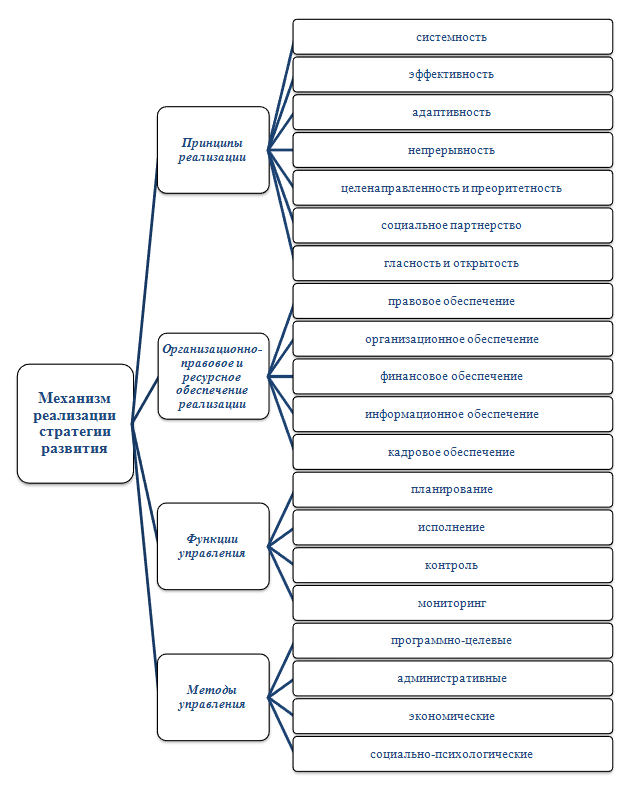 Рисунок 70 – Функциональные элементы и структура механизма реализации стратегии социально-экономического развития Клетнянского муниципального районаВ качестве основных рекомендаций по механизмам реализации Стратегии следует в первую очередь обратить внимание на принцип социального партнерства, сущность которого состоит во взаимодействии и согласовании интересов стейкхолдеров в рамках стратегии развития района (органы государственной власти, бизнес-сообщество, научная общественность, население района).Внедрение программно-целевого метода (планирования) в практику управления Клетнянского муниципального района как инструмента реализации Стратегии развития позволяет обеспечить системность и скоординированность деятельности органов власти по достижению стратегических целей и задач, концентрацию ресурсов и усилий на наиболее приоритетных направлениях развития, интеграцию и целевую направленность мероприятий по решению конкретных проблем и задач социально-экономического развития.В современных условиях хозяйствования реализация вышеперечисленных методов предусматривает, прежде всего, смещение акцента в сторону преимущественно экономических и социально-психологических. Вместе с тем не должны быть исключены из арсенала управления и организационно-распорядительные (административные) методы. К числу их преимуществ можно отнести целенаправленное и оперативное решение наиболее острых противоречий в социально-экономической сфере, обеспечение приоритетности в направлении реализации стратегии развития Клетнянского района.Комплексное и реальное наполнение механизма реализации Стратегии вышеуказанными функциональными структурными элементами будет способствовать формированию эффективной системы стратегического управления развитием Клетнянского района в интересах достижения намеченных стратегических целей и приоритетов муниципального развития.Межведомственную координацию реализации Стратегии логично проводить на двух этапах: на этапе формирования (обоснования) и на этапе их выполнения (реализации).На первом этапе предусматривается решение следующих задач:− разграничение функциональной направленности программных мероприятий;− обоснование и установление взаимоувязки приоритетов;− научно-методическая и нормативно-правовая регламентация порядка и правил формирования и обоснования программ, а так же механизма взаимной увязки программных мероприятий.На втором этапе выполнения программ предусмотренных Стратегией необходимо:− организовать межведомственный информационный обмен результатами реализации программных мероприятий;− следование принципам модульного проектирования и обеспечение  трансфера технологий;− подключение информационных систем, используемых при исполнении муниципальных функций к системе межведомственного электронного взаимодействия.Повышение эффективности муниципального управления, в том числе, создание и внедрение системы стратегического управления является одним из ключевых вопросов в реализации Стратегии. Создание системы стратегического управления включает привлечение ресурсов всех структурных подразделений администрации, органов местного самоуправления сельских поселений, муниципальных предприятий и организаций. Система стратегического управления направлена на обеспечение двух ключевых
функций:− повышение эффективности процессов управления;− обеспечение эффективной системы взаимодействия между участниками
стратегического развития.Повышение эффективности процессов управления включает следующие
направления действий:Совершенствование организационно-функциональной структуры управления посредством внедрения системы проектного управления, синхронизированной с системой стратегического планирования и муниципальными программами;Обеспечение реализации кадровой политики, ориентированной на повышение квалификации, формирование механизма выработки управленческих решений, включающих стратегическое планирование (тактические решения должны соответствовать долгосрочным ориентирам), а также внедрение современных управленческих технологий; Расширение использования информационных технологий для коммуникаций с гражданами, бизнесом, федеральными и региональными органами власти; Повышение эффективности функционирования муниципального управления в рамках исполнения возложенных полномочий на органы местного самоуправления Клетнянского муниципального образования Брянской области;Повышение эффективности управления муниципальной собственностью, обеспечение повышения их доходности и увеличения внебюджетного фонда;Совершенствование нормативной правовой базы по вопросам развития муниципальной службы.Обеспечение эффективной системы взаимодействия между участниками стратегического развития включает следующие направления действий: в части взаимодействия с органами местного самоуправления Клетнянского муниципального образования:− обеспечение синхронизации документов стратегического планирования и муниципальных программ сельских поселений со стратегическими целями и задачами Клетнянского муниципального образования Брянской области; − обеспечение мониторинга деятельности органов местного самоуправления на уровне городских и сельских поселений по реализации Стратегии социально-экономического развития Клетнянского муниципального образования Брянской области; в части взаимодействия с институтами гражданского общества: − повышение эффективности форм участия населения в осуществлении местного самоуправления; − привлечение к процессу стратегического развития жителей Клетнянского района в формате развития институтов гражданского общества, развития форм участия населения в осуществлении местного самоуправления; − совершенствование партнерской модели взаимодействия некоммерческих организаций с органами местного самоуправления; − поддержка социально ориентированных некоммерческих организаций, создание условий для развития конкуренции в сфере обслуживания населения путем развития механизмов привлечения социально ориентированных некоммерческих организаций к оказанию социальных услуг на конкурентной основе, а также конкурсного финансирования инновационных программ и проектов указанных организаций; − развитие инфраструктуры поддержки социально ориентированных некоммерческих организаций, в том числе содействие привлечению социально ориентированными некоммерческими организациями труда добровольцев; в части взаимодействия с внешними стратегическими партнерами: − взаимодействие и координация приоритетов развития с органами государственной власти, в том числе перераспределение полномочий, участие в целевых программах; − привлечение к участию в реализации стратегии представителей бизнеса для согласования решений стратегического развития муниципального района с корпоративными стратегиями и формирования предложений для корректировки документов стратегического развития; − согласование перспектив и приоритетов социально-экономического развития с субъектами естественных монополий;основные направления развития конструктивной социальной активности граждан: − пропаганда позитивного опыта общественно полезной деятельности, лучших социальных практик, «новых героев» социального развития района; – совершенствование системы информационной поддержки развития гражданского общества, создание электронных дискуссионных площадок в сети Интернет для обсуждения и выработки предложений, решений по социально значимым темам; – поддержка и стимулирование развития добровольчества, волонтерства и благотворительности, повышение мотивации к гражданскому участию, социальной активности и коллективному действию, стимулирование самоорганизации граждан для решения значимых социальных проблем, развитие территориального общественного самоуправления.Руководитель темы, доктор экономических наук, профессорПолянин А.В.подпись, датаИсполнители темы:кандидат экономических наук, доцентАвдеева И.Л.подпись, датадоктор экономических наук, профессорГоловина Т.А.подпись, датакандидат экономических наук, доцентЛеонова О.В.подпись, датакандидат экономических наукМатвеев В.В.подпись, дата1. Комплексная оценка имеющегося социально-экономического потенциала муниципального образования Клетнянский муниципальный район51.1. Комплексный анализ социально-экономического потенциала муниципального образования Клетнянский муниципальный район51.1.1 анализ результатов реализации действующих стратегических и программных документов муниципального образования51.1.2 Анализ достигнутого уровня социально-экономического развития171.1.3 Анализ динамики основных индикаторов социально-экономического развития, проведение межмуниципальных сопоставлений281.1.4 Анализ макроэкономических и бюджетных параметров481.1.5 Анализ отраслевой структуры экономики571.2. Комплексный анализ экологического и природно-ресурсного потенциала муниципального образования661.2.1 Диагностика экологического состояния, анализ накопленного экологического ущерба661.2.2 Оценка природно-климатических ресурсов691.3. Оценка конкурентоспособности и инвестиционной привлекательности муниципального образования731.3.1 Анализ условий для развития бизнеса731.3.2 Исследование инвестиционной привлекательности781.3.3 Анализ действующих и перспективных инвестиционных проектов821.4. Проведение интегрального SWOT-анализа развития муниципального образования, анализ сильных и слабых сторон, вызовов и возможностей, оценка современных тенденций развития и параметров конкурентоспособности891.4.1 Проведение SWOT-анализа с учетом социально-экономического потенциала891.4.2 Анализ преимуществ, ограничений и рисков для повышения уровня  конкурентоспособности, инвестиционной привлекательности и качества жизни в муниципальном образовании921.5. Описание основных сценариев развития муниципального образования «Рогнединский  район» на основе проведенной диагностики941.5.1 Формализация сценарных факторов трех альтернативных сценариев развития (консервативный, целевой и оптимистический), определение основных преимуществ, рисков и долгосрочных трендов при реализации каждого из сценариев941.5.2 Выбор целевой модели развития и описание целевого сценария развития972. Разработка проекта Стратегии982.1. Определение миссии (стратегического видения), приоритетных направлений, целей и задач Стратеги982.1.1 Формулировка миссии развития982.1.2 Формулировка целевой социально-экономической модели развития1022.1.3 Выявление и разработка основных приоритетных направлений Стратегии, направленных на достижение миссии Стратегии1042.1.4 Формулировка целей Стратегии, взаимоувязанных с каждым из приоритетных направлений Стратегии и обеспечивающих в комплексе достижение миссии Стратегии1052.1.5 Формулировка основных задач, обеспечивающих достижение поставленных целей Стратегии, в том числе в части развития человеческого капитала, научно-инновационной сферы, промышленного, сельскохозяйственного, инфраструктурного, градостроительного и др. развития1102.2. Проработка приоритетных отраслевых направлений развития муниципального образования, выявление ключевых инвестиционных проектов1232.2.1 Анализ и выбор приоритетных отраслевых направлений развития, включая оценку конкурентоспособности данных отраслей1232.2.2 Разработка дорожных карт развития приоритетных отраслей муниципального образования, в том числе определение приоритетных инвестиционных проектов для каждой из выбранных отраслей, определение стратегических целей и задач развития отраслей, подготовка перечня конкретных инициатив по развитию отраслей1262.3.  Формулировка целевых индикаторов Стратегии, выявление этапов реализации Стратегии и основных результатов на каждом этапе1392.3.1 Сценарный прогноз и выбор целевых значений показателей социально-экономического развития муниципального образования1392.3.2 Выделение этапов реализации Стратегии (краткосрочного, среднесрочного и долгосрочного), описание результатов реализации целей Стратегии на каждом из этапов1462.3.3 Оценка финансовых ресурсов, необходимых для реализации Стратегии на каждом этапе1473. Разработка проекта Плана мероприятий, согласование проекта Стратегии1493.1. Разработка проекта Плана мероприятий1493.1.1 Формирование пакета стратегических приоритетных проектов (программ), а также инвестиционных проектов с учетом их максимального вклада в достижение целей и задач развития муниципального образования и ресурсного обеспечения1493.1.2 Актуализация перечня муниципальных программ как ключевых инструментов реализации Стратегии1503.2. Разработка системы управления реализацией Стратегии, в том числе с учетом проектных принципов управления1523.2.1 Разработка предложений по структуре и организации деятельности органов муниципального управления реализацией Стратегии1523.2.2 Разработка рекомендаций по механизмам реализации Стратегии, включая предложения по механизмам межведомственной координации, и по формированию новых организационных механизмов158Вид документа и орган, его принявшийНазвание документаНомер и дата принятия документаДокументы целеполагания Документы целеполагания Документы целеполагания Постановление Администрации Брянской области «Об утверждении стратегии социально-экономического развития Брянской области до 2025 года»от 20 июня 2008 года№ 604Распоряжение Правительства Брянской области«Об утверждении прогноза социально-экономического развития Брянской области на период до 2030 года»от 21 ноября 2016 года№ 315-рпДокументы прогнозированияДокументы прогнозированияДокументы прогнозированияПостановление Правительства Брянской области«Об утверждении порядка разработки, корректировки, осуществления мониторинга и контроля реализации прогноза социально- экономического развития Брянской области на долгосрочный̆ период»от 25 декабря 2015 года№ 677-пПостановление Правительства Брянской области«Об утверждении бюджетного прогноза Брянской̆ области на долгосрочный период»от 27 марта 2017 года№ 123-пДепартамент экономического развития Брянской области Прогноз социально-экономического развития Брянской области на 2018 год и на плановый период 2019 и 2020 годовhttp://www.bryanskobl.ru /economy-forecast-until-2018 Региональные государственные программыРегиональные государственные программыРегиональные государственные программыПостановление правительства Брянской областиГосударственная программа «Профилактика правонарушений и противодействие преступности на территории Брянской области» (2017-2020 годы)от 25 декабря 2015 года №704-пПостановление правительства Брянской областиГосударственная программа «Обеспечение реализации полномочий высшего исполнительного органа государственной власти Брянской области» (2014-2020 годы)от 30 декабря 2013 года N 814-пПостановление правительства Брянской областиГосударственная программа «Охрана окружающей среды, воспроизводство и использование природных ресурсов Брянской области» (2014-2020 годы)от 30 декабря 2013 года № 853-пПостановление правительства Брянской областиГосударственная программа «Региональная политика Брянской области» (2014-2020 годы)от 30 декабря 2013 года N 842-пПостановление правительства Брянской областиГосударственная программа «Развитие топливно-энергетического комплекса и жилищно-коммунального хозяйства Брянской области» (2014 -2020 годы)от 30 декабря 2013 года N 839-пПостановление правительства Брянской областиГосударственная программа «Развитие здравоохранения Брянской области» (2014 – 2020 годы)от 30 декабря 2013 года N 836-пПостановление правительства Брянской областиГосударственная программа «Развитие культуры и туризма в Брянской области» (2014-2020 годы)от 30 декабря 2013 года N 858-пПостановление правительства Брянской областиГосударственная программа «Развитие образования и науки в Брянской области» (2014-2020 годы)от 30 декабря 2013 года N 857-пПостановление правительства Брянской областиГосударственная программа «Развитие сельского хозяйства и регулирование рынков сельскохозяйственной продукции, сырья и продовольствия Брянской области» (2017-2020 годы)от 26 декабря 2016 года N 729-пПостановление правительства Брянской областиГосударственная программа «Управление государственными финансами Брянской области» (2014-2020 годы)от 30 декабря 2013 года N 825-пПостановление правительства Брянской областиГосударственная программа «Обеспечение реализации государственных полномочий в области строительства, архитектуры и развитие дорожного хозяйства Брянской области» (2014-2020 годы)от 30 декабря 2013 года N 833-пПостановление правительства Брянской областиГосударственная программа «Социальная и демографическая политика Брянской области» (2014-2020 годы)от 30 декабря 2013 года N 851-пПостановление правительства Брянской областиГосударственная программа «Развитие физической культуры и спорта Брянской области» (2014-2020 годы)от 30 декабря 2013 года N 835-пПостановление правительства Брянской областиГосударственная программа «Развитие мировой юстиции Брянской области» (2014 – 2020 годы)от 30 декабря 2013 года N 826-пПостановление правительства Брянской областиГосударственная программа «Экономическое развитие, инвестиционная политика и инновационная экономика Брянской области» (2014 – 2020 годы)от 30 декабря 2013 года N 769-пПостановление правительства Брянской областиГосударственная программа «Создание новых мест в общеобразовательных организациях Брянской области в соответствии с прогнозируемой потребностью и современными условиями обучения» (2016-2025 годы)от 29 марта 2016 года N 171-пПостановление правительства Брянской областиГосударственная программа «Доступная среда Брянской области» (2017- 2020 годы)от 26 декабря 2016 года N 730-пМуниципальные стратегические и программные документыМуниципальные стратегические и программные документыМуниципальные стратегические и программные документыПостановление администрации Клетнянского района Концепция комплексного социально – экономического развития Клетнянского муниципального района на период до 2025 годаот 30 января 2012 года№ 38Постановление администрации Клетнянского района Комплексный инвестиционный план муниципального образования «Клетнянский муниципальный район» на 2015-2020 годыот 29 апреля 2015 года № 360Решение Клетнянского поселкового совета народных депутатов Муниципальная программа «Формирование современной городской среды на территории МО «Клетнянское городское поселение» на 2018-2022 годыот 07 декабря 2017 года№22-5Постановление администрации Клетнянского районаМуниципальная программа «Обеспечение реализации полномочий Клетнянского муниципального района на 2015-2019 годы»от 26 декабря 2014 года №869Постановление администрации Клетнянского районаМуниципальная программа «Управление муниципальными финансами муниципального образования «Клетнянский муниципальный район» на 2015-2020 годы»от 30 декабря 2014 года № 897Постановление администрации Клетнянского районаМуниципальная программа «Развитие системы образования Клетнянского муниципального района» (2015 – 2020 годы)»От 25 декабря 2014 года № 854№ п/пПоказателиГодыГодыГодыГодыГодыИндикатор 2025 годаОтклонение прогнозного значения от индикатора, %№ п/пПоказатели2014201520162017Прогноз на 2025*Индикатор 2025 годаОтклонение прогнозного значения от индикатора, %1Объем инвестиций в основной̆ капитал на душу населения, тыс. руб.14,435,902,152,1703502Среднемесячная начисленная заработная плата, тыс. руб.17,3217,5318,4919,1032,3734,8-6,983Доля населения, регулярно занимающегося физической культурой, %12,2013,3013,3021,6026,6635-23,834Естественная убыль населения, %-7,30-6,40-8,30-9,60-8,10--5Общий коэффициент рождаемости, %8,309,007,807,605,3012-55,866Общий коэффициент смертности, %15,6015,4016,1017,2013,4415-10,427Объем розничного товарооборота на душу населения, тыс. руб. 15,2819,8220,4327,5653,9760,8-11,23Наименование продукции 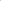 Индикаторы достижения целей концепцииИндикаторы достижения целей концепцииИндикаторы достижения целей концепцииФактические значения показателей Фактические значения показателей Фактические значения показателей Фактические значения показателей Плановые значения показателей*Плановые значения показателей*Отклонение фактических и плановых значений от индикаторов, %Отклонение фактических и плановых значений от индикаторов, %Отклонение фактических и плановых значений от индикаторов, %Наименование продукции 201420202025201420152016201720202025в 2014в 2020в 2025Зерно, тыс. т.6,613,220,02,22,368,46,68,9-66,7-49,8-55,5Картофель, тыс. т.35,037,040,020,330,622,123,934,747,0-42,0-6,117,6Овощи, тыс. т.5,46,58,02,42,32,22,12,12,0-55,6-67,1-74,8Скот и птица (в живой̆ массе), тыс. т. 5,08,010,00,90,80,80,80,50,1-82,0-94,1-99,2Молоко, тыс. т.8,010,012,04,23,93,83,31,70,0-47,5-83,2-100,0Яйцо, млн. шт.4,05,06,02,52,42,42,52,32,2-37,5-53,9-64,0Наименование показателя (индикатора)Целевые значения индикаторовЦелевые значения индикаторовФактические значения показателей Фактические значения показателей Фактические значения показателей Фактические значения показателей Прогноз на 2020 год*Отклонения от индикатора, %Отклонения от индикатора, %Наименование показателя (индикатора)201720202014201520162017Прогноз на 2020 год*в 2017 в 2020Численность постоянного населения, тыс. чел.191919,219,018,818,617,8-2,11-6,20Коэффициент естественного прироста населения, чел. на 1 тыс. населения-6,4-5,3-7,3-6,4-8,3-9,6-8,050,0051,30Объем инвестиций в основной капитал за счет всех источников финансирования, млн. руб.281,2332277,1112,140,340,37,9-85,66-97,61Индекс физического объема инвестиций в основной капитал, %98,2102,9248,137,467,095,60-2,650Темп роста объема отгруженных товаров собственного производства, выполненных работ и услуг, %109,6110,5137,0105,180,7110,9106,51,19-3,63Индекс производства продукции сельского хозяйства, %103,2106137,7120,089,1105,0163,21,7953,97Численность работающих на крупных и средних предприятиях, чел. 180917452824,02688,02743,02697,02288,949,0931,17Доходы муниципального бюджета всего, млн. руб. 224234301,1256,9429,2295,8403,132,0372,26в том числе: налоговые и неналоговые доходы, млн. руб.607072,873,678,1101,0112,168,2760,18Расходы муниципального бюджета, млн. руб.224234300,5252,4435,9269,8393,120,4467,99Дефицит (профицит) муниципального бюджета, млн. руб.000,54,5-6,726,010,0--№ п/пНаименование программРезультат реализацииРезультат реализацииОбъем финансирования, тыс. руб.1Федеральная целевая программа «Развитие физической культуры и спорта в РФ на 2006-2015 годы»Строительство футбольного поля с газоном из искусственной травы по ул. Ленина 90а, п. Клетня Брянской областиСтроительство футбольного поля с газоном из искусственной травы по ул. Ленина 90а, п. Клетня Брянской области18852,42Федеральная целевая программа «Устойчивое развитие сельских территорий на 2014-2017 годы»Реконструкция водоснабжения в н.п. Ширковка и газификация н.п. МичуриноРеконструкция водоснабжения в н.п. Ширковка и газификация н.п. Мичурино4959,23Федеральная целевой программы «Устойчивое развитие сельских территорий на 2014-2017 годы и на период до 2020 года»Федеральная целевой программы «Устойчивое развитие сельских территорий на 2014-2017 годы и на период до 2020 года»Создание и обустройство детского игрового комплекса в д. Синицкое Клетнянского района261,24Федеральная целевая программа «Культура России (2012 - 2018 годы)»Федеральная целевая программа «Культура России (2012 - 2018 годы)»Реализация мероприятий государственной программы Российской Федерации «Развитие культуры и туризма»80 ,05Федеральная целевая программа «Жилище» на 2015 - 2020 годыФедеральная целевая программа «Жилище» на 2015 - 2020 годыПодпрограмма «Обеспечение жильем молодых семей»7926,26Государственная программа РФ «Доступная среда на 2011-2015 годы»Государственная программа РФ «Доступная среда на 2011-2015 годы»Обеспечение доступности приоритетных объектов и услуг в приоритетных сферах жизнедеятельности инвалидов и других маломобильных групп населения1 000,07Государственная программа Российской федерации «Социальная поддержка граждан»Государственная программа Российской федерации «Социальная поддержка граждан»Подпрограмма «Совершенствования социальной поддержки семьи и детей»567,08Государственная программа «Экономическое развитие, инвестиционная политика и инновационная экономика Брянской области (2014-2020 годы)»Государственная программа «Экономическое развитие, инвестиционная политика и инновационная экономика Брянской области (2014-2020 годы)»Создание, развитие многофункционального центра предоставления государственных и муниципальных услуг на территории Клетнянского района «Мои документы»6234,99Региональная программа «Развитие образования и науки Брянской области (2014-2020 годы)»Региональная программа «Развитие образования и науки Брянской области (2014-2020 годы)»Строительство пристройки к школе №2146694,210Региональная программа «Развитие сельского хозяйства и регулирования рынков сельскохозяйственной продукции, сырья и продовольствия Брянской области (2014-2020 годы)» Региональная программа «Развитие сельского хозяйства и регулирования рынков сельскохозяйственной продукции, сырья и продовольствия Брянской области (2014-2020 годы)» Газификация н.п. Строительная Слобода, н.п. Новотроицкое, н.п. Алень1269,211Долгосрочная целевая программа «Инженерное обустройство населенных пунктов Брянской области (2009-2015 годы)»Долгосрочная целевая программа «Инженерное обустройство населенных пунктов Брянской области (2009-2015 годы)»Газификация н.п. Клетня; ул. Кирова, ул. Вокзальная, ул. Мира, ул. Коминтерна, пер. Можаева, ул. Юбилейная, ул. Маяковского ул. Профинтерна, ул. Мелиораторов; Строительство наружный газопровод низкого давления п. Клетня ул. И пер. Гагарина, ул. Почтовая, ул. Кутузова, ул. Пушкина, ул. Первомайская, ул. Чайковского, ул. Ломоносова, ул. и пер. Колхозный3084,8412Долгосрочная целевая программа «Инженерное обустройство населенных пунктов Брянской области» (2009-2015 годы)Долгосрочная целевая программа «Инженерное обустройство населенных пунктов Брянской области» (2009-2015 годы)Водоснабжение н.п. Алексеевка Лутенского сельского поселения5238,213Государственная программа «Развитие топливно-энергетического комплекса и жилищно-коммунального хозяйства Брянской области (2014-2020 годы)»Государственная программа «Развитие топливно-энергетического комплекса и жилищно-коммунального хозяйства Брянской области (2014-2020 годы)»Строительство скважины по ул. Гоголя и ул. Войстроченко6944,014Региональная программа «Проведение капитального ремонта общего имущества многоквартирных домов на территории Брянской области (2014-2043)»Региональная программа «Проведение капитального ремонта общего имущества многоквартирных домов на территории Брянской области (2014-2043)»Капремонт многоквартирных домов п. Клетня ул. Декабристов 2а, ул. Советская 22, ул. Советская 19, Советская 22, ул. Декабристов 2а, ул. Советская 239265,215Региональная адресная программа «Переселение граждан из аварийного жилищного фонда на территории Брянской области (2013-2017 годы)»Региональная адресная программа «Переселение граждан из аварийного жилищного фонда на территории Брянской области (2013-2017 годы)»Строительство 33 квартирного жилого дома, переселение 51 жителя из ветхого жилья2460016Государственная программа «Обеспечение реализации государственных полномочий в области строительства, архитектуры и развитие дорожного хозяйства Брянской области (2014-2020 годы)»Государственная программа «Обеспечение реализации государственных полномочий в области строительства, архитектуры и развитие дорожного хозяйства Брянской области (2014-2020 годы)»Подпрограмма «Автомобильные дороги»34346,117Государственная программа «Развитие топливно-энергетического комплекса и жилищно-коммунального хозяйства Брянской области» (2014-2020годы)»Государственная программа «Развитие топливно-энергетического комплекса и жилищно-коммунального хозяйства Брянской области» (2014-2020годы)»Приобретение спецтехники (вакуумной машины)1210,818Программа «Обеспечение жилыми помещениями лиц из числа детей-сирот и детей, оставшихся без попечения родителей, в Брянской области на 2013-2020 годы»Программа «Обеспечение жилыми помещениями лиц из числа детей-сирот и детей, оставшихся без попечения родителей, в Брянской области на 2013-2020 годы»Обеспечение жилыми помещениями32085,519Государственная программа «Создание новых мест в общеобразовательных организациях Брянской области в соответствии с прогнозируемой потребностью и современными условиями обучения (2016-2025 годы)»Государственная программа «Создание новых мест в общеобразовательных организациях Брянской области в соответствии с прогнозируемой потребностью и современными условиями обучения (2016-2025 годы)»Создание новых мест в общеобразовательных организациях1220020Государственная программа «Экономическое развитие, инвестиционная политика и инновационная экономика Брянской области (2014-2020 годы)»Государственная программа «Экономическое развитие, инвестиционная политика и инновационная экономика Брянской области (2014-2020 годы)»подпрограмма «Государственная поддержка малого и среднего предпринимательства в Брянской области» (2014-2020 годы))2000Величина оборотаВеличина оборотаВеличина оборотаДо 1000 млн. рублейОт 1000 млн рублей – до 2000 млн. рублейОт 2000 млн. рублей – до 3000 млн. рублейОт 3000 млн. рублей – до 4000млн. рублейСвыше 4000 млн. рублейДоля среднесписочной численности работников (без внешних совместителей) малых и средних предприятий в среднесписочной численности работников (без внешних совместителей) всех предприятий и организацийДоля среднесписочной численности работников (без внешних совместителей) малых и средних предприятий в среднесписочной численности работников (без внешних совместителей) всех предприятий и организацийДо 10%От 10% – до 20%От 20 – до 30%Свыше 30%ГодыДоходы, млн. руб.Доходы, млн. руб.Процент исполнения утверждённых значений, %Цепные темпы прироста исполненных доходов, %Расходы, млн. руб.Расходы, млн. руб.Процент исполнения утверждённых значений, %Цепные темпы прироста исполненных расходов, %Профицит, млн. руб.Профицит, млн. руб.Процент исполнения утверждённых значений, %ГодыутвержденоИсполненоПроцент исполнения утверждённых значений, %Цепные темпы прироста исполненных доходов, %утвержденоИсполненоПроцент исполнения утверждённых значений, %Цепные темпы прироста исполненных расходов, %утвержденоИсполненоПроцент исполнения утверждённых значений, %2017292,99295,75100,94-31,09272,01269,7999,18-38,1120,9925,96123,712016428,69429,22100,1267,04442,18435,9598,5972,71-13,49-6,7349,902015274,94256,9593,45-14,65276,15252,4291,41-16,01-1,214,53-374,272014302,40301,0599,551,25306,01300,5398,212,78-3,610,53-14,572013292,10297,34101,8013,46293,49292,3999,6211,56-1,404,95-354,192012257,24262,07101,8839,23263,35262,1099,5244,92-6,12-0,030,462011190,72188,2298,69-5,41194,60180,8592,94-11,13-3,887,37-189,972010197,82198,99100,59-2,43205,38203,5099,092,62-7,56-4,5259,762009204,12203,9499,91-0,10206,23198,3096,16-0,02-2,115,64-267,442008209,77204,1497,31-202,13198,3398,12-7,645,8175,99№ п/пИсточник доходаОбъем дохода, млн. руб.Удельный вес источника в общем объеме доходов, %Удельный вес источника в объеме налоговых и неналоговых доходов, %Удельный вес источника в объеме безвозмездных поступлений, %1Налоговые и неналоговые доходы100,9634,14100,00х2Налоги на прибыль, доходы43,2514,6242,84х3Налоги на товары (работы, услуги), реализуемые на территории российской федерации9,643,269,55х4 Налоги на совокупный доход6,112,066,05х5Налоги на имущество14,744,9814,60х6Государственная пошлина0,950,320,94х7Задолженность и перерасчеты по отмененным налогам, сборам и иным обязательным платежам0,010,010,01х8Доходы от использования имущества, находящегося в государственной и муниципальной собственности4,191,424,15х9Платежи при пользовании природными ресурсами0,250,090,25х10Доходы от оказания платных услуг (работ) и компенсации затрат государства0,450,150,44х11Доходы от продажи материальных и нематериальных активов20,636,9820,44х12Штрафы, санкции, возмещение ущерба0,760,260,75х13Прочие неналоговые доходы0,010,010,01х14Безвозмездные поступления от других бюджетов бюджетной системы РФ194,7965,86х100,0015Дотации бюджетам бюджетной системы РФ71,6824,24х36,8016Субсидии бюджетам бюджетной системы РФ (межбюджетные субсидии)16,465,56х8,4517Субвенции бюджетам бюджетной системы РФ106,6036,04х54,7318Иные межбюджетные трансферты0,05 0,02х0,03Итого доходов бюджетаИтого доходов бюджета295,75 100хх№ п/пНаправления расходования бюджетных средствОбъем расходов, млн. руб.Удельный вес направления в общем объеме расходов, %1Общегосударственные вопросы35,9413,322Национальная оборона0,830,313Национальная безопасность и правоохранительная деятельность2,070,774Национальная экономика21,808,085Жилищно-коммунальное хозяйство27,2710,116Образование140,4452,067Культура, кинематография17,546,508Социальная политика23,398,679Физическая культура и спорт0,510,19Итого расходов бюджета Итого расходов бюджета 269,79100Средние температурыЯнварь-5,99Средние температурыАпрель7,93Средние температурыИюль17,83Средние температурыОктябрь5,44Среднегодовая температура5,25,2Годовая норма осадков575 мм575 ммПреобладающие направления ветровЮжный, юго-восточный, западныйЮжный, юго-восточный, западныйПродолжительность залегания снежного покрова 135 дней135 днейМощность снежного покрова30-35 см - открытые места, 50 см - лес30-35 см - открытые места, 50 см - лес№Название ООПТКатегория ООПТКластер-ностьПлощадь, гаПравоустанавливающий документ об организации ООПТ1Галое болото памятник природы 1  764  Постановление администрации Брянской области от 24.10.2008  № 996 об утверждении положений и  паспортов особо охраняемых природных территорий2Клетнянский партизанский лес памятник природы 1  7765  Постановление администрации Брянской области от 24.10.2008  № 996 об утверждении положений и  паспортов особо охраняемых природных территорий3Колыханское болото памятник природы 1  212  Постановление администрации Брянской области от 16.12.2009 № 1350 об утверждении положений и  паспортов особо охраняемых природных территорий4Лутенка памятник природы 1  41  Постановление администрации Брянской области от 16.12.2009 № 1350 об утверждении положений и  паспортов особо охраняемых природных территорий5Узровские дубы памятник природы 1293Постановление администрации Брянской области от 16.12.2009 № 1350 об утверждении положений и  паспортов особо охраняемых природных территорий6Большие криницы памятник природы 10,5Постановление администрации Брянской области от 16.12.2009 № 1350 об утверждении положений и  паспортов особо охраняемых природных территорий1. Строительство газопровода распределительных (уличные сети) н.п. Алень722,5592. Строительство газопровода распределительных (уличные сети) н.п. Новотроицкое242,387  3. Газификация н.п. Строительная Слобода442,3364. Газификация ФАП по ул. Школьная, д №8155,813  5. Газификация н.п. Клетня (Акуличи)3084,8406. Проектные работы по газификации населенных пунктов (н.п. Соловьяновка, Мичурино, п. Клетня ул.Крамаря, Шурпо, Войстроченко)582 968,50  7. Проектные работы по газификации домов Микрорайон 1 д. №17, №1950,01. Водоснабжение н.п. Алексеевка5238,196 2. Реконструкция водоснабжения н.п.Лутна (1 очередь)2393,03. Реконструкция водоснабжения н.п. Ширковка2 4504. Капитальный ремонт водопроводов п. Клетня426, 0305. Строительство водопроводов п. Клетня1 293, 2516. Ремонт водонапорных башен п. Клетня917, 4297. Оформление объектов водоснабжения193, 9721. Проектные работы по водоснабжению населенных пунктов (Ширковка)70,0 2. Объект УКС: Водоснабжение н.п. Алексеевка (2 очередь)2 113, 1633. Строительство водозаборной скважины  по ул. Гоголя35001. Строительство водопроводов3 409, 4712. Водоснабжение д. Ширковка1 968, 5333. Строительство водозаборной скважины по ул. Войстроченко, пгт. Клетня,3 408, 250Источники инвестицийНаправления инвестированияОбъем инвестированияСобственные средстваООО «Брянск-Агро»20,6 млн.руб.Собственные средстваКлетнянский ДРСУч  АО «Брянскавтодор»7,5 млн.руб.Собственные средстваООО «Клетнянский лес»10 млн.руб.Собственные средстваКлетнянское Райпо1 млн.руб.Собственные средстваОАО «Клетнянский хлебозавод»100 тыс.руб.Бюджетные инвестициифедеральный бюджет74,3 млн.руб.Бюджетные инвестицииобластной бюджет29,2 млн.руб.Бюджетные инвестицииместный бюджет16,5 млн.руб.*КомпонентыХарактеризующие их показателиСильныестороныВысокий уровень природно-ресурсного потенциала- благоприятные климатические условия;- наличие рекреационных ресурсовСильныестороныВысокий уровень экономического потенциала- многоотраслевая структура районной экономики;- тенденция роста индекса физического объёма производства, выпуска товаров и услуг промышленными предприятиями;- опережающий рост сегмента услуг, развитие рынка потребительских товаров и услугСлабыестороныВысокий финансовый риск- несбалансированность местного бюджета;- снижение финансовой самостоятельности муниципального образования, фактическое снижение удельного веса налоговых доходов, усиливающаяся зависимость экономики района от субвенций и субсидий из вышестоящих бюджетов;СлабыестороныВысокий законодательный риск- недостаточные юридические условия для инвестирования в те или иные сферы или отрасли, а также порядок использования отдельных факторов инвестиционного потенциалаВозможностиУлучшение инфраструктурного потенциала- ускоренное развитие мощностей транспортной инфраструктуры;- развитие автомобильной дорожной сетиВозможностиПовышение институционального потенциала- совершенствование системы управления муниципальной собственностью;- развитие малого предпринимательства;- вовлечение в инвестиционный процесс банковского сектора, фондового рынка, иностранных инвестиций, инвестиционных институтовВозможностиУменьшение законодательного риска- формирование нормативно-правовых норм и институциональных условий хозяйственной деятельности частных инвесторов, адекватных современным требованиям рынка;- подробная регламентация инвестирования в те или иные сферы или отрасли, порядок использования отдельных факторов производстваУгрозыУвеличение экономического риска- отрицательная динамика экономических процессов;- снижение темпов роста индекса физического объёма инвестиций в основной капиталУгрозыУвеличение социального риска- снижение уровня занятости и рост безработицы;- маятниковая миграция населения трудоспособного возрастаУгрозыУвеличение экологического риска- увеличение уровня загрязнения окружающей средыНаправления социальных инвестицийСодержание инвестиционного мероприятияОбъем инвестицийГазификация жилых домовгазопровод  в д. Мичурино (высокое и низкое давление) протяженностью 2,6 км2111000 руб.Ремонт и содержание автодорогкапитальный ремонт автомобильных дорог в п. Клетня с укладкой асфальтобетонного покрытия протяженностью 1 км 576 м8679000 руб.Ремонт и содержание автодорогямочный ремонт а/б покрытия1000000 руб.Ремонт и содержание автодорогремонт дорог сельских поселений5800000 руб.Капитальный ремонт многоквартирных домов (крыши)ул. Советская, д. 19 и д.232593000 руб.Строительство объектов городской средыустройство тротуаров ул. Советская795000 руб.Строительство объектов городской средыблагоустройство парка1082000 руб.Строительство объектов городской средыустройство детских площадок в Парке им.40 –я Победы п. Клетня140000 руб.Инвестиционная площадка №42Название площадкиЗдание с земельным участкомТип площадкиБраунфилдАдрес места расположения площадкиКлетнянский район, д. Надва, ул. Надвинская, д. 16Площадь (га)1,167 Форма владения землей и зданиями (государственная, муниципальная, другая)Муниципальная или городскаяПредлагаемая форма владенияАренда Категория земельЗемли населенных пунктовВозможность расширения (да/нет)даНаличие ограждений (есть/нет)нетРасстояние до ближайшей автомагистрали (в км)1,00Расстояние до ближайшей ЖД станции (в км)8,0Инженерная и транспортная инфраструктураИнженерная и транспортная инфраструктураВид инфраструктурыГазоснабжениеНа расстоянии  50 метровОтоплениеПодведеноИнвестиционная площадка №43 Название площадкиНежилое помещение в зданииТип площадкиБраунфилдАдрес места расположения площадкиКлетнянский район, д. Николаевка, ул. Школьная, д. 1Площадь (га)3,343Форма владения землей и зданиями (государственная, муниципальная, другая)Муниципальная или городская Предлагаемая форма владенияАрендаКатегория земельЗемли населенных пунктовВозможность расширения (да/нет)да Наличие ограждений (есть/нет)естьРасстояние до ближайшей автомагистрали (в км)1,00Расстояние до ближайшей ЖД станции (в км)14,0Инженерная и транспортная инфраструктураИнженерная и транспортная инфраструктураВид инфраструктурыВодоснабжениеПодведеноГазоснабжениеНа расстоянии  50 метровОтоплениеПодведеноЭлектроэнергияПодведеноИнвестиционная площадка №44 Название площадкиНежилое помещение в зданииТип площадкиБраунфилдАдрес места расположения площадкиКлетнянский район, д. Строительная Слобода, ул. Школьная, д. 8Площадь (га)1,424 Форма владения землей и зданиями (государственная, муниципальная, другая)Муниципальная или городскаяПредлагаемая форма владенияАрендаКатегория земельЗемли населенных пунктовВозможность расширения (да/нет)даНаличие ограждений (есть/нет)естьРасстояние до ближайшей автомагистрали (в км)1,00Расстояние до ближайшей ЖД станции (в км)35,0Инженерная и транспортная инфраструктураИнженерная и транспортная инфраструктураВид инфраструктурыВодоснабжениеПодведеноГазоснабжениеНа расстоянии  500 метровОтоплениеПодведеноЭлектроэнергияПодведеноИнвестиционная площадка №45Название площадкиЗдание с земельным участкомТип площадкиБраунфилдАдрес места расположения площадкиКлетнянский район, пгт. Клетня, ул. Медведева, д.8Площадь (га)1,660Форма владения землей и зданиями (государственная, муниципальная, другая)Муниципальная или городскаяПредлагаемая форма владенияАрендаКатегория земельЗемли населенных пунктовВозможность расширения (да/нет)нетНаличие ограждений (есть/нет)нетРасстояние до ближайшей автомагистрали (в км)1,00Расстояние до ближайшей ЖД станции (в км)2,0Инженерная и транспортная инфраструктураИнженерная и транспортная инфраструктураГазоснабжениеНа расстоянии  600 метровЭлектроэнергияПодведеноИнвестиционная площадка №47Название площадкиПлощадка для строительства торгово-развлекательного комплексаТип площадкиБраунфилдАдрес места расположения площадкиКлетнянский район, пгт. Клетня, ул.Профинтерна Площадь (га)2,000Форма владения землей и зданиями (государственная, муниципальная, другая)Государственная федеральнаяПредлагаемая форма владенияАрендаКатегория земельЗемли населенных пунктовВозможность расширения (да/нет)не указаноНаличие ограждений (есть/нет)не указаноРасстояние до ближайшей автомагистрали (в км)0,20Расстояние до ближайшей ЖД станции (в км)0,2Инженерная и транспортная инфраструктураИнженерная и транспортная инфраструктураВодоснабжениеНа расстоянии  40 метров ГазоснабжениеНа расстоянии  40 метровОтоплениеНа расстоянии  800 метровИнвестиционная площадка №48Название площадкиПлощадка для производственной базы строительной организацииТип площадкиБраунфилд Адрес места расположения площадкиКлетнянский район, пгт. Клетня, ул. МожаеваПлощадь (га)1,400 Форма владения землей и зданиями (государственная, муниципальная, другая)Государственная федеральная Предлагаемая форма владенияАренда Категория земельЗемли населенных пунктовВозможность расширения (да/нет)не указаноНаличие ограждений (есть/нет)не указаноРасстояние до ближайшей автомагистрали (в км)0,20Расстояние до ближайшей ЖД станции (в км)1,0Инженерная и транспортная инфраструктураИнженерная и транспортная инфраструктураВодоснабжениеНа расстоянии  12 метров ГазоснабжениеНа расстоянии  80 метровКанализацияНа расстоянии  200 метровОтоплениеНа расстоянии  800 метровИнвестиционная площадка №50Название площадкиНежилое помещение в зданииТип площадкиБраунфилд Адрес места расположения площадкиКлетнянский район, д. Новотроицкое, ул.Центральная, д. 17Площадь (га)0,230Форма владения землей и зданиями (государственная, муниципальная, другая)Государственная федеральнаяПредлагаемая форма владенияАрендаКатегория земельЗемли населенных пунктовВозможность расширения (да/нет)даНаличие ограждений (есть/нет)естьРасстояние до ближайшей автомагистрали (в км)0,10Расстояние до ближайшей ЖД станции (в км)10,0Инженерная и транспортная инфраструктураИнженерная и транспортная инфраструктураГазоснабжениеНа расстоянии  100 метровОтоплениеПодведеноЭлектроэнергияПодведеноИнвестиционная площадка №51Название площадкиНежилое помещение в зданииТип площадкиБраунфилдАдрес места расположения площадкиКлетнянский район, д. Алексеевка, ул. Молодежная, д. 35Площадь (га)2,037 Форма владения землей и зданиями (государственная, муниципальная, другая)Муниципальная или городскаяПредлагаемая форма владенияАренда Категория земельЗемли населенных пунктовВозможность расширения (да/нет)даНаличие ограждений (есть/нет)естьРасстояние до ближайшей автомагистрали (в км)0,10Расстояние до ближайшей ЖД станции (в км)16,0Инженерная и транспортная инфраструктураИнженерная и транспортная инфраструктураВодоснабжениеПодведеноГазоснабжениеПодведено  200 метровОтоплениеПодведеноЭлектроэнергияПодведеноИнвестиционная площадка №52Название площадкиНежилое помещение в зданииТип площадкиБраунфилд Адрес места расположения площадкиКлетнянский район, п. Быстрянка, ул.Школьная, д. 1Площадь (га)0,982 Форма владения землей и зданиями (государственная, муниципальная, другая)Муниципальная или городскаяПредлагаемая форма владенияАренда Категория земельЗемли населенных пунктовВозможность расширения (да/нет)даНаличие ограждений (есть/нет)естьРасстояние до ближайшей автомагистрали (в км)0,10Расстояние до ближайшей ЖД станции (в км)16,0Инженерная и транспортная инфраструктураИнженерная и транспортная инфраструктураОтоплениеПодведеноЭлектроэнергияПодведено1. Экология1. ЭкологияСильные стороны Комфортные климатические условия для проживания населения, развития сельского хозяйства Слабые стороны Истощение почвенных ресурсов Возможности Использование зеленых технологий в сельском хозяйстве Угрозы Дальнейшее ухудшение экологической обстановки вследствие истощения почвенных ресурсов, роста антропогенной нагрузки Использование устаревших методов повышения урожайности, в том числе на основе различных химических удобрений, способствующих истощению почвенных ресурсов в будущем 2. Человеческий капитал и социальная сфера2. Человеческий капитал и социальная сфераСильные стороны Увеличение ожидаемой продолжительности  жизни Сокращение смертностиВ 2018 году стартовала муниципальная программа «Формирование современной городской среды на территории МО «Клетнянское городское поселение»Увеличение численности врачей всех категорийСокращение численности безработныхУвеличение обеспеченности жильемПодъем спортивной культурыСлабые стороны Отрицательный миграционный прирост Старение населения, снижение численности населения трудоспособного возраста Наличие отрицательных тенденций по снижению численности постоянного населенияОтток высококвалифицированных кадров Низкие темпы роста заработной платыОтсутствие дополнительного финансирования сферы здравоохранения, а также сокращение обеспеченности больничными койками, снижение численности среднего медицинского персонала и увеличение количества посещений жителями амбулаторно-поликлинических учрежденийСнижение численности обучающихся в общеобразовательных учрежденияхСокращение темпов производства и численности малых и средних предприятийсокращение обеспеченности населения культурно-досуговыми учреждениямиВозможности Развитие социальной инфраструктуры Реализация новых градостроительных практик, повышение комфортности городской среды, («город удобный для жизни», пешеходный город, экогород, город человеческого масштаба), создание общественных пространств, запуск программ реновации жилищного фонда Механизмы общественного участия и контроля Разработка обособленных программ развития для различных сфер общественной жизни (культура, спорт, образование и др.), позволяющие определить основные мероприятия, источники финансирования, контрольные индикаторы и механизмы достижения поставленных целей и задачРост ожидаемой продолжительности жизни при рожденииУгрозы Негативные демографические тенденции, снижение уровня рождаемости Дальнейший отток молодежи и высококвалифицированных кадров в другие регионы России 3. Высшее образование, наука, инновации и предпринимательство3. Высшее образование, наука, инновации и предпринимательствоСильные стороны Наличие мер поддержки предпринимательства (имущественная, консультационная, финансовая поддержка) Рост большинства показателей, выступающих индикаторами исполнения комплексного инвестиционного плана муниципального образованияСлабые стороны Низкий уровень инвестиционной активности районаНизкий уровень инвестиций в основной капитал организаций Препятствия для развития предпринимательства (высокие тарифы, недоступность инфраструктуры, высокие административные барьеры и пр.) Возможности Развитие творческих индустрий (исследования, искусство, предпринимательство и др.), STEM (наука, технологии, инжиниринг и математика), социального взаимодействия (соцработники, педагоги, психологи и т. д.); изменяющиеся условия (работники чрезвычайных служб); ответственность и управление; наставничество (менторы, священнослужители, тренеры и т. д.). Популяризация и обучение предпринимательству Снижение административной нагрузки на предпринимательский сектор, упрощение процедур открытия компаний, технологического присоединения к инженерной инфраструктуре Угрозы Повышение инвестиционных рисков Снижение инвестиционной привлекательности Российской Федерации, отсутствие иностранных инвестиций Проведение несбалансированной политики научно-технологического развития в Российской Федерации Неверные научно-технологические прогнозы, лежащие в основе государственной научно-технологической политики Ухудшение комфортности проживания 4. Промышленность4. ПромышленностьСильные стороны Интенсивное обновление основных фондов для предприятий всех категорийСлабые стороны Неравномерное размещение организаций по территории региона Низкая инновационная активность в среднем предпринимательстве Низкая производительность труда Относительно невысокое качество человеческого капитала для развития инновационных производств Низкие темпы роста объема отгруженной продукции собственного производстваПолное отсутствие крупных предприятийСнижение объёма инвестиций в производствоВозможности Рост спроса на продукцию высоких переделов, комплексных решений. Рост мировых цен на наукоемкую высокотехнологичную продукцию с высокой добавленной стоимостью.Угрозы Усиление конкуренции на рынках промышленной продукции Старение научных, инженерных и рабочих кадров 5. Сельское хозяйство5. Сельское хозяйствоСильные стороны Высокая инвестиционная привлекательность отрасли на современном этапе как результат недоинвестирования 2000-х годов Сравнительная близость к рынкам сбыта нескольких крупнейших агломераций  Рост валового производства сельскохозяйственной продукцииСлабые стороны Отсутствие уникальных природно-климатических условий Доминирование сельскохозяйственных организаций в производстве продукции сельского хозяйства Усиление поляризации развития животноводства, т.е. повышение роли лидеров  Возможности Перспективный рост рынка мяса и мясопродуктовВысокие темпы потребления картофеля в Центральном федеральном округе Сохраняющаяся инвестиционная привлекательность отрасли для инвесторов разного масштаба Спрос на качественную и экологически чистую российскую продукцию Угрозы Усиление конкуренции на рынках сельскохозяйственной продукции Значительная антропогенная и экологическая нагрузка на земельные ресурсы района6. Инфраструктура и ЖКХ6. Инфраструктура и ЖКХСильные стороны Сокращение числа аварий на источниках теплоснабжения, паровых и тепловых сетях Внедрение новых технологий в ЖКХ Слабые стороны Высокий уровень износа коммунальных объектов и инженерных сетей Высокий уровень энергозатрат Отсутствие последовательной технической политики энергоресурсосбережения Недостаточная правовая грамотность населения и отсутствие эффективной системы экологического менеджментаВозможности Сокращение объемов нерационального потребления коммунальных услуг Использование современных материалов при ремонте инфраструктуры ЖКХ Угрозы Снижение инвестиционной привлекательности ЖКХ для частных инвестиций Несбалансированность федеральной политики в области ЖКХ Необременение застройщиков строительством новой социальной и инженерной инфраструктурой Нормативно-правовые проблемы инвестирования в сектор ЖКХ 7. Бюджетно-налоговая политика7. Бюджетно-налоговая политикаСильные стороны Относительно высокие затраты на программы экономического развития  Слабые стороны Низкий уровень бюджетной обеспеченности по сравнению с районами области Низкие удельные бюджетные затраты на образование, здравоохранение, социальную  сферу, ЖКХ Возможности Бюджетный маневр, частичное перераспределение средств на здравоохранение, образование, ЖКХ за счет сокращения неэффективных расходов на национальную экономику, безопасность и пр. Повышение эффективности управления государственным и муниципальным имуществом Внедрение технологий «бережливый регион» Угрозы Изменение в политике Минфина России по выравниванию бюджетной обеспеченности субъектов Российской Федерации Приоритетные направления и стратегические целиНациональные проекты и программы, цели и целевые показатели Майского Указа1. Человеческий капитал и социальная сфераСтратегическая цель – формирование условий для всестороннего развития и самореализации человека, обеспечение потребностей в области образования, здравоохранения, культуры, спорта и социальной поддержки.Национальный проект «Демографическое развитие»:- увеличение ожидаемой продолжительности здоровой жизни до 67 лет;- увеличение суммарного коэффициента рождаемости до 1,7;- увеличение доли граждан, ведущих здоровый образ жизни, а также увеличение до 55 процентов доли граждан, систематически занимающихся физической культурой и спортом;Национальный проект «Здравоохранение»:- снижение показателей смертности населения трудоспособного возраста (до 350 случаев на 100 тыс. населения), смертности от болезней системы кровообращения (до 450 случаев на 100 тыс. населения), смертности от новообразований, в том числе от злокачественных (до 185 случаев на 100 тыс. населения), младенческой смертности (до 4,5 случая на 1 тыс. родившихся детей);- ликвидация кадрового дефицита в медицинских организациях, оказывающих первичную медико-санитарную помощь;- обеспечение охвата всех граждан профилактическими медицинскими осмотрами не реже одного раза в год;- обеспечение оптимальной доступности для населения (в том числе для жителей населённых пунктов, расположенных в отдалённых местностях) медицинских организаций, оказывающих первичную медико-санитарную помощь;- оптимизация работы медицинских организаций, оказывающих первичную медико-санитарную помощь, сокращение времени ожидания в очереди при обращении граждан в указанные медицинские организации, упрощение процедуры записи на приём к врачуНациональный проект «Образование»:- обеспечение глобальной конкурентоспособности российского образования, вхождение Российской Федерации в число 10 ведущих стран мира по качеству общего образования;- воспитание гармонично развитой и социально ответственной личности на основе духовно-нравственных ценностей народов Российской Федерации, исторических и национально-культурных традицийНациональная программа в сфере культуры:Конкретных целевых индикаторов в «Майском указе» не задано2. Промышленность и инновацииСтратегическая цель - создание современных высокотехнологичных производств на основе реализации кластерной политики, обеспечение развития традиционных отраслей промышленности и услуг, развитие предпринимательства, внедрение новейших технологий, обеспечение потребностей рынка труда.Национальная программа в сфере повышения производительности труда и поддержки занятости:- рост производительности труда на средних и крупных предприятиях базовых несырьевых отраслей экономики не ниже 5 процентов в год;- привлечение к участию в реализации указанной национальной программы не менее 10 субъектов Российской Федерации ежегодно;- вовлечение в реализацию указанной национальной программы не менее 10 тыс. средних и крупных предприятий базовых несырьевых отраслей экономикиНациональный проект в сфере науки:- обеспечение присутствия Российской Федерации в числе пяти ведущих стран мира, осуществляющих научные исследования и разработки в областях, определяемых приоритетами научно-технологического развития;- обеспечение привлекательности работы в Российской Федерации для российских и зарубежных ведущих учёных и молодых перспективных исследователей;- опережающее увеличение внутренних затрат на научные исследования и разработки за счёт всех источников по сравнению с ростом валового внутреннего продукта страныНациональный проект в сфере развития малого и среднего предпринимательства и поддержки индивидуальной предпринимательской инициативы:- увеличение численности занятых в сфере малого и среднего предпринимательства, включая индивидуальных предпринимателей, до 25 млн. человек3. Агропромышленный комплексСтратегическая цель: сформировать регион прогрессивного развития АПК с мощным экспортным потенциалом, основанный на развитии и применении высокоэффективных и инновационных технологий, производстве продукции с высокой добавленной стоимостью; обеспечить использование научно-технического потенциала, способствующего качественной трансформации в конкурентоспособный агроиндустриальный комплекс.Национальная программа в сфере повышения производительности труда и поддержки занятости:- рост производительности труда на средних и крупных предприятиях базовых несырьевых отраслей экономики не ниже 5 процентов в год;- привлечение к участию в реализации указанной национальной программы не менее 10 субъектов Российской Федерации ежегодно;- вовлечение в реализацию указанной национальной программы не менее 10 тыс. средних и крупных предприятий базовых несырьевых отраслей экономикиНациональный проект в сфере науки:- обеспечение присутствия Российской Федерации в числе пяти ведущих стран мира, осуществляющих научные исследования и разработки в областях, определяемых приоритетами научно-технологического развития;- обеспечение привлекательности работы в Российской Федерации для российских и зарубежных ведущих учёных и молодых перспективных исследователей;- опережающее увеличение внутренних затрат на научные исследования и разработки за счёт всех источников по сравнению с ростом валового внутреннего продукта страныНациональный проект в сфере развития малого и среднего предпринимательства и поддержки индивидуальной предпринимательской инициативы:- увеличение численности занятых в сфере малого и среднего предпринимательства, включая индивидуальных предпринимателей, до 25 млн. человек4. Пространственное развитиеСбалансированное пространственное развитие Брянской области, включая развитие Брянской агломерации, поддержку приграничных муниципальных образований и возрождение малых населенных пунктов региона. Создание современного транспортного каркаса Брянской области, создание развитой системы общественного транспорта.Национальный проект в сфере жилья и городской среды:- обеспечение доступным жильём семей со средним достатком, в том числе создание возможностей для приобретения (строительства) ими жилья с использованием ипотечного кредита, ставка по которому должна быть менее 8 процентов;- увеличение объёма жилищного строительства не менее чем до 120 млн. квадратных метров в год;кардинальное повышение комфортности городской среды, повышение индекса качества городской среды на 30 процентов, сокращение в соответствии с этим индексом количества городов с неблагоприятной средой в два раза;- создание механизма прямого участия граждан в формировании комфортной городской среды, увеличение доли граждан, принимающих участие в решении вопросов развития городской среды, до 30 процентов;- обеспечение устойчивого сокращения непригодного для проживания жилищного фондаНациональный проект по созданию безопасных и качественных автомобильных дорог:- увеличение доли автомобильных дорог регионального значения, соответствующих нормативным требованиям, в их общей протяжённости не менее чем до 50 процентов (относительно их протяжённости по состоянию на 31 декабря 2017 г.), а также утверждение органами государственной власти субъектов Российской Федерации таких нормативов исходя из установленных на федеральном уровне требований безопасности автомобильных дорог;- снижение доли автомобильных дорог федерального и регионального значения, работающих в режиме перегрузки, в их общей протяжённости на 10 процентов по сравнению с 2017 годом;- снижение количества мест концентрации дорожно-транспортных происшествий (аварийно-опасных участков) на дорожной сети в два раза по сравнению с 2017 годом;- снижение смертности в результате дорожно-транспортных происшествий в 3,5 раза по сравнению с 2017 годом – до уровня, не превышающего четырёх человек на 100 тыс. населения (к 2030 году – стремление к нулевому уровню смертности)5. Зеленый регионВпервые в России внедрить модель устойчивого эколого-ориентированного развития, которая предполагает сохранение и преумножение уникального природного капитала для будущих поколений.Национальный проект «Экология»:- эффективное обращение с отходами производства и потребления, включая ликвидацию всех выявленных на 1 января 2018 г. несанкционированных свалок в границах городов;- кардинальное снижение уровня загрязнения атмосферного воздуха в крупных промышленных центрах, в том числе уменьшение не менее чем на 20 процентов совокупного объёма выбросов загрязняющих веществ в атмосферный воздух в наиболее загрязнённых городах;- повышение качества питьевой воды для населения, в том числе для жителей населённых пунктов, не оборудованных современными системами централизованного водоснабжения;- экологическое оздоровление водных объектов, включая реку Волгу, и сохранение уникальных водных систем, включая озёра Байкал и Телецкое;- сохранение биологического разнообразия, в том числе посредством создания не менее 24 новых особо охраняемых природных территорий6. Современное управлениеСтратегическая цель – создание современной системы управления социально-экономическим развитием Брянской области на основе лучших отечественных и зарубежных практик, включая реализацию концепций умного, открытого, бережливого и цифрового региона, внедрение проектного управления и др.Национальная программа «Цифровая экономика Российской Федерации»:- увеличение внутренних затрат на развитие цифровой экономики за счёт всех источников (по доле в валовом внутреннем продукте страны) не менее чем в три раза по сравнению с 2017 годом;- создание устойчивой и безопасной информационно-телекоммуникационной инфраструктуры высокоскоростной передачи, обработки и хранения больших объёмов данных, доступной для всех организаций и домохозяйств;- использование преимущественно отечественного программного обеспечения государственными органами, органами местного самоуправления и организациями7. ИнвестицииСтратегическая цель - обеспечение благоприятного инвестиционного климата на территории муниципального района в интересах повышения качества жизни населения и социально-экономического благосостояния района.Постановление Правительства РФ от 01.08.2018 N 894 «О внесении изменений в Правила осуществления мониторинга реализации крупных проектов с государственным участием, в том числе инфраструктурных проектов, финансируемых в рамках федеральных целевых программ и за счет средств Фонда национального благосостояния»:- перечень крупных проектов с государственным участием, в том числе инфраструктурных проектов, финансируемых в рамках федеральных целевых программ и за счет средств Фонда национального благосостояния, подлежащих мониторингу, актуализирован с учетом результатов мониторинга их реализации. Также перечень дополнен 19 проектами, которые соответствуют установленным критериям отбора. В частности, перечень дополнен проектами по строительству и реконструкции участков автомобильных дорог М8 »Холмогоры», М5 »Урал», М10 »Скандинавия», М4 »Дон», Центральной кольцевой дороги Московской области, скоростной автомобильной дороги Москва-Санкт-Петербург, автодороги Владивосток-Находка-порт Восточный в Приморском крае, автодороги Керчь-Феодосия-Белогорск-Симферополь-Бахчисарай-Севастополь. № ппОбъектыстратегическоговыбораАльтернативыОписаниеПродуктыПроникновение и позиционирование в отдельные продуктовые сегментыПолный цикл переработки с выпуском широкого набора продуктов от пиломатериалов до композитовВнутренняя конкуренцияВзаимодействие и выстраивание связей с текущими игрокамиРазработка инструментов долгосрочного взаимодействия с крупными арендаторами, определяющими состояние лесопромышленного комплекса Клетнянского муниципального районаВнутренняя конкуренцияПривлечение новых крупных игроков с целью создания рыночного разнообразияПовышение конкуренции с целью снижения рисков олигополии путем развития внутренних и привлечения внешних инвесторовЛесозаготовкаРазвитие рынка через стимулирование малого и среднего предпринимательстваПоддержка малого и среднего предпринимательства для покупки ими техники, оборудования, участия в тендерах и аукционах, обучения персоналаТехнологическая зависимостьПривлечение инвесторов по размещению производств лесозаготовительной техники и обрабатывающего оборудованияРазработка мер поддержки технологического обновления предприятий лесопромышленного комплекса Клетнянского муниципального районаЛесовосстановлениеУправление циклом восстановления лесных ресурсов в соответствии с вырубкойФормирование системы лесовосстановления, ориентированной на достижение полного замещения вырубки новыми лесами, с учетом экологических и экономических критериевНаименование мероприятияВид документаСрокОтветственный исполнительОбщие мероприятияОбщие мероприятияОбщие мероприятияОбщие мероприятияОбщие мероприятия1.Создание системы государственного информационного обеспечения в сфере сельского хозяйства на территории Клетнянского муниципального районаМуниципальная программа «Стимулирование экономической активности Клетнянского муниципального района на период до 2030 года»2022 годАдминистрация Клетнянского муниципального района Брянской области2.Создание структуры, отвечающей за функционирование агропромышленного кластера на территории Клетнянского муниципального районаМуниципальная программа «Развитие сельского хозяйства Клетнянского муниципального района на период до 2030 года».Подпрограмма «Развитие агропромышленного комплекса Клетнянского муниципального района Брянской области на период до 2030 года»2020 годАдминистрация Клетнянского муниципального района Брянской областиИмпортозамещение и сельхозпереработкаИмпортозамещение и сельхозпереработкаИмпортозамещение и сельхозпереработкаИмпортозамещение и сельхозпереработкаИмпортозамещение и сельхозпереработка3.Утверждение муниципальных мер поддержки предприятий, осуществляющих деятельности в области производства семенного материала (картофель, зерновые культуры и пр.)Муниципальная программа «Развитие сельского хозяйства Клетнянского муниципального района на период до 2030 года».Подпрограмма «Развитие агропромышленного комплекса Клетнянского муниципального района Брянской области на период до 2030 года»2020 годАдминистрация Клетнянского муниципального района Брянской области4.Анализ наилучших по соотношению цена/качество/экологичность интенсивных технологий возделывания сельскохозяйственных культур, осуществление переговоров с поставщиками по вопросам поставки соответствующих продуктов на региональные рынки Муниципальная программа «Развитие сельского хозяйства Клетнянского муниципального района на период до 2030 года»ПостоянноАдминистрация Клетнянского муниципального района Брянской области5.Разработка предложений по выделению дополнительных посевных площадей под выращивание сельскохозяйственных культур, размещение данного перечня в открытом доступе в сети ИнтернетМуниципальная программа «Развитие сельского хозяйства Клетнянского муниципального района на период до 2030 года»ПостоянноАдминистрация Клетнянского муниципального района Брянской областиНаучно-инновационное развитие АПКНаучно-инновационное развитие АПКНаучно-инновационное развитие АПКНаучно-инновационное развитие АПКНаучно-инновационное развитие АПК6.Утверждение нормативно-правового акта по возмещение части затрат сельскохозяйственных товаропроизводителей Клетнянского муниципального района на поддержку молодых специалистов и квалифицированных рабочих Муниципальная программа «Развитие сельского хозяйства Клетнянского муниципального района на период до 2030 года»ПостоянноАдминистрация Клетнянского муниципального района Брянской области7.Организация и проведение соревнований и конкурсов, культурно-массовых мероприятий в сфере АПКМуниципальная программа «Развитие сельского хозяйства Клетнянского муниципального района на период до 2030 года»ПостоянноАдминистрация Клетнянского муниципального района Брянской области8.Обеспечение участия представителей компаний,  муниципальной власти в агропромышленных выставках и ярмаркахМуниципальная программа «Развитие сельского хозяйства Клетнянского муниципального района на период до 2030 года»ПостоянноАдминистрация Клетнянского муниципального района Брянской области9.Обеспечение прохождения стажировки и повышения квалификации руководителей и специалистов государственных казенных учреждений Клетнянского муниципального районаМуниципальная программа «Развитие сельского хозяйства Клетнянского муниципального района на период до 2030 года»ПостоянноАдминистрация Клетнянского муниципального района Брянской области«Умный» АПК«Умный» АПК«Умный» АПК«Умный» АПК«Умный» АПК10.Утверждение нормативно-правого акта по  расширению финансовых и нефинансовых мер поддержки обновления парка техники и оборудования (в том числе ранее приобретенного) для производителей всех категорий хозяйствМуниципальная программа «Развитие сельского хозяйства Клетнянского муниципального района на период до 2030 года»ПостоянноАдминистрация Клетнянского муниципального района Брянской области11.Утверждение нормативно-правового акта по поддержке разработки и внедрения инновационных технологических решений в сельском хозяйствеМуниципальная программа «Развитие сельского хозяйства Клетнянского муниципального района на период до 2030 года»ПостоянноАдминистрация Клетнянского муниципального района Брянской области12.Разработка «дорожной карты» по  восстановлению мелиоративного фонда (мелиорируемые земли и мелиоративные системы), включая реализацию мер по орошению и осушению земельМуниципальная программа «Развитие сельского хозяйства Клетнянского муниципального района на период до 2030 года»2020 годАдминистрация Клетнянского муниципального района Брянской областиУстойчивое развитие АПК, поддержка малых форм хозяйствованияУстойчивое развитие АПК, поддержка малых форм хозяйствованияУстойчивое развитие АПК, поддержка малых форм хозяйствованияУстойчивое развитие АПК, поддержка малых форм хозяйствованияУстойчивое развитие АПК, поддержка малых форм хозяйствования13.Утверждение нормативно-правового акта по расширению мер поддержки малых форм хозяйствования в Клетнянского муниципальном районеМуниципальная программа «Развитие сельского хозяйства Клетнянского муниципального района на период до 2030 года»ПостоянноАдминистрация Клетнянского муниципального района Брянской областиНаименование мероприятияВид документаСрокОтветственный исполнительОбщие мероприятияОбщие мероприятияОбщие мероприятияОбщие мероприятияОбщие мероприятия1.Создание системы государственного информационного обеспечения в сфере лесопромышленного комплекса на территории Клетнянского муниципального районаМуниципальная программа «Развитие  производства в сфере лесопромышленного комплекса на период до 2030 года»2022 годАдминистрация Клетнянского муниципального района Брянской области2.Создание структуры, отвечающей за функционирование производства в сфере лесопромышленного комплекса на территории Клетнянского муниципального районаМуниципальная программа «Развитие  производства в сфере лесопромышленного комплекса на территории Клетнянского муниципального района на период до 2030 года»2020 годАдминистрация Клетнянского муниципального района Брянской областиЭффективное лесопользованиеЭффективное лесопользованиеЭффективное лесопользованиеЭффективное лесопользованиеЭффективное лесопользование3.Создание лесозаготовительных центровМуниципальная программа «Развитие  производства в сфере лесопромышленного комплекса на период до 2030 года»2020 годАдминистрация Клетнянского муниципального района Брянской области 4.Создание союза малых лесопереработчиковМуниципальная программа «Развитие  производства в сфере лесопромышленного комплекса на период до 2030 года»2020 годАдминистрация Клетнянского муниципального района Брянской области Развитие лесных территорийРазвитие лесных территорийРазвитие лесных территорийРазвитие лесных территорийРазвитие лесных территорий5.Организация мониторинга лесных территорийРекомендацииПредложенияПостоянноАдминистрация Клетнянского муниципального района Брянской области6.Создание и модернизация транспортной инфраструктуры:  дорого лесохозяйственного назначенияМуниципальная программа «Развитие  производства в сфере лесопромышленного комплекса на период до 2030 года»ПостоянноАдминистрация Клетнянского муниципального района Брянской области 7.Развитие и реконструкция защитных лесных насажденийМуниципальная программа «Развитие  производства в сфере лесопромышленного комплекса на период до 2030 года»ПостоянноАдминистрация Клетнянского муниципального района Брянской области Развитие транспортно-логистической системы лесопромышленного комплексаРазвитие транспортно-логистической системы лесопромышленного комплексаРазвитие транспортно-логистической системы лесопромышленного комплексаРазвитие транспортно-логистической системы лесопромышленного комплексаРазвитие транспортно-логистической системы лесопромышленного комплекса8.Создание логистического центраМуниципальная программа «Развитие  производства в сфере лесопромышленного комплекса на период до 2030 года»2020 годАдминистрация Клетнянского муниципального района Брянской области 9.Развитие транспортных схемРекомендацииПредложения2022 годАдминистрация Клетнянского муниципального района Брянской области№Наименование мероприятияВид документаСрокОтветственный исполнительОбщие мероприятияОбщие мероприятияОбщие мероприятияОбщие мероприятияОбщие мероприятия1Создание системы государственного информационного обеспечения в сфере сбора, сортировки и переработки твердых бытовых отходов   Клетнянского муниципального районаМуниципальная программа развития промышленного комплекса сбора, сортировки и переработки твердых бытовых отходов на период до 2030 года2021 годАдминистрация Клетнянского муниципального района Брянской области2Создание структуры, отвечающей за функционирование промышленного комплекса сбора, сортировки и переработки твердых бытовых отходов   Клетнянского муниципального районаМуниципальная программа развития промышленного комплекса сбора, сортировки и переработки твердых бытовых отходов на период до 2030 года2021 годАдминистрация Клетнянского муниципального района Брянской областиИмпортозамещение и переработка ТБОИмпортозамещение и переработка ТБОИмпортозамещение и переработка ТБОИмпортозамещение и переработка ТБОИмпортозамещение и переработка ТБО3Утверждение муниципальных мер поддержки предприятий, осуществляющих деятельности в области сбора, сортировки и переработки твердых бытовых отходов   Муниципальная программа развития промышленного комплекса сбора, сортировки и переработки твердых бытовых отходов на период до 2030 года2021 годАдминистрация Клетнянского муниципального района Брянской области4Анализ наилучших по соотношению цена/качество/экологичность интенсивных технологий сбора, сортировки и переработки твердых бытовых отходов, осуществление переговоров с контрагентами по вопросам поставки и реализации продукции региональные, федеральные и международные рынки Аналитические материалыПостоянноАдминистрация Клетнянского муниципального района Брянской областиНаучно-инновационное развитие промышленного комплекса сбора, сортировки и переработки ТБОНаучно-инновационное развитие промышленного комплекса сбора, сортировки и переработки ТБОНаучно-инновационное развитие промышленного комплекса сбора, сортировки и переработки ТБОНаучно-инновационное развитие промышленного комплекса сбора, сортировки и переработки ТБОНаучно-инновационное развитие промышленного комплекса сбора, сортировки и переработки ТБО5Организация и проведение соревнований и конкурсов, культурно-массовых мероприятий в сфере эффективности сбора и сортировки твердых бытовых отходов   Методические рекомендации,предложенияПостоянноАдминистрация Клетнянского муниципального района Брянской области6Обеспечение участия представителей компаний муниципальной власти в выставках и ярмарках соответствующего профиляМуниципальная программа развития промышленного комплекса сбора, сортировки и переработки твердых бытовых отходов на период до 2030 годаПостоянноАдминистрация Клетнянского муниципального района Брянской области7Обеспечение прохождения стажировки и повышения квалификации руководителей и специалистов государственных казенных учреждений Клетнянского муниципального районаМуниципальная программа развития промышленного комплекса сбора, сортировки и переработки твердых бытовых отходов на период до 2030 годаПостоянноАдминистрация Клетнянского муниципального района Брянской области«Умная» промышленная сборка, сортировка и переработка ТБО«Умная» промышленная сборка, сортировка и переработка ТБО«Умная» промышленная сборка, сортировка и переработка ТБО«Умная» промышленная сборка, сортировка и переработка ТБО«Умная» промышленная сборка, сортировка и переработка ТБО8Актуализация нормативно-правых актов по расширению финансовых и нефинансовых мер поддержки обновления парка техники и оборудования (в том числе ранее приобретенного) для предприятий сферы сбора, сортировки и переработки твердых бытовых отходов   Муниципальная программа развития промышленного комплекса сбора, сортировки и переработки твердых бытовых отходов на период до 2030 годаПостоянноАдминистрация Клетнянского муниципального района Брянской области9Актуализация нормативно-правовых актов по поддержке разработки и внедрения инновационных технологических решений в деятельность предприятий сферы сбора, сортировки и переработки твердых бытовых отходов   Муниципальная программа развития промышленного комплекса сбора, сортировки и переработки твердых бытовых отходов на период до 2030 годаПостоянноАдминистрация Клетнянского муниципального района Брянской областиУстойчивое развитие промышленности поддержка малых форм хозяйствованияУстойчивое развитие промышленности поддержка малых форм хозяйствованияУстойчивое развитие промышленности поддержка малых форм хозяйствованияУстойчивое развитие промышленности поддержка малых форм хозяйствованияУстойчивое развитие промышленности поддержка малых форм хозяйствования10Актуализация нормативно-правых актов по расширению мер поддержки малых форм хозяйствования в сфере сбора, сортировки и переработки твердых бытовых отходов в Клетнянском муниципальном районеМуниципальная программа развития промышленного комплекса сбора, сортировки и переработки твердых бытовых отходов на период до 2030 года ПостоянноАдминистрация Клетнянского муниципального района Брянской области№ п/пНазвание показателяСценарииЭтап IЭтап IЭтап IЭтап IЭтап IЭтап IЭтап IЭтап IIЭтап IIЭтап IIЭтап IIЭтап IIЭтап II№ п/пНазвание показателяСценарии20182019202020212022202320242025202620272028202920301Человеческий капитал и социальная сфера1.1.Численность населения на начало года, тыс. чел.Консервативный18,4518,3318,2318,1318,0517,9817,9317,8717,8417,8117,7917,7917,791.1.Численность населения на начало года, тыс. чел.Базовый18,4518,3418,2518,1718,1118,0718,0418,0218,0118,0218,0418,0818,131.1.Численность населения на начало года, тыс. чел.Целевой18,4518,3618,3018,2618,2318,2518,2618,3118,3718,4618,5518,6818,831.2.Ожидаемая продолжительность жизни при рождении, летКонсервативный72,7073,0173,3173,6273,8274,1374,4374,7475,0475,3475,6575,9576,161.2.Ожидаемая продолжительность жизни при рождении, летБазовый72,8173,2173,7274,1374,5375,0475,4575,8576,3676,7777,2777,6878,191.2.Ожидаемая продолжительность жизни при рождении, летЦелевой73,0173,6274,3374,9475,5576,2676,8777,5878,2978,9079,6180,3281,231.3.Естественный прирост, чел. на 1000 населенияКонсервативный-8,28-7,78-7,12-6,46-5,79-5,13-4,47-3,81-3,14-2,48-1,82-1,16-0,501.3.Естественный прирост, чел. на 1000 населенияБазовый-7,78-8,58-8,69-8,34-8,44-7,94-8,00-7,20-7,04-5,24-3,20-1,87-0,541.3.Естественный прирост, чел. на 1000 населенияЦелевой-7,45-7,25-7,34-6,65-5,33-4,80-4,27-3,74-3,21-2,68-2,15-1,62-1,091.4.Миграционный прирост, чел. на 1000 населенияКонсервативный-7,31-7,22-7,11-6,96-6,77-6,50-6,09-5,41-4,06-3,65-3,25-2,84-2,441.4.Миграционный прирост, чел. на 1000 населенияБазовый-6,90-6,69-6,38-5,91-5,08-3,25-2,52-1,79-1,06-0,320,411,141,871.4.Миграционный прирост, чел. на 1000 населенияЦелевой-6,50-6,09-5,41-4,06-3,25-2,44-1,62-0,810,000,811,622,443,251.5.Обеспеченность населения врачами, на 10 тыс. чел.Консервативный14,7914,9315,1215,3115,4515,6415,8316,0116,2016,3816,6116,7917,091.5.Обеспеченность населения врачами, на 10 тыс. чел.Базовый14,8215,0815,3115,5715,8316,0916,3516,6116,8717,1617,4217,7218,201.5.Обеспеченность населения врачами, на 10 тыс. чел.Целевой14,9015,1915,5315,8316,1616,4916,8317,2017,5317,9118,2818,6519,321.6.Число воспитанников в дошкольных образовательных организациях - всего, чел.Консервативный591,00585,53585,53585,53580,06580,06580,06580,06574,58574,58574,58569,11569,111.6.Число воспитанников в дошкольных образовательных организациях - всего, чел.Базовый591,00585,53585,53580,06580,06574,58574,58569,11569,11563,64563,64558,17558,171.6.Число воспитанников в дошкольных образовательных организациях - всего, чел.Целевой585,53585,53580,06574,58574,58569,11569,11563,64558,17558,17552,69552,69547,221.7.Ввод в действие жилых домов, тыс. кв. м общей площадиКонсервативный1,841,881,931,972,022,062,112,162,212,262,312,362,421.7.Ввод в действие жилых домов, тыс. кв. м общей площадиБазовый1,861,911,972,032,102,162,232,302,372,442,522,602,681.7.Ввод в действие жилых домов, тыс. кв. м общей площадиЦелевой1,871,942,012,092,162,242,332,412,512,602,702,802,902Наука, инновации и передовая экономика2.1.Индекс физического объема валового регионального продукта, накопленным итогом в постоянных ценах в процентах к 2017 годуКонсервативный1,071,091,111,131,171,191,211,241,261,281,311,331,372.1.Индекс физического объема валового регионального продукта, накопленным итогом в постоянных ценах в процентах к 2017 годуБазовый1,081,111,151,191,231,271,301,341,391,441,481,521,572.1.Индекс физического объема валового регионального продукта, накопленным итогом в постоянных ценах в процентах к 2017 годуЦелевой1,091,141,191,241,291,341,401,461,511,571,651,711,792.2.Индекс производительности труда, процентов к 2017 году Консервативный1,051,071,081,101,121,131,151,161,181,201,211,231,252.2.Индекс производительности труда, процентов к 2017 году Базовый1,061,081,101,131,151,171,201,221,251,271,301,321,352.2.Индекс производительности труда, процентов к 2017 году Целевой1,071,101,121,151,181,211,251,281,311,351,381,421,462.3.Индекс физического объема инвестиций в основной капитал, в сопоставимых ценах, в процентах к 2017 годуКонсервативный98,66101,72104,97108,31111,76115,29118,93122,65126,57130,59134,70139,00143,402.3.Индекс физического объема инвестиций в основной капитал, в сопоставимых ценах, в процентах к 2017 годуБазовый99,62103,73108,03112,52117,21122,18127,24132,50138,05143,78149,81156,02162,522.3.Индекс физического объема инвестиций в основной капитал, в сопоставимых ценах, в процентах к 2017 годуЦелевой100,86106,40112,14118,35124,85131,64138,81146,46154,49162,90171,89181,26191,203Сельское хозяйство3.1.Произведено сельскохозяйственной продукции в хозяйствах всех категорий, тыс. тонн:3.1.1.зерно (в весе после доработки)Консервативный8,628,849,069,309,539,7810,0310,2910,5510,8211,1011,3811,673.1.1.зерно (в весе после доработки)Базовый8,699,009,319,649,9810,3210,6911,0611,4511,8512,2612,6913,133.1.1.зерно (в весе после доработки)Целевой8,769,149,549,9610,3910,8411,3111,8012,3112,8513,4013,9814,593.1.2.картофельКонсервативный29,6329,9730,3230,6631,0131,3731,7232,0932,4532,8333,2033,5833,963.1.2.картофельБазовый29,9130,5231,1531,7932,4533,1233,8134,5035,2135,9436,6837,4438,213.1.2.картофельЦелевой30,1531,0231,9232,8533,8034,7735,7836,8237,8838,9840,1141,2742,463.1.3.овощиКонсервативный2,152,212,272,332,392,462,522,592,662,732,802,882,953.1.3.овощиБазовый2,172,252,322,402,482,572,652,742,842,933,033,133,243.1.3.овощиЦелевой2,192,272,372,462,562,672,772,883,003,123,253,383,523.1.4.скот и птицаКонсервативный0,830,860,900,930,971,011,051,091,131,181,221,271,323.1.4.скот и птицаБазовый0,840,890,940,991,041,101,161,221,281,351,431,501,583.1.4.скот и птицаЦелевой0,850,910,971,041,101,181,261,341,431,521,631,731,853.1.5.молокоКонсервативный3,383,463,553,633,723,813,904,004,094,194,294,404,503.1.5.молокоБазовый3,443,583,733,894,054,224,404,584,784,985,185,405,633.1.5.молокоЦелевой3,493,683,894,114,354,594,855,135,425,726,056,396,753.1.6.яйца, млн. шт.Консервативный2,542,572,612,652,682,722,762,802,842,882,922,963,003.1.6.яйца, млн. шт.Базовый2,572,642,722,802,882,963,043,133,223,313,413,513,613.1.6.яйца, млн. шт.Целевой2,602,712,822,933,053,183,313,443,583,733,884,044,213.2.Общее поголовье крупного рогатого скота, тыс. головКонсервативный7,587,707,827,948,068,198,318,448,588,718,848,989,123.2.Общее поголовье крупного рогатого скота, тыс. головБазовый7,687,908,138,368,608,849,109,369,639,9010,1910,4810,783.2.Общее поголовье крупного рогатого скота, тыс. головЦелевой7,778,088,408,749,099,459,8310,2210,6311,0611,5011,9612,443.3.Общее поголовье свиней, тыс. головКонсервативный0,981,001,021,041,061,081,101,121,141,171,191,211,243.3.Общее поголовье свиней, тыс. головБазовый0,991,021,051,081,111,151,181,221,251,291,331,371,413.3.Общее поголовье свиней, тыс. головЦелевой1,001,041,081,121,171,211,261,311,361,421,471,531,594Экология4.1.Выброшено в атмосферу загрязняющих веществ, отходящих от стационарных источников, тыс. тоннКонсервативный0,170,160,160,150,150,140,140,130,130,120,120,110,114.1.Выброшено в атмосферу загрязняющих веществ, отходящих от стационарных источников, тыс. тоннБазовый0,170,160,150,140,140,130,120,120,110,110,100,100,094.1.Выброшено в атмосферу загрязняющих веществ, отходящих от стационарных источников, тыс. тоннЦелевой0,160,150,140,130,120,120,110,100,100,090,080,080,07ГодСценарий развитияДинамика объема производства промышленной продукции, млн.руб.Произведено продукции сельского хозяйства, млн.руб.Инвестиции в основной капитал, осуществляемые организациями, находящимися на территории муниципального образования (без субъектов малого предпринимательства), тыс.руб.2017 (базовый)285,5732,7259072018Консервативный294,9135368767,040711227382,675492018Базисный302,0858038786,611684527471,570412018Целевой303,4895417785,074892327482,277952019Консервативный294,8953658761,768091727364,91442019Базисный298,9296479775,120365127154,920042019Целевой302,1426018779,365597327299,697052020Консервативный293,572158762,012823427249,90512020Базисный296,035153771,717649826959,456522020Целевой296,811589771,696469826875,266592021-2025Консервативный294,2047677748,839306326904,983832021-2025Базисный295,6524429753,829145826830,277712021-2025Целевой298,4106082757,153990626888,358672026-2030Консервативный290,1132673743,577728426442,449752026-2030Базисный291,9227679745,521107726377,74152026-2030Целевой293,7999933751,835469226592,978122016-2030Консервативный294,9681527757,023408426980,963972016-2030Базисный295,8199036760,657755926874,667792016-2030Целевой297,4209642762,275131326860,65032Период реализации СтратегииПрогнозный рост доходов в % по отношению к базовому периодуКонсолидированный бюджет собственных доходов (в млн. рублей)2017 г. (базовый)-295,82020 год105,3311,47742025 год110,9328,04222030 год116,8345,4944№ п/пИнвестиционный проектОтрасльСрок реализации (годы)1Развитие картофелеводстваАПК2019-20302Строительство второй площадки по выращиванию КРС мясного направления вблизи д. Меловое.АПК2019-20213Проект в области производства плодовой продукции на территории Надвинского сельского поселенияАПК2019-20304Производство зерновых культурАПК2019-20265Разведение крупного рогатого скота молочного направленияАПК2019-20266Разведение козАПК2019-20267Развитие хлебобулочного производстваАПК2019-20268Проект по развитию сектора лесозаготовокПромышленность2019-20309Газификация Клетнянского муниципального районаКоммунально-инженерный комплекс2019-203010Водоснабжение населенных пунктовКоммунально-инженерный комплекс2019-203011Ремонт и содержание автодорогКоммунально-инженерный комплекс2019-203012Капитальный ремонт многоквартирных домовКоммунально-инженерный комплекс2019-203013Строительство объектов городской средыКоммунально-инженерный комплекс2019-203014Строительство полигона ТКО с мусоросортировочной линиейКоммунально-инженерный комплекс2021-2024ПриоритетыНаименование действующей муниципальной программы Клетнянского района Брянской областиТребуемое действие1. Человеческий капитал и социальная сфера1. Муниципальная программа «Развитие системы образования Клетнянского муниципального района» (2015 – 2020 годы)»Необходимость корректировки2. Агропромышленный комплекс1. Муниципальная программа  «Развитие сельского хозяйства Клетнянского муниципального района на период до 2030 года»Разработка новой программы3. Промышленность1. Муниципальная программа «Развитие  производства в сфере лесопромышленного комплекса на период до 2030 года»Разработка новой программы4. Жилищно-коммунальное хозяйство1. Муниципальная программа развития промышленного комплекса сбора, сортировки и переработки твердых бытовых отходов на период до 2030 годаРазработка новой программы5. Пространственное развитие1. Муниципальная программа «Формирование современной городской среды на территории МО «Клетнянское городское поселение» на 2018-2022 годыНеобходимость корректировки6. Современное управление1. Муниципальная программа «Обеспечение реализации полномочий Клетнянского муниципального района на 2015-2019 годы»2. Муниципальная программа «Управление муниципальными финансами муниципального образования «Клетнянский муниципальный район» на 2015-2020 годы»Необходимость корректировкиНеобходимость корректировки